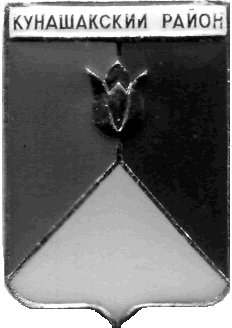 
СОБРАНИЕ ДЕПУТАТОВКУНАШАКСКОГО МУНИЦИПАЛЬНОГО РАЙОНАЧЕЛЯБИНСКОЙ ОБЛАСТИРЕШЕНИЕ11  заседание« 25 » декабря  2019 г. № 169О внесении изменений в решение Собрания депутатов Кунашакскогомуниципального района от 26.12.2018г.№ 220«О районном бюджете на 2019год и на плановый период 2020 и 2021годов»В соответствии с Бюджетным Кодексом РФ, Федеральным Законом от 06.10.2003г. № 131-ФЗ «Об общих принципах организации местного самоуправления в Российской Федерации», Уставом Кунашакского муниципального района, Положение о бюджетном процессе в Кунашакском муниципальном районе, утвержденным решением Собрания депутатов от 02.10.2013 года № 95, Собрание депутатов Кунашакского муниципального районаРЕШАЕТ:	1.Внести в решение Собрания депутатов Кунашакского муниципального района от 26.12.2018 г. № 220 «О районном бюджете на 2019 год и на плановый период 2020 и 2021 годов» (далее – решение) изменения согласно приложению.  2. Настоящее решение вступает в силу со дня его подписания и подлежит опубликованию в средствах массовой информации.3. Контроль исполнения данного решения возложить на комиссию по бюджету, налогам и предпринимательству Собрания депутатов Кунашакского муниципального района.ПредседательСобрания депутатов:							       А.В. ПлатоновПриложениек решению Собрания депутатовКунашакского муниципального районаот «  25 » декабря    2019 г. № 169Изменения в решение Собрания депутатов Кунашакского муниципального района от 26.12.2018г. № 220 «О районном бюджете на 2019год и на плановый период 2020 и 2021 годов»Пункт 1 изложить в следующей редакции:«1. Утвердить основные характеристики районного бюджета на 2019 год:1) прогнозируемый общий объем доходов районного бюджета в сумме 1 293 349,301 тыс.рублей, в том числе безвозмездные поступления от других бюджетов бюджетной системы Российской Федерации в сумме             984 389,200тыс.рублей;2) общий объем расходов районного бюджета в сумме 1 294 260,264 тыс. рублей, в том числе за счет остатков на расчетном счете на 01.01.2019 г. в сумме 910,963 тыс. рублей;3) объем дефицита районного бюджета в сумме 910,963 тыс. рублей.В пункте 8 приложения 6, 8, 10 изложить в следующей редакции, согласно приложению 3, 4, 5.В пункте 5 приложение 4 изложить в следующей редакции, согласно приложению 2.В пункте 4 приложение 2 изложить в следующей редакции, согласно приложению 1.Глава района  									С.Н. АминовПриложение 1Приложение 1Приложение 1Приложение 1Приложение 1Приложение 1Приложение 1Реестр источников доходов районного бюджета на 2019 годРеестр источников доходов районного бюджета на 2019 годРеестр источников доходов районного бюджета на 2019 годРеестр источников доходов районного бюджета на 2019 годРеестр источников доходов районного бюджета на 2019 годРеестр источников доходов районного бюджета на 2019 годРеестр источников доходов районного бюджета на 2019 годтыс.рубНомер 
реестровой 
записиНаименование группы источников доходов бюджетов/наименование источника дохода бюджетаКлассификация доходов бюджетовКлассификация доходов бюджетовНаименование главного администратора доходов бюджетаКод строкиПрогноз доходов бюджетаНомер 
реестровой 
записиНаименование группы источников доходов бюджетов/наименование источника дохода бюджетакоднаименованиеНаименование главного администратора доходов бюджетаКод строкина  2019 год12345610000 1 00 00000 00 0000 000 НАЛОГОВЫЕ И НЕНАЛОГОВЫЕ ДОХОДЫ308 960,101  1000 1 01 00000 00 0000 000Налоги на прибыль217 125,624  2Налог на доходы физических лиц182 1 01 02010 01 0000 110Налог на доходы физических лиц с доходов, источником которых является налоговый агент, за исключением доходов, в отношении которых исчисление и уплата налога осуществляются в соответствии со статьями 227, 227.1 и 228 Налогового кодекса Российской ФедерацииУправление Федеральной налоговой службы по Челябинской области215 583,791  3Налог на доходы физических лиц182 1 01 02020 01 0000 110Налог на доходы физических лиц с доходов, полученных от осуществления деятельности физическими лицами, зарегистрированными в качестве индивидуальных предпринимателей, нотариусов, занимающихся частной практикой, адвокатов, учредивших адвокатские кабинеты, и других лиц, занимающихся частной практикой в соответствии со статьей 227 Налогового кодекса Российской ФедерацииУправление Федеральной налоговой службы по Челябинской области252,755  4Налог на доходы физических лиц182 1 01 02030 01 0000 110Налог на доходы физических лиц с доходов,  полученных физическими лицами в соответствии со статьей 228 Налогового Кодекса Российской ФедерацииУправление Федеральной налоговой службы по Челябинской области581,623  5Налог на доходы физических лиц182 1 01 02040 01 0000 110Налог на доходы физических лиц в виде фиксированных авансовых платежей с доходов, полученных физическими лицами, являющимися иностранными гражданами, осуществляющими трудовую деятельность по найму на основании патента в соответствии  со статьей 227.1 Налогового кодекса Российской ФедерацииУправление Федеральной налоговой службы по Челябинской области707,455  6Акцизы100 1 03 02000 01 0000 110НАЛОГИ НА ТОВАРЫ (РАБОТЫ, УСЛУГИ), РЕАЛИЗУЕМЫЕ НА ТЕРРИТОРИИ РОССИЙСКОЙ ФЕДЕРАЦИИУправление Федерального казначейства по Челябинской области37 595,640  7Акцизы100 1 03 02230 01 0000 110Доходы от уплаты акцизов на дизельное топливо, подлежащие распределению между бюджетами субъектов Российской Федерации и местными бюджетами с учетом установленных дифференцированных нормативов отчислений в местные бюджетыУправление Федерального казначейства по Челябинской области17 112,902  8Акцизы100 1 03 02240 01 0000 110Доходы от уплаты акцизов на моторные масла для дизельных и (или) карбюраторных (инжекторных) двигателей, подлежащие распределению между бюджетами субъектов Российской Федерации и местными бюджетами с учетом установленных дифференцированных нормативов отчислений в местные бюджетыУправление Федерального казначейства по Челябинской области125,784  9Акцизы100 1 03 02250 01 0000 110Доходы от уплаты акцизов на автомобильный бензин, подлежащие распределению между бюджетами субъектов Российской Федерации и местными бюджетами с учетом установленных дифференцированных нормативов отчислений в местные бюджетыУправление Федерального казначейства по Челябинской области22 862,896  10Акцизы100 1 03 02260 01 0000 110Доходы от уплаты акцизов на прямогонный бензин, подлежащие распределению между бюджетами субъектов Российской Федерации и местными бюджетами с учетом установленных дифференцированных нормативов отчислений в местные бюджетыУправление Федерального казначейства по Челябинской области-2 505,942  11Налог на совокупный доход182 1 05 00000 00 0000 000НАЛОГИ НА СОВОКУПНЫЙ ДОХОДУправление Федеральной налоговой службы по Челябинской области12 946,747  12Налог на совокупный доход182 1 05 01010 01 0000 110Налог, взимаемый с налогоплательщиков, выбравших в качестве объекта налогообложения  доходыУправление Федеральной налоговой службы по Челябинской области8 543,440  13Налог на совокупный доход182 1 05 02010 02 0000 110Единый налог на вмененный доход для отдельных видов деятельностиУправление Федеральной налоговой службы по Челябинской области3 482,864  14Налог на совокупный доход182 1 05 03010 01 0000 110Единый сельскохозяйственный налогУправление Федеральной налоговой службы по Челябинской области455,939  15Налог на совокупный доход182 1 05 04020 02 0000 110Налог, взимаемый в связи с применением патентной системы налогообложения, зачисляемый в бюджеты муниципальных районовУправление Федеральной налоговой службы по Челябинской области464,504  16Налоги, сборы и регулярные платежи за пользование природными ресурсами182 1 07 00000 00 0000 110НАЛОГИ, СБОРЫ И РЕГУЛЯРНЫЕ ПЛАТЕЖИ ЗА ПОЛЬЗОВАНИЕ ПРИРОДНЫМИ РЕСУРСАМИУправление Федеральной налоговой службы по Челябинской области816,240  17Налоги, сборы и регулярные платежи за пользование природными ресурсами182 1 07 01020 01 0000 110Налог на добычу общераспространенных полезных ископаемыхУправление Федеральной налоговой службы по Челябинской области816,238  18Налоги, сборы и регулярные платежи за пользование природными ресурсами182 1 07 01030 01 0000 110Налог на добычу прочих полезных ископаемых (за исключением полезных ископаемых в виде природных алмазов)Управление Федеральной налоговой службы по Челябинской области0,002  19Государственная пошлина000 1 08 00000 01 0000 000ГОСУДАРСТВЕННАЯ ПОШЛИНА6 774,849  20Государственная пошлина182 1 08 03010 01 0000 110Государственная пошлина по делам, рассматриваемым в судах общей юрисдикции, мировыми судьями (за исключением Верховного Суда Российской Федерации) Управление Федеральной налоговой службы по Челябинской области4 431,243  21Государственная пошлина188 1 08 06000 01 0000 110Государственная пошлина за совершение действий, связанных с приобретением гражданства Российской Федерации или выходом из гражданства Российской Федерации, а также с въездом в Российскую Федерацию или выездом из Российской ФедерацииГлавное управление Министерства внутренних дел Российской Федерации по Челябинской области91,150  22Государственная пошлина182 1 08 07010 01 0000 110Государственная пошлина за государственную регистрацию юридического лица, физических лиц в качестве индивидуальных предпринимателей, изменений, вносимых в учредительные документы юридического лица, за государственную регистрацию ликвидации юридического лица и другие юридически значимые действияУправление Федеральной налоговой службы по Челябинской области1,280  23Государственная пошлина188 1 08 07100 01 0000 110Государственная пошлина за выдачу и обмен паспорта гражданина Российской ФедерацииГлавное управление Министерства внутренних дел Российской Федерации по Челябинской области194,825  24Государственная пошлина188 1 08 07141 01 0000 110Государственная пошлина за государственную регистрацию транспортных средств и иные юридически значимые действия уполномоченных федеральных государственных органов, связанные с изменением и выдачей документов на транспортные средства, регистрационных знаков, водительских удостоверенийГлавное управление Министерства внутренних дел Российской Федерации по Челябинской области1 075,725  25Государственная пошлина772 1 08 0731 01 0000 110Государственная пошлина за повторную выдачу свидетельства о постановке на учет в налоговом органеУправление имущественных и земельных отношений администрации Кунашакского муниципального района0,150  26Государственная пошлина321 1 08 07020 01 0000 110Государственная пошлина за государственную регистрацию прав, ограничений (обременений) прав на недвижимое имущество и сделок с ним Управление Федеральной службы государственной регистрации, кадастра и картографии по Челябинской области980,476  27Доходы от использования имущества, находящегося в государственной и муниципальной  собственности000 1 11 00000 00 0000 000ДОХОДЫ ОТ ИСПОЛЬЗОВАНИЯ ИМУЩЕСТВА, НАХОДЯЩЕГОСЯ В ГОСУДАРСТВЕННОЙ И МУНИЦИПАЛЬНОЙ СОБСТВЕННОСТИ8 665,252  28Доходы от использования имущества, находящегося в государственной и муниципальной  собственности772 1 11 05013 05 0000 120Доходы, получаемые в виде арендной платы за земельные участки, государственная собственность на которые не разграничена и которые расположены в границах сельских поселений, а также средства от продажи права на заключение договоров аренды указанных земельных участковУправление имущественных и земельных отношений администрации Кунашакского муниципального района3 802,104  29Доходы от использования имущества, находящегося в государственной и муниципальной  собственности772 1 11 05025 05 0000 120Доходы, получаемые в виде арендной платы, а также средства от продажи права на заключение договоров аренды за земли, находящиеся в собственности муниципальных районов (за исключением земельных участков муниципальных бюджетных и автономных учреждений)Управление имущественных и земельных отношений администрации Кунашакского муниципального района50,096  30Доходы от использования имущества, находящегося в государственной и муниципальной  собственности741 1 11 05035 05 0000 120Доходы от сдачи в аренду имущества, находящегося в оперативном управлении органов управления муниципальных районов и созданных ими учреждений (за исключением имущества муниципальных бюджетных и автономных учреждений)Управление культуры,спорта, молодежной политики и информации администрации Кунашакского муниципального района1,500  31Доходы от использования имущества, находящегося в государственной и муниципальной  собственности742 1 11 05035 05 0000 120Доходы от сдачи в аренду имущества, находящегося в оперативном управлении органов управления муниципальных районов и созданных ими учреждений (за исключением имущества муниципальных бюджетных и автономных учреждений)Управление культуры, молодежной политики и информации администрации Кунашакского муниципального района70,400  32Доходы от использования имущества, находящегося в государственной и муниципальной  собственности743 1 11 05035 05 0000 120Доходы от сдачи в аренду имущества, находящегося в оперативном управлении органов управления муниципальных районов и созданных ими учреждений (за исключением имущества муниципальных бюджетных и автономных учреждений)Управление по физической культуре, спорту и туризму  Администрации Кунашакского муниципального района16,500  33Доходы от использования имущества, находящегося в государственной и муниципальной  собственности761 1 11 05035 05 0000 120Доходы от сдачи в аренду имущества, находящегося в оперативном управлении органов управления муниципальных районов и созданных ими учреждений (за исключением имущества муниципальных бюджетных и автономных учреждений) Управление образования администрации Кунашакского муниципального района275,219  34Доходы от использования имущества, находящегося в государственной и муниципальной  собственности772 1 11 05075 05 0000 120Доходы от сдачи в аренду имущества, составляющего казну муниципальных районов (за исключением земельных участков)Управление имущественных и земельных отношений администрации Кунашакского муниципального района2 231,719  35Доходы от использования имущества, находящегося в государственной и муниципальной  собственности772 1 11 07015 05 0000 120Доходы от перечисления части прибыли, остающейся после уплаты налогов и иных обязательных платежей муниципальных унитарных предприятий, созданных муниципальными районами Управление имущественных и земельных отношений администрации Кунашакского муниципального района2 120,000  36Доходы от использования имущества, находящегося в государственной и муниципальной  собственности772 1 11 09045 05 0000 120Прочие поступления от использования имущества, находящегося в собственности муниципальных районов (за исключением имущества муниципальных бюджетных и автономных учреждений, а также имущества муниципальных унитарных предприятий, в том числе казенных)Управление имущественных и земельных отношений администрации Кунашакского муниципального района97,714  37Платежи при пользовании природными ресурсами048 1 12 01010 01 0000 120ПЛАТЕЖИ ПРИ ПОЛЬЗОВАНИИ ПРИРОДНЫМИ РЕСУРСАМИУправление Федеральной службы по надзору в сфере природопользования по Челябинской области179,180  38Доходы от оказания платных услуг (работ) и компенсации затрат государства000 1 13 00000 00 0000 000ДОХОДЫ ОТ ОКАЗАНИЯ ПЛАТНЫХ УСЛУГ (РАБОТ) И КОМПЕНСАЦИИ ЗАТРАТ ГОСУДАРСТВА10 812,476  39Доходы от оказания платных услуг (работ) и компенсации затрат государства741 1 13 01995 05 0000 130Прочие доходы от оказания  платных услуг (работ) получателями средств бюджетов муниципальных районовУправление культуры, спорта, молодежной политики и информации администрации Кунашакского муниципального района52,545  40Доходы от оказания платных услуг (работ) и компенсации затрат государства742 1 13 01995 05 0000 130Прочие доходы от оказания  платных услуг (работ) получателями средств бюджетов муниципальных районовУправление культуры, молодежной политики и информации администрации Кунашакского муниципального района155,750  41Доходы от оказания платных услуг (работ) и компенсации затрат государства743 1 13 01995 05 0000 130Прочие доходы от оказания  платных услуг (работ) получателями средств бюджетов муниципальных районовУправление по физической культуре, спорту и туризму  Администрации Кунашакского муниципального района9,000  42Доходы от оказания платных услуг (работ) и компенсации затрат государства761 1 13 01995 05 0000 130Прочие доходы от оказания  платных услуг (работ) получателями средств бюджетов муниципальных районовУправление образования администрации Кунашакского муниципального района9 778,922  43Доходы от оказания платных услуг (работ) и компенсации затрат государства741 1 13 02995 05 0000 130Прочие доходы от компенсации затрат бюджетов  муниципальных районовУправление культуры, спорта, молодежной политики и информации администрации Кунашакского муниципального района36,469  44Доходы от оказания платных услуг (работ) и компенсации затрат государства742 1 13 02995 05 0000 130Прочие доходы от компенсации затрат бюджетов  муниципальных районовУправление культуры, молодежной политики и информации администрации Кунашакского муниципального района0,082  45Доходы от оказания платных услуг (работ) и компенсации затрат государства761 1 13 02995 05 0000 130Прочие доходы от компенсации затрат бюджетов  муниципальных районовУправление образования администрации Кунашакского муниципального района56,061  46Доходы от оказания платных услуг (работ) и компенсации затрат государства762 1 13 02995 05 0000 130Прочие доходы от компенсации затрат бюджетов  муниципальных районовАдминистрация Кунашакского муниципального района Челябинской области83,421  47Доходы от оказания платных услуг (работ) и компенсации затрат государства763 1 13 02995 05 0000 130Прочие доходы от компенсации затрат бюджетов  муниципальных районовФинансовое управление администрации Кунашакского муниципального района194,054  48Доходы от оказания платных услуг (работ) и компенсации затрат государства768 1 13 02995 05 0000 130Прочие доходы от компенсации затрат бюджетов  муниципальных районовУправление социальной защиты населения администрации Кунашакского муниципального района Челябинской области32,514  49Доходы от оказания платных услуг (работ) и компенсации затрат государства772 1 13 02995 05 0000 130Прочие доходы от компенсации затрат бюджетов  муниципальных районовУправление имущественных и земельных отношений администрации Кунашакского муниципального района413,658  50Доходы от продажи материальных и нематериальных активов772 1 14 00000 00 0000 000ДОХОДЫ ОТ ПРОДАЖИ МАТЕРИАЛЬНЫХ И НЕМАТЕРИАЛЬНЫХ АКТИВОВУправление имущественных и земельных отношений администрации Кунашакского муниципального района11 005,953  51Доходы от продажи материальных и нематериальных активов772 1 14 02053 05 0000 410Доходы от реализации иного имущества, находящегося в собственности муниципальных районов (за исключением  имущества муниципальных бюджетных и автономных учреждений, а также имущества муниципальных унитарных предприятий, в том числе казенных), в части реализации основных средств по указанному имуществуУправление имущественных и земельных отношений администрации Кунашакского муниципального района4 253,956  52Доходы от продажи материальных и нематериальных активов772 1 14 06013 05 0000 430Доходы от продажи земельных участков, государственная собственность на которые не разграничена и которые расположены в границах сельских поселений и межселенных территорий муниципальных районовУправление имущественных и земельных отношений администрации Кунашакского муниципального района6 751,997  53Штрафы, санкции, возмещение ущерба000 1 16 00000 00 0000 000ШТРАФЫ, САНКЦИИ, ВОЗМЕЩЕНИЕ УЩЕРБА3 029,462  54Прочие неналоговые доходы000 1 17 00000 00 0000 000ПРОЧИЕ НЕНАЛОГОВЫЕ ДОХОДЫ8,678  55Прочие неналоговые доходы742 1 17 00000 00 0000 180Невыясненные поступления, зачисляемые в бюджеты муниципальных районовУправление культуры, молодежной политики и информации администрации Кунашакского муниципального района5,200  56Прочие неналоговые доходы761 1 17 00000 00 0000 180Невыясненные поступления, зачисляемые в бюджеты муниципальных районовУправление образования администрации Кунашакского муниципального района3,478  57Прочие неналоговые доходы772 1 17 00000 00 0000 180Невыясненные поступления, зачисляемые в бюджеты муниципальных районовУправление имущественных и земельных отношений администрации Кунашакского муниципального района0,000  58Безвозмездные поступления000 2 02 00000 00 0000 000БЕЗВОЗМЕЗДНЫЕ ПОСТУПЛЕНИЯ ОТ ДРУГИХ БЮДЖЕТОВ БЮДЖЕТНОЙ СИСТЕМЫ РОССИЙСКОЙ ФЕДЕРАЦИИ984 389,200  59Безвозмездные поступления000 2 02 15001 10 0000 150Дотации бюджетам сельских поселений на выравнивание бюджетной обеспеченности86 714,000  60Безвозмездные поступления000 2 02 15002 10 0000 150Дотации бюджетам сельских поселений на поддержку мер по обеспечению сбалансированности бюджетов19 319,590  61Безвозмездные поступления000 2 02 20000 10 0000 150Субсидии муниципальным районам, выделяемые из областного бюджета320 234,050  62Безвозмездные поступления000 2 02 30000 10 0000 150Субвенции муниципальным районам, выделяемые из областного бюджета557 485,760  63Безвозмездные поступления000 2 02 40000 10 0000 150Иные межбюджетные трансферты635,800  64Безвозмездные поступления000 2 07 05030 10 0000 150Прочие безвозмездные поступления в бюджеты муниципальных районов0,000  65Возврат остатков000 2 18 00010 05 0000 150Доходы бюджетов муниципальных районов от возврата прочих остатков субсидий, субвенций и иных межбюджетных трансфертов, имеющих целевое назначение, прошлых лет из бюджетов поселений0,000  66Возврат остатков000 2 19 00010 05 0000 150ВОЗВРАТ ОСТАТКОВ СУБСИДИЙ, СУБВЕНЦИЙ И ИНЫХ МЕЖБЮДЖЕТНЫХ ТРАНСФЕРТОВ, ИМЕЮЩИХ ЦЕЛЕВОЕ НАЗНАЧЕНИЕ, ПРОШЛЫХ ЛЕТ0,000  ДОХОДЫ БЮДЖЕТА - ВСЕГОДОХОДЫ БЮДЖЕТА - ВСЕГОДОХОДЫ БЮДЖЕТА - ВСЕГОДОХОДЫ БЮДЖЕТА - ВСЕГОДОХОДЫ БЮДЖЕТА - ВСЕГОДОХОДЫ БЮДЖЕТА - ВСЕГО1 293 349,301  Приложение 2Перечень
главных администраторов доходов районного бюджетаПеречень
главных администраторов доходов районного бюджетаПеречень
главных администраторов доходов районного бюджетаПеречень
главных администраторов доходов районного бюджетаПеречень
главных администраторов доходов районного бюджетаПеречень
главных администраторов доходов районного бюджетаКод бюджетной классификации Российской ФедерацииКод бюджетной классификации Российской ФедерацииНаименование главного администратора доходов районного бюджета, кода бюджетной классификации Российской Федерацииглавного администратора доходовдоходов районного бюджетаНаименование главного администратора доходов районного бюджета, кода бюджетной классификации Российской Федерации123007Контрольно-счетная палата Челябинской области0071 16 18050 05 0000 140Денежные взыскания (штрафы) за нарушение бюджетного законодательства (в части бюджетов муниципальных районов)008Министерство сельского хозяйства Челябинской области0081 16 90050 05 0000 140Прочие поступления от денежных взысканий  (штрафов) и иных сумм в возмещение ущерба, зачисляемые в бюджеты муниципальных районов009Министерство экологии Челябинской области0091 16 25020 01 0000 140Денежные взыскания ( штрафы) за нарушение законодательства Российской Федерации об особо охраняемых природных территориях 2, 40091 16 25030 01 0000 140Денежные взыскания (штрафы) за нарушение законодательства Российской Федерации об охране и использовании животного мира 2, 40091 16 25040 01 0000 140Денежные взыскания (штрафы) за нарушение законодательства об экологической экспертизе 2,40091 16 25050 01 0000 140Денежные взыскания (штрафы) за нарушение законодательства в области охраны окружающей среды 2,40091 16 35030 05 0000 140Суммы по искам о возмещении вреда, причиненного окружающей среде, подлежащие зачислению в бюджеты муниципальных районов011Министерство строительства и  инфраструктуры Челябинской области0111 16 90050 05 0000 140Прочие поступления от денежных взысканий (штрафов) и иных сумм в возмещение ущерба, зачисляемые в бюджеты муниципальных районов016Министерство здравоохранения Челябинской области0161 16 90050 05 0000 140Прочие поступления от денежных взысканий (штрафов) и иных сумм в возмещение ущерба, зачисляемые в бюджеты муниципальных районов019Министерство имущества и природных ресурсов  Челябинской области0191 16 25010 01 0000 140Денежные взыскания (штрафы) за нарушение законодательства Российской Федерации о недрах2, 4034Главное контрольное управление Челябинской области0341 16 18050 05 0000 140Денежные взыскания (штрафы) за нарушение бюджетного законодательства (в части бюджетов муниципальных районов)0341 16 33050 05 0000 140Денежные взыскания (штрафы) за нарушение законодательства Российской Федерации о контрактной системе в сфере закупок  товаров,  работ,  услуг для обеспечения государственных и муниципальных нужд для нужд  муниципальных районов048Управление Федеральной службы по надзору в сфере природопользования по Челябинской области048112 01010 01 0000 120Плата за выбросы загрязняющих веществ в атмосферный воздух стационарными объектами 2,4048112 01030 01 0000 120Плата за сбросы загрязняющих веществ в водные объекты 2,4048112 01040 01 0000 120Плата за размещение отходов производства и потребления 2,40481 16 25050 01 0000 140Денежные взыскания (штрафы) за нарушение законодательства в области охраны окружающей среды 2,4076Отдел государственного контроля, надзора, охраны водных биологических ресурсов и среды их обитания по Челябинской области 0761 16 25030 01 000 140Денежные взыскания (штрафы) за нарушение законодательства Российской Федерации об охране и использовании животного мира 0761 16 35030 05 0000 140Суммы по искам о возмещении вреда, причиненного окружающей среде, подлежащие зачислению в бюджеты муниципальных районов  0761 16 43000 01 0000 140Денежные взыскания (штрафы) за нарушение законодательства Российской Федерации об административных правонарушениях, предусмотренные статьей 20.25 Кодекса Российской Федерации об административных правонарушениях  2,40761 16 90050 05 0000 140Прочие поступления от денежных взысканий (штрафов) и иных сумм в возмещение ущерба, зачисляемые в бюджеты муниципальных районов2081Управление Федеральной службы по ветеринарному и фитосанитарному надзору по Челябинской области0811 16 90050 05 0000 140Прочие поступления от денежных взысканий (штрафов) и иных сумм в возмещение ущерба, зачисляемые в бюджеты муниципальных районов2100Управление Федерального казначейства по Челябинской области1001 03 02230 01 0000 110Доходы от уплаты акцизов на дизельное топливо, подлежащие распределению между бюджетами субъектов Российской Федерации и местными бюджетами с учетом установленных дифференцированных нормативов отчислений в местные бюджеты1001 03 02240 01 0000 110Доходы от уплаты акцизов на моторные масла для дизельных и (или) карбюраторных (инжекторных) двигателей, подлежащие распределению между бюджетами субъектов Российской Федерации и местными бюджетами с учетом установленных дифференцированных нормативов отчислений в местные бюджеты1001 03 02250 01 0000 110Доходы от уплаты акцизов на автомобильный бензин, подлежащие распределению между бюджетами субъектов Российской Федерации и местными бюджетами с учетом установленных дифференцированных нормативов отчислений в местные бюджеты1001 03 02260 01 0000 110Доходы от уплаты акцизов на прямогонный бензин, подлежащие распределению между бюджетами субъектов Российской Федерации и местными бюджетами с учетом установленных дифференцированных нормативов отчислений в местные бюджеты161Управление Федеральной антимонопольной службы по Челябинской области1611 16 33050 05 0000 140Денежные взыскания (штрафы) за нарушение законодательства Российской Федерации о контрактной системе в сфере закупок  товаров,  работ,  услуг для обеспечения государственных и муниципальных нужд для нужд  муниципальных районов182Управление Федеральной налоговой службы по Челябинской области1821 01 02010 01 0000 110Налог на доходы физических лиц с доходов, источником которых является налоговый агент, за исключением, в отношении которых исчисление и уплата налога осуществляются в соответствии со статьями 227,227.1 и 228 Налогового кодекса Российской Федерации 2,41821 01 02020 01 0000 110Налог на доходы физических лиц с доходов, полученных от осуществления деятельности физическими лицами, зарегистрированными в качестве индивидуальных предпринимателей, нотариусов, занимающихся частной практикой, адвокатов, учредивших адвокатские кабинеты, и других лиц, занимающихся частной практикой  в соответствии со статьей 227 Налогового кодекса Российской Федерации 2,41821 01 02030 01 0000 110Налог на доходы физических лиц с доходов, полученных физическими лицами в соответствии со статьей 228 Налогового кодекса Российской Федерации 2,41821 01 02040 01 0000 110Налог на доходы физических лиц в виде фиксированных авансовых платежей с доходов, полученных физическими лицами, являющимися иностранными гражданами, осуществляющими трудовую деятельность по найму на основании патента в соответствии со статьей 227.1 Налогового кодекса Российской Федерации 2,41821 05 01010 00 0000 110Налог, взимаемый в связи с применением упрощенной системы налогообложения 21821 05 02010 02 0000 110Единый налог на вмененный доход для отдельных видов деятельности 21821 05 02020 02 0000 110Единый налог на вмененный доход для отдельных видов деятельности (за налоговые периоды, истекшие до 1 января 2011 года) 21821 05 03010 01 0000 110Единый сельскохозяйственный налог 2,41821 05 03020 01 0000 110Единый сельскохозяйственный налог (за налоговые периоды, истекшие до 1 января 2011 года) 2,41821 05 04020 02 0000 110Налог, взимаемый в связи с применением патентной системы налогообложения, зачисляемый в бюджеты муниципальных районов 21821 07 01020 01 0000 110Налог на добычу общераспространенных полезных ископаемых 2,41821 07 01030 01 0000 110Налог на добычу прочих полезных ископаемых (за исключением полезных ископаемых в виде природных алмазом) 2,41821 08 03010 01 0000 110Государственная пошлина по делам, рассматриваемым в судах общей юрисдикции, мировыми судьями (за исключением Верховного Суда Российской Федерации) 2,41821 08 07010 01 0000 110Государственная пошлина за государственную регистрацию юридического лица, физических лиц в качестве индивидуальных предпринимателей, изменений, вносимых в учредительные документы юридического лица, за государственную регистрацию ликвидации юридического лица и другие юридически значимые действия 2,41821 09 07033 05 0000 110Целевые сборы граждан и предприятий, учреждений, организаций на содержание милиции, на благоустройство территорий, на нужды образования и другие цели, мобилизуемые на территориях муниципальных районов182116 03010 01 0000 140Денежные взыскания (штрафы) за нарушение законодательства о налогах и сборах, предусмотренные статьями 116, 119.1, 119.2, пунктами 1 и 2 статьи 120, статьями 125, 126, 126.1, 128, 129, 129.1, 129.4, 132, 133, 134, 135, 135.1, 135.2 Налогового кодекса Российской Федерации2,4182116 03030 01 0000 140Денежные взыскания (штрафы) за административные правонарушения в области налогов и сборов, предусмотренные Кодексом Российской Федерации об административных правонарушениях 2,4182116 06000 01 0000 140Денежные взыскания (штрафы) за нарушение законодательства о применении контрольно-кассовой техники при осуществлении наличных денежных расчетов и (или) расчетов с использованием платежных карт 2,4188Главное управление Министерства внутренних дел Российской Федерации по Челябинской области1881 08 06000 01 0000 110Государственная пошлина за совершение действий, связанных с приобретением гражданства Российской Федерации или выходом из гражданства Российской Федерации, а также с въездом в Российскую Федерацию или выездом из Российской Федерации  2,41881 08 07100 01 0000 110Государственная пошлина за выдачу и обмен паспорта гражданина Российской Федерации 2,41881 08 07141 01 0000 110Государственная пошлина за государственную регистрацию транспортных средств и иные юридически значимые действия уполномоченных федеральных государственных органов, связанные с изменением и выдачей документов на транспортные средства, регистрационных знаков, водительских удостоверений2,41881 16 08010 01 0000 140Денежные взыскания (штрафы) за административные правонарушения в области государственного регулирования производства и оборота этилового спирта, алкогольной, спиртосодержащей продукции  2,41881 16 30014 01 0000 140Денежные взыскания (штрафы) за нарушение правил перевозки крупногабаритных и тяжеловесных грузов по автомобильным дорогам общего пользования местного значения муниципальных районов 2,41881 16 30030 01 0000 140Прочие денежные взыскания (штрафы) за правонарушения в области дорожного движения2,41881 16 43000 01 0000 140Денежные взыскания (штрафы) за нарушение законодательства Российской Федерации об административных правонарушениях, предусмотренные статьей 20.25 Кодекса Российской Федерации об административных правонарушениях  2,41881 16 90050 05 0000 140Прочие поступления от денежных взысканий (штрафов) и иных сумм в возмещение ущерба, зачисляемые в бюджеты муниципальных районов2321Управление Федеральной службы государственной регистрации, кадастра и картографии по Челябинской области3211 08 07020 01 0000 110Государственная пошлина за государственную регистрацию прав, ограничений (обременений) прав на недвижимое имущество и сделок с ним 2,43211 16 25060 01 0000 140Денежные взыскания (штрафы) за нарушение земельного законодательства 2,43211 16 43000 01 0000 140Денежные взыскания (штрафы) за нарушение законодательства Российской Федерации об административных правонарушениях, предусмотренные статьей 20.25 Кодекса Российской Федерации об административных правонарушениях 2,4322Управление Федеральной службы судебных приставов по Челябинской области3221 16 21050 05 6000 140Денежные взыскания (штрафы) и иные суммы, взыскиваемые с лиц, виновных  в совершении преступлений, и в возмещение ущерба имущества, зачисляемые в бюджеты муниципальных районов 2,4415Прокуратура  Челябинской области4151 16 90050 05 0000 140Прочие поступления от денежных взысканий (штрафов) и иных сумм в возмещение ущерба, зачисляемые в бюджеты муниципальных районов741Управление культуры, спорта, молодежной политики и информации администрации Кунашакского муниципального района7411 11 05035 05 0000 120Доходы от сдачи в аренду имущества, находящегося в оперативном управлении органов управления муниципальных районов и созданных ими учреждений (за исключением имущества муниципальных бюджетных и автономных учреждений) 37411 13 01995 05 0000 130Прочие доходы от оказания  платных услуг (работ) получателями средств бюджетов муниципальных районов7411 13 02995 05 0000 130Прочие доходы от компенсации затрат бюджетов  муниципальных районов7411 17 01050 05 0000 180Невыясненные поступления, зачисляемые в бюджеты муниципальных районов7411 17 05050 05 0000 180Прочие неналоговые доходы бюджетов муниципальных районов7412 02 25467 05 0000 150Субсидии бюджетам муниципальных районов на обеспечение развития и укрепления материально-технической базы домов культуры в населенных пунктах с числом жителей до 50 тысяч человек7412 02 25519 05 0000 150Субсидия бюджетам муниципальных районов на поддержку отрасли культуры7412 02 29999 05 0000 150Прочие субсидии бюджетам муниципальных районов7412 04 05099 05 0000 150Прочие безвозмездные поступления от негосударственных организаций в бюджеты муниципальных районов7412 07 05030 05 0000 150Прочие безвозмездные поступления в бюджеты муниципальных районов7412 19 60010 05 0000 150Возврат прочих остатков субсидий, субвенций и иных межбюджетных трансфертов, имеющих целевое назначение, прошлых лет из бюджетов муниципальных районов742Муниципальное учреждение «Управление культуры, молодежной политики и информации администрации Кунашакского муниципального района»7421 11 05035 05 0000 120Доходы от сдачи в аренду имущества, находящегося в оперативном управлении органов управления муниципальных районов и созданных ими учреждений (за исключением имущества муниципальных бюджетных и автономных учреждений) 37421 13 01995 05 0000 130Прочие доходы от оказания  платных услуг (работ) получателями средств бюджетов муниципальных районов7421 13 02995 05 0000 130Прочие доходы от компенсации затрат бюджетов  муниципальных районов7421 17 01050 05 0000 180Невыясненные поступления, зачисляемые в бюджеты муниципальных районов7421 17 05050 05 0000 180Прочие неналоговые доходы бюджетов муниципальных районов7422 02 25467 05 0000 150Субсидии бюджетам муниципальных районов на обеспечение развития и укрепления материально-технической базы домов культуры в населенных пунктах с числом жителей до 50 тысяч человек7422 02 25519 05 0000 150Субсидия бюджетам муниципальных районов на поддержку отрасли культуры7422 02 29999 05 0000 150Прочие субсидии бюджетам муниципальных районов7422 04 05099 05 0000 150Прочие безвозмездные поступления от негосударственных организаций в бюджеты муниципальных районов7422 07 05030 05 0000 150Прочие безвозмездные поступления в бюджеты муниципальных районов7422 19 60010 05 0000 150Возврат прочих остатков субсидий, субвенций и иных межбюджетных трансфертов, имеющих целевое назначение, прошлых лет из бюджетов муниципальных районов743Муниципальное учреждение «Управление по физической культуре, спорту и туризму  Администрации Кунашакского муниципального района»7431 11 05035 05 0000 120Доходы от сдачи в аренду имущества, находящегося в оперативном управлении органов управления муниципальных районов и созданных ими учреждений (за исключением имущества муниципальных бюджетных и автономных учреждений) 37431 13 01995 05 0000 130Прочие доходы от оказания  платных услуг (работ) получателями средств бюджетов муниципальных районов7431 13 02995 05 0000 130Прочие доходы от компенсации затрат бюджетов  муниципальных районов7431 17 01050 05 0000 180Невыясненные поступления, зачисляемые в бюджеты муниципальных районов7431 17 05050 05 0000 180Прочие неналоговые доходы бюджетов муниципальных районов7432 02 25228 05 0000 150Субсидии бюджетам муниципальных районов на оснащение объектов спортивной инфраструктуры спортивно-технологическим оборудованием7432 02 29999 05 0000 150Прочие субсидии бюджетам муниципальных районов7432 07 05030 05 0000 150Прочие безвозмездные поступления в бюджеты муниципальных районов7432 19 60010 05 0000 150Возврат прочих остатков субсидий, субвенций и иных межбюджетных трансфертов, имеющих целевое назначение, прошлых лет из бюджетов муниципальных районов760Управление по жилищно-коммунальному хозяйству, строительству и энергообеспечению администрации Кунашакского муниципального района7601 13 02995 05 0000 130Прочие доходы от компенсации затрат бюджетов  муниципальных районов7601 17 01050 05 0000 180Невыясненные поступления, зачисляемые в бюджеты муниципальных районов7601 17 05050 05 0000 180Прочие неналоговые доходы бюджетов муниципальных районов 7602 02 20041 05 0000 150Субсидии бюджетам муниципальных районов на строительство, модернизацию, ремонт и содержание автомобильных дорог общего пользования, в том числе дорог в поселениях (за исключением автомобильных дорог федерального значения)7602 02 20298 05 0000 150Субсидии бюджетам муниципальных районов на обеспечение мероприятий по капитальному ремонту многоквартирных домов за счет средств, поступивших от государственной корпорации - Фонда содействия реформированию жилищно–коммунального хозяйства7602 02 20299 05 0000 150Субсидии бюджетам муниципальных районов на обеспечение мероприятий по переселению граждан из аварийного жилищного фонда, в том числе переселению граждан из аварийного жилищного фонда с учетом необходимости развития малоэтажного жилищного строительства, за счет средств, поступивших от государственной корпорации - Фонда содействия реформированию жилищно-коммунального хозяйства7602 02 20301 05 0000 150Субсидии бюджетам муниципальных районов на обеспечение мероприятий по капитальному ремонту многоквартирных домов за счет средств бюджетов7602 02 20302 05 0000 150Субсидии бюджетам муниципальных районов на обеспечение мероприятий по переселению граждан из аварийного жилищного фонда, в том числе переселению граждан из аварийного жилищного фонда с учетом необходимости развития малоэтажного жилищного строительства, за счет средств бюджетов7602 02 25467 05 0000 150Субсидии бюджетам муниципальных районов на обеспечение развития и укрепления материально-технической базы домов культуры в населенных пунктах с числом жителей до 50 тысяч человек7602 02 25497 05 0000 150Субсидии бюджетам муниципальных районов на реализацию мероприятий по обеспечению жильем молодых семей7602 02 25555 05 0000 150Субсидии бюджетам муниципальных районов на реализацию программ формирования современной городской среды7602 02 27112 05 0000 150Субсидии бюджетам муниципальных районов на софинансирование капитальных вложений в объекты муниципальной собственности7602 02 29999 05 0000 150Прочие субсидии бюджетам муниципальных районов7602 02 39999 05 0000 150Прочие субвенции  бюджетам муниципальных районов7602 07 05030 05 0000 150Прочие безвозмездные поступления в бюджеты муниципальных районов7602 19 60010 05 0000 150Возврат прочих остатков субсидий, субвенций и иных межбюджетных трансфертов, имеющих целевое назначение, прошлых лет из бюджетов муниципальных районов761Управление образования администрации Кунашакского муниципального района7611 11 05035 05 0000 120Доходы от сдачи в аренду имущества, находящегося в оперативном управлении органов управления муниципальных районов и созданных ими учреждений (за исключением имущества муниципальных бюджетных и автономных учреждений) 37611 13 01995 05 0000 130Прочие доходы от оказания  платных услуг (работ) получателями средств бюджетов муниципальных районов7611 13 02995 05 0000 130Прочие доходы от компенсации затрат бюджетов муниципальных районов7611 17 01050 05 0000 180Невыясненные поступления, зачисляемые в бюджеты муниципальных районов7611 17 05050 05 0000 180Прочие неналоговые доходы бюджетов муниципальных районов7612 02 25097 05 0000 150Субсидии бюджетам муниципальных районов на создание в общеобразовательных организациях, расположенных в сельской местности, условий для занятий физической культурой и спортом7612 02 27112 05 0000 150Субсидии бюджетам муниципальных районов на софинансирование капитальных вложений в объекты муниципальной собственности7612 02 29999 05 0000 150Прочие субсидии бюджетам муниципальных районов7612 02 30021 05 0000 150Субвенции бюджетам муниципальных районов на ежемесячное денежное вознаграждение за классное руководство7612 02 30024 05 0000 150Субвенции бюджетам муниципальных районов на выполнение передаваемых полномочий субъектов Российской Федерации7612 02 30029 05 0000 150Субвенции бюджетам муниципальных районов на компенсацию части платы, взимаемой с родителей (законных представителей) за присмотр и уход за детьми, посещающими образовательные организации, реализующие образовательные программы дошкольного образования7612 02 39999 05 0000 150Прочие субвенции  бюджетам муниципальных районов7612 02 45097 05 0000 150Межбюджетные трансферты, передаваемые бюджетам муниципальных районов на создание в общеобразовательных организациях, расположенных в сельской местности, условий для занятий физической культурой и спортом7612 02 49999 05 0000 150Прочие межбюджетные трансферты, передаваемые бюджетам муниципальных районов7612 07 05030 05 0000 150Прочие безвозмездные поступления в бюджеты муниципальных районов7612 19 60010 05 0000 150Возврат прочих остатков субсидий, субвенций и иных межбюджетных трансфертов, имеющих целевое назначение, прошлых лет из бюджетов муниципальных районов762Администрация Кунашакского муниципального района 7621 13 02995 05 0000 130Прочие доходы от компенсации затрат бюджетов  муниципальных районов7621 17 01050 05 0000 180Невыясненные поступления, зачисляемые в бюджеты муниципальных районов7621 17 05050 05 0000 180Прочие неналоговые доходы бюджетов муниципальных районов7622 02 27112 05 0000 150Субсидии бюджетам муниципальных районов на софинансирование капитальных вложений в объекты муниципальной собственности7622 02 29999 05 0000 150Прочие субсидии бюджетам муниципальных районов7622 02 30024 05 0000 150Субвенции бюджетам муниципальных районов на выполнение передаваемых полномочий субъектов Российской Федерации7622 02 35930 05 0000 150Субвенции бюджетам муниципальных районов на государственную регистрацию актов гражданского состояния7622 02 35120 05 0000 150Субвенции бюджетам муниципальных районов на осуществление полномочий по составлению (изменению) списков кандидатов в присяжные заседатели федеральных судов общей юрисдикции в Российской Федерации7622 02 39999 05 0000 150Прочие субвенции бюджетам муниципальных районов7622 19 25064 05 0000 150Возврат остатков субсидий на государственную поддержку малого и среднего предпринимательства, включая крестьянские (фермерские) хозяйства, из бюджетов муниципальных районов7622 19 60010 05 0000 150Возврат прочих остатков субсидий, субвенций и иных межбюджетных трансфертов, имеющих целевое назначение, прошлых лет из бюджетов муниципальных районов763Финансовое управление администрации Кунашакского муниципального района7631 13 02995 05 0000 130Прочие доходы от компенсации затрат бюджетов муниципальных районов7631 17 01050 05 0000 180Невыясненные поступления, зачисляемые в бюджеты муниципальных районов7631 17 05050 05 0000 180Прочие неналоговые доходы бюджетов муниципальных районов7632 02 15001 05 0000 150Дотации бюджетам муниципальных районов на выравнивание бюджетной обеспеченности7632 02 15002 05 0000 150Дотации бюджетам муниципальных районов на поддержку мер по обеспечению сбалансированности бюджетов7632 02 19999 05 0000 150Прочие дотации бюджетам муниципальных районов7632 02 20041 05 0000 150Субсидии бюджетам муниципальных районов на строительство, модернизацию, ремонт и содержание автомобильных дорог общего пользования, в том числе дорог в поселениях (за исключением автомобильных дорог федерального значения)7632 02 27112 05 0000 150Субсидии бюджетам муниципальных районов на софинансирование капитальных вложений в объекты муниципальной собственности7632 02 29999 05 0000 150Прочие субсидии бюджетам муниципальных районов7632 02 30024 05 0000 150Субвенции бюджетам муниципальных  районов на выполнение передаваемых полномочий субъектов Российской Федерации7632 02 35118 05 0000 150Субвенции бюджетам муниципальных районов на осуществление первичного воинского учета на территориях, где отсутствуют военные комиссариаты7632 02 35930 05 0000 150Субвенции бюджетам муниципальных районов на государственную регистрацию актов гражданского состояния7632 02 39999 05 0000 150Прочие субвенции бюджетам муниципальных районов7632 07 05030 05 0000 150Прочие безвозмездные поступления в бюджеты муниципальных районов7632 08 05000 05 0000 150Перечисления из бюджетов муниципальных районов (в бюджеты муниципальных районов) для осуществления возврата (зачета) излишне уплаченных или излишне взысканных сумм налогов, сборов и иных платежей, а также сумм процентов за несвоевременное осуществление такого возврата и процентов, начисленных на излишне взысканные суммы7632 18 60010 05 0000 150Доходы бюджетов муниципальных районов от возврата прочих остатков субсидий, субвенций и иных межбюджетных трансфертов, имеющих целевое назначение, прошлых лет из бюджетов поселений7632 19 60010 05 0000 150Возврат прочих остатков субсидий, субвенций и иных межбюджетных трансфертов, имеющих целевое назначение, прошлых лет из бюджетов муниципальных районов766Контрольное управление администрации Кунашакского муниципального района7661 13 02995 05 0000 130Прочие доходы от компенсации затрат бюджетов муниципальных районов7661 17 01050 05 0000 180Невыясненные поступления, зачисляемые в бюджеты муниципальных районов768Управление социальной защиты населения администрации Кунашакского муниципального района Челябинской области7681 13 02995 05 0000 130Прочие доходы от компенсации затрат бюджетов муниципальных районов7681 17 01050 05 0000 180Невыясненные поступления, зачисляемые в бюджеты муниципальных районов7681 1705050 05 0000 180Прочие неналоговые доходы бюджетов муниципальных районов7682 02 29999 05 0000 150Прочие субсидии бюджетам муниципальных районов7682 02 35084 05 0000 150Субвенции бюджетам муниципальных районов на осуществление ежемесячной денежной выплаты, назначаемой в случае рождения третьего ребенка или последующих детей до достижения ребенком возраста трех лет7682 02 35250 05 0000 150Субвенции бюджетам муниципальных районов на оплату жилищно-коммунальных услуг отдельным категориям граждан7682 02 35220 05 0000 150Субвенции бюджетам муниципальных районов на осуществление переданного полномочия Российской Федерации по осуществлению ежегодной денежной выплаты лицам, награжденным нагрудным знаком «Почетный донор России»7682 02 35280 05 0000 150Субвенции бюджетам муниципальных районов на выплаты инвалидам компенсаций страховых премий по договорам обязательного страхования гражданской ответственности владельцев транспортных средств7682 02 30013 05 0000 150Субвенции бюджетам муниципальных районов на обеспечение мер социальной поддержки реабилитированных лиц и лиц, признанных пострадавшими от политических репрессий7682 02 30022 05 0000 150Субвенции бюджетам муниципальных районов на предоставление гражданам субсидий на оплату жилого помещения и коммунальных услуг7682 02 30024 05 0000 150Субвенции бюджетам муниципальных районов на выполнение передаваемых полномочий субъектов Российской Федерации7682 02 30027 05 0000 150Субвенции бюджетам муниципальных районов на содержание ребенка в семье опекуна и приемной семье, а также вознаграждение, причитающееся приемному родителю7682 02 35380 05 0000 150Субвенции бюджетам муниципальных районов на выплату государственных пособий лицам, не подлежащим обязательному социальному страхованию на случай временной нетрудоспособности и в связи с материнством, и лицам, уволенным в связи с ликвидацией организаций (прекращением деятельности, полномочий физическими лицами)7682 02 35137 05 0000 150Субвенции бюджетам муниципальных районов на осуществление переданных полномочий Российской Федерации по предоставлению отдельных мер социальной поддержки граждан, подвергшихся воздействию радиации7682 02 35462 05 0000 150Субвенции бюджетам муниципальных районов на компенсацию отдельным категориям граждан оплаты взноса на капитальный ремонт общего имущества в многоквартирном доме7682 02 39999 05 0000 150Прочие субвенции бюджетам муниципальных районов7682 07 05030 05 0000 150Прочие безвозмездные поступления в бюджеты муниципальных районов7682 19 35137 05 0000 150Возврат остатков субвенций на осуществление переданных полномочий Российской Федерации по предоставлению отдельных мер социальной поддержки граждан, подвергшихся воздействию радиации, из бюджетов муниципальных районов7682 19 35380 05 0000 150Возврат остатков субвенций на выплату государственных пособий лицам, не подлежащим обязательному социальному страхованию на случай временной нетрудоспособности и в связи с материнством, и лицам, уволенным в связи с ликвидацией организаций (прекращением деятельности, полномочий физическими лицами), в соответствии с Федеральным законом от 19 мая 1995 года N 81-ФЗ "О государственных пособиях гражданам, имеющим детей" из бюджетов муниципальных районов7682 19 60010 05 0000 150Возврат прочих остатков субсидий, субвенций и иных межбюджетных трансфертов, имеющих целевое назначение, прошлых лет из бюджетов муниципальных районов770Контрольно-ревизионная комиссия Кунашакского муниципального района 7701 13 02995 05 0000 130Прочие доходы от компенсации затрат бюджетов муниципальных районов7701 17 01050 05 0000 180Невыясненные поступления, зачисляемые в бюджеты муниципальных районов771Собрание депутатов Кунашакского муниципального района 7711 13 02995 05 0000 130Прочие доходы от компенсации затрат бюджетов муниципальных районов7711 17 01050 05 0000 180Невыясненные поступления, зачисляемые в бюджеты муниципальных районов7712 07 05030 05 0000 150Прочие безвозмездные поступления в бюджеты муниципальных районов772Управление имущественных и земельных отношений администрации Кунашакского муниципального района7721 08 07150 01 0000 110Государственная пошлина за выдачу разрешения на установку рекламной конструкции7721 11 05013 05 0000 120Доходы, получаемые в виде арендной платы за земельные участки, государственная собственность на которые не разграничена и которые расположены в границах сельских поселений и межселенных территорий муниципальных районов, а также средства от продажи права на заключение договоров аренды указанных земельных участков 37721 11 05025 05 0000 120Доходы, получаемые в виде арендной платы, а также средства от продажи права на заключение договоров аренды земли, находящиеся в собственности муниципальных районов (за исключением земельных участков муниципальных  бюджетных и автономных учреждений) 37721 11 05035 05 0000 120Доходы от сдачи в аренду имущества, находящегося в оперативном управлении органов управления муниципальных районов и созданных ими учреждений (за исключением имущества муниципальных бюджетных и автономных учреждений) 37721 11 05075 05 0000 120Доходы от сдачи в аренду имущества, составляющего казну муниципальных районов (за исключением земельных участков)  3772 1 11 07015 05 0000 120Доходы от перечисления части прибыли, остающейся после уплаты налогов и иных обязательных платежей муниципальных унитарных предприятий, созданных муниципальными районами 37721 11 08050 05 0000 120Средства, получаемые от передачи имущества, находящегося в собственности муниципальных районов (за исключением имущества муниципальных бюджетных и автономных учреждений, а также имущества муниципальных унитарных предприятий, в том числе казенных), в залог, в доверительное управление7721 11 09045 05 0000 120Прочие поступления от использования имущества, находящегося в собственности муниципальных районов ( за исключением имущества муниципальных  бюджетных и автономных учреждений, а также имущества  муниципальных унитарных предприятий, в том числе казенных) 3 7721 13 02995 05 0000 130Прочие доходы от компенсации затрат бюджетов муниципальных районов7721 14 01050 05 0000 410Доходы от продажи квартир, находящихся в собственности муниципальных районов7721 14 02052 05 0000 410Доходы от реализации имущества, находящегося в оперативном управлении учреждений, находящихся в ведении органов управления муниципальных районов (за исключением имущества муниципальных бюджетных и автономных учреждений), в части реализации основных средств по указанному имуществу 37721 14 02052 05 0000 440Доходы от реализации имущества, находящегося в оперативном управлении учреждений, находящихся в ведении органов управления муниципальных районов (за исключением имущества муниципальных  бюджетных и автономных учреждений), в части реализации материальных запасов по указанному имуществу 37721 14 02053 05 0000 410Доходы от реализации иного имущества, находящегося в собственности муниципальных районов (за исключением имущества муниципальных  бюджетных и автономных учреждений, а также имущества  муниципальных унитарных предприятий, в том числе казенных), в части реализации основных средств по указанному имуществу 7721 14 02053 05 0000 440Доходы от реализации иного имущества, находящегося в собственности муниципальных районов (за исключением имущества муниципальных бюджетных и автономных учреждений, а также имущества муниципальных унитарных предприятий, в том числе казенных), в части реализации материальных запасов по указанному имуществу 7721 14 03050 05 0000 410Средства от распоряжения и реализации конфискованного и иного имущества, обращенного в доходы муниципальных районов (в части реализации основных средств по указанному имуществу)                       7721 14 03050 05 0000 440Средства от распоряжения и реализации конфискованного и иного имущества, обращенного в доходы муниципальных районов (в части реализации материальных запасов по указанному имуществу)                           7721 14 04050 05 0000 420Доходы от продажи нематериальных активов, находящихся в собственности муниципальных районов7721 14 06013 05 0000 430Доходы от продажи земельных участков, государственная собственность на которые не разграничена и которые расположены в границах сельских поселений и межселенных территорий муниципальных районов 3 7721 14 06025 05 0000 430Доходы от продажи земельных участков, находящихся в собственности муниципальных районов (за исключением земельных участков муниципальных бюджетных и автономных учреждений) 37721 17 01050 05 0000 180Невыясненные поступления, зачисляемые в бюджеты муниципальных районов7721 17 05050 05 0000 180Прочие неналоговые доходы бюджетов муниципальных районов7722 02 20299 05 0000 150Субсидии бюджетам муниципальных районов на обеспечение мероприятий по переселению граждан из аварийного жилищного фонда, в том числе переселению граждан из аварийного жилищного фонда с учетом необходимости развития малоэтажного жилищного строительства, за счет средств, поступивших от государственной корпорации - Фонда содействия реформированию жилищно-коммунального хозяйства7722 02 20302 05 0000 150Субсидии бюджетам муниципальных районов на обеспечение мероприятий по переселению граждан из аварийного жилищного фонда, в том числе переселению граждан из аварийного жилищного фонда с учетом необходимости развития малоэтажного жилищного строительства, за счет средств бюджетов7722 02 27112 05 0000 150Субсидии бюджетам муниципальных районов на софинансирование капитальных вложений в объекты муниципальной собственности7722 02 29999 05 0000 150Прочие субсидии бюджетам муниципальных районов7722 02 30024 05 0000 150Субвенции бюджетам муниципальных районов на выполнение передаваемых полномочий субъектов Российской Федерации 7722 02 35082 05 0000 150Субвенции бюджетам муниципальных районов на предоставление жилых помещений детям-сиротам и детям, оставшимся без попечения родителей, лицам из их числа по договорам найма специализированных жилых помещений7722 02 39999 05 0000 150Прочие субвенции бюджетам муниципальных районов7722 02 49999 05 0000 150Прочие межбюджетные трансферты, передаваемые бюджетам муниципальных районов7722 07 05030 05 0000 150Прочие безвозмездные поступления в бюджеты муниципальных районов7722 19 60010 05 0000 150Возврат остатков субсидий, субвенций и иных межбюджетных трансфертов, имеющих целевое назначение, прошлых лет из бюджетов муниципальных районов2 00 00000 00 0000 000Безвозмездные поступления 1Примечание:Примечание:Примечание:1Главным администратором доходов по группе доходов "2 00 00000 00 - безвозмездные поступления" является орган местного самоуправления  Кунашакского муниципального района:1Главным администратором доходов по группе доходов "2 00 00000 00 - безвозмездные поступления" является орган местного самоуправления  Кунашакского муниципального района:1Главным администратором доходов по группе доходов "2 00 00000 00 - безвозмездные поступления" является орган местного самоуправления  Кунашакского муниципального района:в части дотаций - Финансовое управление Кунашакского муниципального района;в части дотаций - Финансовое управление Кунашакского муниципального района;в части дотаций - Финансовое управление Кунашакского муниципального района;в части субсидий, субвенций, иных безвозмездных поступлений - органы местного самоуправления Кунашакского муниципального района, уполномоченные в соответствии с решением о районном бюджете на использование указанных денежных средств;в части субсидий, субвенций, иных безвозмездных поступлений - органы местного самоуправления Кунашакского муниципального района, уполномоченные в соответствии с решением о районном бюджете на использование указанных денежных средств;в части субсидий, субвенций, иных безвозмездных поступлений - органы местного самоуправления Кунашакского муниципального района, уполномоченные в соответствии с решением о районном бюджете на использование указанных денежных средств;в части доходов бюджетной системы Российской Федерации от возврата остатков субсидий , субвенций и иных в части доходов бюджетной системы Российской Федерации от возврата остатков субсидий , субвенций и иных в части доходов бюджетной системы Российской Федерации от возврата остатков субсидий , субвенций и иных межбюджетных трансфертов, имеющих целевое назначение, прошлых лет - органы местного самоуправления межбюджетных трансфертов, имеющих целевое назначение, прошлых лет - органы местного самоуправления межбюджетных трансфертов, имеющих целевое назначение, прошлых лет - органы местного самоуправления Кунашакского муниципального района, предоставившие субсидии, субвенции или иные межбюджетные трансферты в соответствии с решением о бюджете Кунашакского муниципального района; Кунашакского муниципального района, предоставившие субсидии, субвенции или иные межбюджетные трансферты в соответствии с решением о бюджете Кунашакского муниципального района; Кунашакского муниципального района, предоставившие субсидии, субвенции или иные межбюджетные трансферты в соответствии с решением о бюджете Кунашакского муниципального района; в части возврата остатков субсидий, субвенций и иных межбюджетных трансфертов, имеющих целевое назначение, прошлых лет - органы местного самоуправления Кунашакского муниципального района, получившие субсидии, субвенции или иные межбюджетные трансферты в соответствии с решением о бюджете Кунашакского муниципального района; в части возврата остатков субсидий, субвенций и иных межбюджетных трансфертов, имеющих целевое назначение, прошлых лет - органы местного самоуправления Кунашакского муниципального района, получившие субсидии, субвенции или иные межбюджетные трансферты в соответствии с решением о бюджете Кунашакского муниципального района; в части возврата остатков субсидий, субвенций и иных межбюджетных трансфертов, имеющих целевое назначение, прошлых лет - органы местного самоуправления Кунашакского муниципального района, получившие субсидии, субвенции или иные межбюджетные трансферты в соответствии с решением о бюджете Кунашакского муниципального района; 2 Администрирование данных поступлений осуществляется с применением кодов подвидов доходов 2 Администрирование данных поступлений осуществляется с применением кодов подвидов доходов 2 Администрирование данных поступлений осуществляется с применением кодов подвидов доходов предусмотренных приказом Министерства финансов Российской Федерации от 8 июня 2018 года № 132н "О порядке формирования и применения кодов бюджетной классификации Российской Федерации, их структуре и принципах назначения"предусмотренных приказом Министерства финансов Российской Федерации от 8 июня 2018 года № 132н "О порядке формирования и применения кодов бюджетной классификации Российской Федерации, их структуре и принципах назначения"предусмотренных приказом Министерства финансов Российской Федерации от 8 июня 2018 года № 132н "О порядке формирования и применения кодов бюджетной классификации Российской Федерации, их структуре и принципах назначения"3Администрирование данных поступлений осуществляется с применением кодов подвидов доходов, предусмотренных приказом Финансового управления Кунашакского муниципального района от 17 декабря 2018 года, №56 "Об утверждении перечня кодов подвидов по видам доходов бюджета Кунашакского муниципального района" с учетом изменений и дополнений3Администрирование данных поступлений осуществляется с применением кодов подвидов доходов, предусмотренных приказом Финансового управления Кунашакского муниципального района от 17 декабря 2018 года, №56 "Об утверждении перечня кодов подвидов по видам доходов бюджета Кунашакского муниципального района" с учетом изменений и дополнений3Администрирование данных поступлений осуществляется с применением кодов подвидов доходов, предусмотренных приказом Финансового управления Кунашакского муниципального района от 17 декабря 2018 года, №56 "Об утверждении перечня кодов подвидов по видам доходов бюджета Кунашакского муниципального района" с учетом изменений и дополнений4 В части доходов, зачисляемых в бюджет муниципального района4 В части доходов, зачисляемых в бюджет муниципального района4 В части доходов, зачисляемых в бюджет муниципального районаПриложение 3Приложение 3Приложение 3Приложение 3Приложение 3Приложение 3Приложение 3Приложение 3Приложение 3Приложение 3Распределение бюджетных ассигнований по целевым статьям (государственным, муниципальным программам и непрограммным направлениям деятельности), группам видов расходов, разделам и подразделам классификации расходов бюджетов  на 2019 годРаспределение бюджетных ассигнований по целевым статьям (государственным, муниципальным программам и непрограммным направлениям деятельности), группам видов расходов, разделам и подразделам классификации расходов бюджетов  на 2019 годРаспределение бюджетных ассигнований по целевым статьям (государственным, муниципальным программам и непрограммным направлениям деятельности), группам видов расходов, разделам и подразделам классификации расходов бюджетов  на 2019 годРаспределение бюджетных ассигнований по целевым статьям (государственным, муниципальным программам и непрограммным направлениям деятельности), группам видов расходов, разделам и подразделам классификации расходов бюджетов  на 2019 годРаспределение бюджетных ассигнований по целевым статьям (государственным, муниципальным программам и непрограммным направлениям деятельности), группам видов расходов, разделам и подразделам классификации расходов бюджетов  на 2019 годРаспределение бюджетных ассигнований по целевым статьям (государственным, муниципальным программам и непрограммным направлениям деятельности), группам видов расходов, разделам и подразделам классификации расходов бюджетов  на 2019 годРаспределение бюджетных ассигнований по целевым статьям (государственным, муниципальным программам и непрограммным направлениям деятельности), группам видов расходов, разделам и подразделам классификации расходов бюджетов  на 2019 годРаспределение бюджетных ассигнований по целевым статьям (государственным, муниципальным программам и непрограммным направлениям деятельности), группам видов расходов, разделам и подразделам классификации расходов бюджетов  на 2019 годРаспределение бюджетных ассигнований по целевым статьям (государственным, муниципальным программам и непрограммным направлениям деятельности), группам видов расходов, разделам и подразделам классификации расходов бюджетов  на 2019 годРаспределение бюджетных ассигнований по целевым статьям (государственным, муниципальным программам и непрограммным направлениям деятельности), группам видов расходов, разделам и подразделам классификации расходов бюджетов  на 2019 годРаспределение бюджетных ассигнований по целевым статьям (государственным, муниципальным программам и непрограммным направлениям деятельности), группам видов расходов, разделам и подразделам классификации расходов бюджетов  на 2019 годРаспределение бюджетных ассигнований по целевым статьям (государственным, муниципальным программам и непрограммным направлениям деятельности), группам видов расходов, разделам и подразделам классификации расходов бюджетов  на 2019 годРаспределение бюджетных ассигнований по целевым статьям (государственным, муниципальным программам и непрограммным направлениям деятельности), группам видов расходов, разделам и подразделам классификации расходов бюджетов  на 2019 годРаспределение бюджетных ассигнований по целевым статьям (государственным, муниципальным программам и непрограммным направлениям деятельности), группам видов расходов, разделам и подразделам классификации расходов бюджетов  на 2019 годРаспределение бюджетных ассигнований по целевым статьям (государственным, муниципальным программам и непрограммным направлениям деятельности), группам видов расходов, разделам и подразделам классификации расходов бюджетов  на 2019 годРаспределение бюджетных ассигнований по целевым статьям (государственным, муниципальным программам и непрограммным направлениям деятельности), группам видов расходов, разделам и подразделам классификации расходов бюджетов  на 2019 годРаспределение бюджетных ассигнований по целевым статьям (государственным, муниципальным программам и непрограммным направлениям деятельности), группам видов расходов, разделам и подразделам классификации расходов бюджетов  на 2019 годРаспределение бюджетных ассигнований по целевым статьям (государственным, муниципальным программам и непрограммным направлениям деятельности), группам видов расходов, разделам и подразделам классификации расходов бюджетов  на 2019 годРаспределение бюджетных ассигнований по целевым статьям (государственным, муниципальным программам и непрограммным направлениям деятельности), группам видов расходов, разделам и подразделам классификации расходов бюджетов  на 2019 годРаспределение бюджетных ассигнований по целевым статьям (государственным, муниципальным программам и непрограммным направлениям деятельности), группам видов расходов, разделам и подразделам классификации расходов бюджетов  на 2019 годРаспределение бюджетных ассигнований по целевым статьям (государственным, муниципальным программам и непрограммным направлениям деятельности), группам видов расходов, разделам и подразделам классификации расходов бюджетов  на 2019 годРаспределение бюджетных ассигнований по целевым статьям (государственным, муниципальным программам и непрограммным направлениям деятельности), группам видов расходов, разделам и подразделам классификации расходов бюджетов  на 2019 годРаспределение бюджетных ассигнований по целевым статьям (государственным, муниципальным программам и непрограммным направлениям деятельности), группам видов расходов, разделам и подразделам классификации расходов бюджетов  на 2019 годРаспределение бюджетных ассигнований по целевым статьям (государственным, муниципальным программам и непрограммным направлениям деятельности), группам видов расходов, разделам и подразделам классификации расходов бюджетов  на 2019 годРаспределение бюджетных ассигнований по целевым статьям (государственным, муниципальным программам и непрограммным направлениям деятельности), группам видов расходов, разделам и подразделам классификации расходов бюджетов  на 2019 годРаспределение бюджетных ассигнований по целевым статьям (государственным, муниципальным программам и непрограммным направлениям деятельности), группам видов расходов, разделам и подразделам классификации расходов бюджетов  на 2019 годРаспределение бюджетных ассигнований по целевым статьям (государственным, муниципальным программам и непрограммным направлениям деятельности), группам видов расходов, разделам и подразделам классификации расходов бюджетов  на 2019 годРаспределение бюджетных ассигнований по целевым статьям (государственным, муниципальным программам и непрограммным направлениям деятельности), группам видов расходов, разделам и подразделам классификации расходов бюджетов  на 2019 годРаспределение бюджетных ассигнований по целевым статьям (государственным, муниципальным программам и непрограммным направлениям деятельности), группам видов расходов, разделам и подразделам классификации расходов бюджетов  на 2019 годРаспределение бюджетных ассигнований по целевым статьям (государственным, муниципальным программам и непрограммным направлениям деятельности), группам видов расходов, разделам и подразделам классификации расходов бюджетов  на 2019 годРаспределение бюджетных ассигнований по целевым статьям (государственным, муниципальным программам и непрограммным направлениям деятельности), группам видов расходов, разделам и подразделам классификации расходов бюджетов  на 2019 годРаспределение бюджетных ассигнований по целевым статьям (государственным, муниципальным программам и непрограммным направлениям деятельности), группам видов расходов, разделам и подразделам классификации расходов бюджетов  на 2019 годРаспределение бюджетных ассигнований по целевым статьям (государственным, муниципальным программам и непрограммным направлениям деятельности), группам видов расходов, разделам и подразделам классификации расходов бюджетов  на 2019 годРаспределение бюджетных ассигнований по целевым статьям (государственным, муниципальным программам и непрограммным направлениям деятельности), группам видов расходов, разделам и подразделам классификации расходов бюджетов  на 2019 годРаспределение бюджетных ассигнований по целевым статьям (государственным, муниципальным программам и непрограммным направлениям деятельности), группам видов расходов, разделам и подразделам классификации расходов бюджетов  на 2019 годРаспределение бюджетных ассигнований по целевым статьям (государственным, муниципальным программам и непрограммным направлениям деятельности), группам видов расходов, разделам и подразделам классификации расходов бюджетов  на 2019 годРаспределение бюджетных ассигнований по целевым статьям (государственным, муниципальным программам и непрограммным направлениям деятельности), группам видов расходов, разделам и подразделам классификации расходов бюджетов  на 2019 годРаспределение бюджетных ассигнований по целевым статьям (государственным, муниципальным программам и непрограммным направлениям деятельности), группам видов расходов, разделам и подразделам классификации расходов бюджетов  на 2019 годРаспределение бюджетных ассигнований по целевым статьям (государственным, муниципальным программам и непрограммным направлениям деятельности), группам видов расходов, разделам и подразделам классификации расходов бюджетов  на 2019 годРаспределение бюджетных ассигнований по целевым статьям (государственным, муниципальным программам и непрограммным направлениям деятельности), группам видов расходов, разделам и подразделам классификации расходов бюджетов  на 2019 годРаспределение бюджетных ассигнований по целевым статьям (государственным, муниципальным программам и непрограммным направлениям деятельности), группам видов расходов, разделам и подразделам классификации расходов бюджетов  на 2019 годРаспределение бюджетных ассигнований по целевым статьям (государственным, муниципальным программам и непрограммным направлениям деятельности), группам видов расходов, разделам и подразделам классификации расходов бюджетов  на 2019 годРаспределение бюджетных ассигнований по целевым статьям (государственным, муниципальным программам и непрограммным направлениям деятельности), группам видов расходов, разделам и подразделам классификации расходов бюджетов  на 2019 годРаспределение бюджетных ассигнований по целевым статьям (государственным, муниципальным программам и непрограммным направлениям деятельности), группам видов расходов, разделам и подразделам классификации расходов бюджетов  на 2019 годРаспределение бюджетных ассигнований по целевым статьям (государственным, муниципальным программам и непрограммным направлениям деятельности), группам видов расходов, разделам и подразделам классификации расходов бюджетов  на 2019 годРаспределение бюджетных ассигнований по целевым статьям (государственным, муниципальным программам и непрограммным направлениям деятельности), группам видов расходов, разделам и подразделам классификации расходов бюджетов  на 2019 годРаспределение бюджетных ассигнований по целевым статьям (государственным, муниципальным программам и непрограммным направлениям деятельности), группам видов расходов, разделам и подразделам классификации расходов бюджетов  на 2019 годРаспределение бюджетных ассигнований по целевым статьям (государственным, муниципальным программам и непрограммным направлениям деятельности), группам видов расходов, разделам и подразделам классификации расходов бюджетов  на 2019 годРаспределение бюджетных ассигнований по целевым статьям (государственным, муниципальным программам и непрограммным направлениям деятельности), группам видов расходов, разделам и подразделам классификации расходов бюджетов  на 2019 годРаспределение бюджетных ассигнований по целевым статьям (государственным, муниципальным программам и непрограммным направлениям деятельности), группам видов расходов, разделам и подразделам классификации расходов бюджетов  на 2019 год(тыс. рублей)НаименованиеЦелевая
статьяГруппа вида расходовРазделПодразделСуммаИзмененияИзменения за счет собственных средствИзменения за счет областных и федеральных средствВсегоВСЕГО1 290 998,8600,00011 605,804-8 344,4001 294 260,264Государственная программа Челябинской области "Развитие образования в Челябинской области" на 2014-2019 годы03 0 00 00000204 014,2000,0000,0001 347,750205 361,950Организация отдыха детей в каникулярное время  (Закупка товаров, работ и услуг для обеспечения государственных (муниципальных) нужд)03 0 00 0301020007071 759,5000,0000,0000,0001 759,500Организация отдыха детей в каникулярное время (Предоставление субсидий бюджетным, автономным учреждениям и иным некоммерческим организациям)03 0 00 0301060007071 857,7000,0000,0000,0001 857,700Компенсация затрат родителей (законных представителей) детей-инвалидов в части организации обучения по основным общеобразовательным программам на дому (Социальное обеспечение и иные выплаты населению)03 0 00 0302030010034 486,8000,0000,0002 537,7707 024,570Компенсация затрат родителей (законных представителей) детей-инвалидов в части организации обучения по основным общеобразовательным программам на дому (Социальное обеспечение и иные выплаты населению)03 0 00 0302030010040,0000,0000,0000,0000,000Обеспечение питанием детей из малообеспеченных семей и детей с нарушениями здоровья, обучающихся в муниципальных общеобразовательных организациях (Закупка товаров, работ и услуг для обеспечения государственных (муниципальных) нужд)03 0 00 0303020007022 456,9230,0000,0000,0002 456,923Обеспечение питанием детей из малообеспеченных семей и детей с нарушениями здоровья, обучающихся в муниципальных общеобразовательных организациях (Предоставление субсидий бюджетным, автономным учреждениям и иным некоммерческим организациям)03 0 00 030306000702326,7770,0000,0000,000326,777Приобретение транспортных средств для организации перевозки обучающихся (Закупка товаров, работ и услуг для обеспечения государственных (муниципальных) нужд)03 0 00 0304020007022 900,0000,0000,000-28,4802 871,520Организация работы комиссий по делам несовершеннолетних и защите их прав (Расходы на выплаты персоналу в целях обеспечения выполнения функций государственными (муниципальными) органами, казенными учреждениями, органами управления государственными внебюджетными фондами)03 0 00 030601000113371,4000,0000,0005,000376,400Организация предоставления психолого-педагогической, медицинской и социальной помощи обучающимся, испытывающим трудности в освоении основных общеобразовательных программ, своем развитии и социальной адаптации (Закупка товаров, работ и услуг для обеспечения государственных (муниципальных) нужд)03 0 00 03070200070219,0000,0000,00033,46052,460Обеспечение государственных гарантий реализации прав на получение общедоступного и бесплатного дошкольного, начального общего, основного общего, среднего общего образования и обеспечение дополнительного образования детей в муниципальных общеобразовательных организациях (Расходы на выплаты персоналу в целях обеспечения выполнения функций государственными (муниципальными) органами, казенными учреждениями, органами управления государственными внебюджетными фондами)03 0 00 031201000702165 174,9981 613,5040,000-945,351165 843,151Обеспечение государственных гарантий реализации прав на получение общедоступного и бесплатного дошкольного, начального общего, основного общего, среднего общего образования и обеспечение дополнительного образования детей в муниципальных общеобразовательных организациях (Закупка товаров, работ и услуг для обеспечения государственных (муниципальных) нужд)03 0 00 0312020007021 993,790-152,3390,000-254,6491 586,802Обеспечение государственных гарантий реализации прав на получение общедоступного и бесплатного дошкольного, начального общего, основного общего, среднего общего образования и обеспечение дополнительного образования детей в муниципальных общеобразовательных организациях (Предоставление субсидий бюджетным, автономным учреждениям и иным некоммерческим организациям)03 0 00 03120600070221 537,012-1 461,1650,0000,00020 075,847Оборудование пунктов проведения экзаменов государственной итоговой аттестации по образовательным программам среднего общего образования (Закупка товаров, работ и услуг для обеспечения государственных (муниципальных) нужд)03 0 E1 030502000702189,3000,0000,0000,000189,300Создание в общеобразовательных организациях, расположенных в сельской местности, условий для занятий физической культурой и спортом (Закупка товаров, работ и услуг для обеспечения государственных (муниципальных) нужд)03 0 E2 509702000702941,0000,0000,0000,000941,000Государственная программа Челябинской области «Поддержка и развитие дошкольного образования в Челябинской области» на 2015–2025 годы04 0 00 0000060 413,1201,2800,0007 177,63067 592,030Обеспечение государственных гарантий реализации прав на получение общедоступного и бесплатного дошкольного образования в муниципальных дошкольных образовательных организациях (Расходы на выплаты персоналу в целях обеспечения выполнения функций государственными (муниципальными) органами, казенными учреждениями, органами управления государственными внебюджетными фондами)04 0 00 04010100070154 246,949529,4340,0007 177,63061 954,013Обеспечение государственных гарантий реализации прав на получение общедоступного и бесплатного дошкольного образования в муниципальных дошкольных образовательных организациях (Закупка товаров, работ и услуг для обеспечения государственных (муниципальных) нужд)04 0 00 0401020007011 063,671-528,1540,0000,000535,517Создание в расположенных на территории Челябинской области муниципальных образовательных организациях, реализующих образовательную программу дошкольного образования, условий для получения детьми дошкольного возраста с ограниченными возможностями здоровья качественного образования и коррекции развития (Закупка товаров, работ и услуг для обеспечения государственных (муниципальных) нужд)04 0 00 040202000701245,0000,0000,0000,000245,000Компенсация части платы, взимаемой с родителей (законных представителей) за присмотр и уход за детьми в образовательных организациях, реализующих образовательную программу дошкольного образования, расположенных на территории Челябинской области (Социальное обеспечение и иные выплаты населению)04 0 00 0405030010044 447,6000,0000,0000,0004 447,600Привлечение детей из малообеспеченных, неблагополучных семей, а также семей, оказавшихся в трудной жизненной ситуации, в расположенные на территории Челябинской области муниципальные дошкольные образовательные организации через предоставление компенсации части родительской платы (Закупка товаров, работ и услуг для обеспечения государственных (муниципальных) нужд)04 0 00 040602000701345,3520,0000,0000,000345,352Привлечение детей из малообеспеченных, неблагополучных семей, а также семей, оказавшихся в трудной жизненной ситуации, в расположенные на территории Челябинской области муниципальные дошкольные образовательные организации через предоставление компенсации части родительской платы (Закупка товаров, работ и услуг для обеспечения государственных (муниципальных) нужд)04 0 00 04060200070264,5480,0000,0000,00064,548Государственная программа Челябинской области "Управление государственными финансами и государственным долгом Челябинской области" 10 0 00 0000028 465,532-12 191,7320,0002 607,20018 881,000Осуществление государственных полномочий по расчету и предоставлению дотаций сельским поселениям за счет средств областного бюджета (Межбюджетные трансферты)10 3 00 72870500140118 881,0000,0000,0000,00018 881,000Частичное финансирование расходов на выплату заработной платы работникам органов местного самоуправления и муниципальных учреждений, оплату топливно-энергетических ресурсов, услуг водоснабжения, водоотведения, потребляемых муниципальными учреждениями (Межбюджетные трансферты)10 4 00 7168050014039 584,532-12 191,7320,0002 607,2000,000Поддержка мер по обеспечению сбалансированности местных бюджетов (Межбюджетные трансферты)10 4 00 7221050014020,0000,0000,0000,0000,000Государственная программа Челябинской области "Развитие архивного дела в Челябинской области на 2016-2018 годы"12 0 00 0000099,0000,0000,0000,00099,000Подпрограмма "Организация приема и обеспечение сохранности принятых на государственное хранение в государственный и муниципальные архивы Челябинской области архивных документов в 2016-2018 годах"12 1 00 0000099,0000,0000,0000,00099,000Комплектование, учет, использование и хранение архивных документов, отнесенных к государственной собственности Челябинской области (Закупка товаров, работ и услуг для обеспечения государственных (муниципальных) нужд)12 1 00 12010200080499,0000,0000,0000,00099,000Государственная программа Челябинской области "Обеспечение доступным и комфортным жильем граждан Российской Федерации" в Челябинской области на 2014 - 2020 годы14 0 00 0000077 029,1200,0000,0000,00077 029,120Строительство газопроводов и газовых сетей (Капитальные вложения в объекты недвижимого имущества государственной (муниципальной) собственности)14 2 00 14050400050554 400,0000,0000,0000,00054 400,000Модернизация, реконструкция, капитальный ремонт и строительство котельных, систем водоснабжения, водоотведения, систем электроснабжения, теплоснабжения, включая центральные тепловые пункты, в том числе проектно-изыскательские работы (Закупка товаров, работ и услуг для обеспечения государственных (муниципальных) нужд)14 2 00 14060200050217 750,0000,0000,0000,00017 750,000Модернизация, реконструкция, капитальный ремонт и строительство котельных, систем водоснабжения, водоотведения, систем электроснабжения, теплоснабжения, включая центральные тепловые пункты, в том числе проектно-изыскательские работы (Капитальные вложения в объекты недвижимого имущества государственной (муниципальной) собственности)14 2 00 1406040005020,0000,0000,0000,0000,000Субсидии местным бюджетам на предоставление молодым семьям - участникам подпрограммы социальных выплат на приобретение жилого помещения эконом-класса или создание объекта индивидуального жилищного строительства эконом-класса (Социальное обеспечение и иные выплаты населению)14 4 00 L497030010044 879,1200,0000,0000,0004 879,120Государственная программа Челябинской области "Развитие дорожного хозяйства в Челябинской области
на 2015 - 2022 годы"18 0 00 0000017 191,4900,0000,0000,00017 191,490Капитальный ремонт, ремонт и содержание автомобильных дорог общего пользования местного значения (Закупка товаров, работ и услуг для обеспечения государственных (муниципальных) нужд)18 1 00 18050200040917 191,4900,0000,0000,00017 191,490Государственная программа Челябинской области "Обеспечение общественного порядка и противодействие преступности в Челябинской области" на 2016-2019 годы19 0 00 000001 655,6000,0000,0000,0001 655,600Подпрограмма "Допризывная подготовка молодежи в Челябинской области"19 4 00 000001 655,6000,0000,0000,0001 655,600Осуществление полномочий по первичному воинскому учету на территориях, где отсутствуют военные комиссариаты (Межбюджетные трансферты)19 4 00 5118050002031 655,6000,0000,0000,0001 655,600Государственная программа Челябинской области "Развитие физической культуры и спорта в Челябинской области" на 2015 - 2019 годы20 0 00 000003 834,3000,0000,0000,0003 834,300Оплата услуг специалистов по организации физкультурно-оздоровительной и спортивно-массовой работы с детьми и подростками (Расходы на выплаты персоналу в целях обеспечения выполнения функций государственными (муниципальными) органами, казенными учреждениями, органами управления государственными внебюджетными фондами)20 1 00 2004510011020,0000,0000,0000,0000,000Оплата услуг специалистов по организации физкультурно-оздоровительной и спортивно-массовой работы с детьми и подростками (Закупка товаров, работ и услуг для государственных (муниципальных) нужд)20 1 00 200452001102528,4000,0000,0000,000528,400Оснащением объектов спортивной инфраструктуры спортивно-технологическим оборудованием  (Закупка товаров, работ и услуг для государственных (муниципальных) нужд)20 1 P5 5228020011023 129,8000,0000,0000,0003 129,800Оплата услуг специалистов по организации физкультурно-оздоровительной и спортивно-массовой работы с лицами с ограниченными возможностями здоровья (Расходы на выплаты персоналу в целях обеспечения выполнения функций государственными (муниципальными) органами, казенными учреждениями, органами управления государственными внебюджетными фондами)20 2 00 200471001102176,1000,0000,0000,000176,100Государственная программа Челябинской области "Повышение эффективности реализации молодежной политики в Челябинской области" на 2015 - 2019 годы21 0 00 00000146,4000,0000,0000,000146,400Организация и проведение мероприятий с детьми и молодежью (Закупка товаров, работ и услуг для государственных (муниципальных) нужд)21 0 E8 210102000707131,4000,0000,0000,000131,400Организация и проведение мероприятий с детьми и молодежью (Социальное обеспечение и иные выплаты населению)21 0 E8 21010300070715,0000,0000,0000,00015,000Государственная программа Челябинской области "Улучшение условий и охраны труда в Челябинской области на 2017-2019 годы"22 0 00 00000358,1000,0000,0004,200362,300Реализация переданных государственных полномочий в области охраны труда (Расходы на выплаты персоналу в целях обеспечения выполнения функций государственными (муниципальными) органами, казенными учреждениями, органами управления государственными внебюджетными фондами)22 0 00 220301000401327,1000,0000,0002,200329,300Реализация переданных государственных полномочий в области охраны труда (Закупка товаров, работ и услуг для государственных (муниципальных) нужд)22 0 00 22030200040131,0000,0000,0002,00033,000Реализация переданных государственных полномочий в области охраны труда (Расходы на выплаты персоналу в целях обеспечения выполнения функций государственными (муниципальными) органами, казенными учреждениями, органами управления государственными внебюджетными фондами)22 2 00 2203010004010,0000,0000,0000,0000,000Реализация переданных государственных полномочий в области охраны труда (Закупка товаров, работ и услуг для государственных (муниципальных) нужд)22 2 00 2203020004010,0000,0000,0000,0000,000Государственная программа Челябинской области «Развитие социальной защиты населения в Челябинской области» на 2017–2019 годы28 0 00 00000296 908,541-0,0010,000-17 642,130279 266,410Подпрограмма "Дети Южного Урала"28 1 00 00000117 129,3900,0000,000-2 598,200114 531,190Реализация полномочий Российской Федерации по выплате государственных пособий лицам, не подлежащим обязательному социальному страхованию на случай временной нетрудоспособности и в связи с материнством, и лицам, уволенным в связи с ликвидацией организаций (прекращением деятельности, полномочий физическими лицами), в соответствии с Федеральным законом от 19 мая 1995 года № 81-ФЗ «О государственных пособиях гражданам, имеющим детей» (Закупка товаров, работ и услуг для государственных (муниципальных) нужд)28 1 00 5380020010040,0000,0000,0000,0000,000Реализация полномочий Российской Федерации по выплате государственных пособий лицам, не подлежащим обязательному социальному страхованию на случай временной нетрудоспособности и в связи с материнством, и лицам, уволенным в связи с ликвидацией организаций (прекращением деятельности, полномочий физическими лицами), в соответствии с Федеральным законом от 19 мая 1995 года № 81-ФЗ «О государственных пособиях гражданам, имеющим детей»(Социальное обеспечение и иные выплаты населению)28 1 00 53800300100421 804,0000,0000,000-1 380,00020 424,000Социальная поддержка детей-сирот и детей, оставшихся без попечения родителей, находящихся в муниципальных образовательных организациях для детей-сирот и детей, оставшихся без попечения родителей (Предоставление субсидий бюджетным, автономным учреждениям и иным некоммерческим органзациям)28 1 00 28100600100425 280,2900,0000,0000,00025 280,290Обеспечение предоставления жилых помещений детям-сиротам и детям, оставшимся без попечения родителей, лицам из их числа по договорам найма специализированных жилых помещений за счет средств областного бюджета (Капитальные вложения в объекты недвижимого имущества)28 1 00 28130400100418 468,5000,0000,0000,00018 468,500Содержание ребенка в семье опекуна и приемной семье, а также вознаграждение, причитающееся приемному родителю в соответствии с Законом Челябинской области "О мерах социальной поддержки детей-сирот и детей, оставшихся без попечения родителей, вознаграждении, причитающемся приемному родителю, и социальных гарантиях приемной семье" (Закупка товаров, работ и услуг для государственных (муниципальных) нужд)28 1 00 281402001004450,0007,4300,000-102,543354,887Содержание ребенка в семье опекуна и приемной семье, а также вознаграждение, причитающееся приемному родителю в соответствии с Законом Челябинской области "О мерах социальной поддержки детей-сирот и детей, оставшихся без попечения родителей, вознаграждении, причитающемся приемному родителю, и социальных гарантиях приемной семье" (Социальное обеспечение и иные выплаты населению)28 1 00 28140300100427 028,500-7,4300,000-16,45727 004,613Ежемесячная денежная выплата на оплату жилья и коммунальных услуг многодетной семье в соответствии с Законом Челябинской области «О статусе и дополнительных мерах социальной поддержки многодетной семьи в Челябинской области» (Закупка товаров, работ и услуг для государственных (муниципальных) нужд)28 1 00 28220200100474,0005,5910,0000,00079,591Ежемесячная денежная выплата на оплату жилья и коммунальных услуг многодетной семье в соответствии с Законом Челябинской области «О статусе и дополнительных мерах социальной поддержки многодетной семьи в Челябинской области» (Социальное обеспечение и иные выплаты населению)28 1 00 2822030010045 380,200-5,5910,0000,0005 374,609Пособие на ребенка в соответствии с Законом Челябинской области «О пособии на ребенка» (Закупка товаров, работ и услуг для государственных (муниципальных) нужд)28 1 00 281902001004240,0000,0000,0000,000240,000Пособие на ребенка в соответствии с Законом Челябинской области «О пособии на ребенка» (Социальное обеспечение и иные выплаты населению)28 1 00 28190300100415 590,8000,0000,000-800,00014 790,800Выплата областного единовременного пособия при рождении ребенка в соответствии с Законом Челябинской области «Об областном единовременном пособии при рождении ребенка"  (Закупка товаров, работ и услуг для государственных (муниципальных) нужд)28 1 Р1 28180200100419,000-6,8000,0000,00012,200Выплата областного единовременного пособия при рождении ребенка в соответствии с Законом Челябинской области «Об областном единовременном пособии при рождении ребенка" (Социальное обеспечение и иные выплаты населению)28 1 Р1 2818030010041 197,2006,8000,000-320,000884,000Организация и осуществление деятельности по опеке и попечительству (Расходы на выплаты персоналу в целях обеспечения выполнения функций государственными (муниципальными) органами, казенными учреждениями, органами управления государственными внебюджетными фондами)28 1 00 2811010010061 449,70031,2790,00020,8001 501,779Организация и осуществление деятельности по опеке и попечительству (Закупка товаров, работ и услуг для государственных (муниципальных) нужд)28 1 00 281102001006147,200-31,2790,0000,000115,921Подпрограмма "Повышение качества жизни граждан пожилого возраста и иных категорий граждан"28 2 00 00000137 274,401-0,0010,000-15 983,200121 291,200Ежемесячная денежная выплата в соответствии с Законом Челябинской области "О мерах социальной поддержки ветеранов в Челябинской области" (Закупка товаров, работ и услуг для государственных (муниципальных) нужд)28 2 00 283002001003280,0000,0000,0000,000280,000Ежемесячная денежная выплата в соответствии с Законом Челябинской области "О мерах социальной поддержки ветеранов в Челябинской области" (Социальное обеспечение и иные выплаты населению)28 2 00 28300300100313 022,3000,0000,0000,00013 022,300Ежемесячная денежная выплата в соответствии с Законом Челябинской области "О мерах социальной поддержки жертв политических репрессий в Челябинской области" (Закупка товаров, работ и услуг для государственных (муниципальных) нужд)28 2 00 28310200100315,0000,0000,0000,00015,000Ежемесячная денежная выплата в соответствии с Законом Челябинской области "О мерах социальной поддержки жертв политических репрессий в Челябинской области" (Социальное обеспечение и иные выплаты населению)28 2 00 283103001003685,3000,0000,00023,000708,300Ежемесячная денежная выплата в соответствии с Законом Челябинской области "О звании "Ветеран труда Челябинской области" (Закупка товаров, работ и услуг для государственных (муниципальных) нужд)28 2 00 283202001003120,000-6,5380,0000,000113,462Ежемесячная денежная выплата в соответствии с Законом Челябинской области "О звании "Ветеран труда Челябинской области" (Социальное обеспечение и иные выплаты населению)28 2 00 2832030010036 635,9006,5380,0000,0006 642,438Компенсация расходов на оплату жилых помещений и коммунальных услуг в соответствии с Законом Челябинской области "О дополнительных мерах социальной поддержки отдельных категорий граждан в Челябинской области" (Закупка товаров, работ и услуг для государственных (муниципальных) нужд)28 2 00 2833020010032,0000,0000,0000,0002,000Компенсация расходов на оплату жилых помещений и коммунальных услуг в соответствии с Законом Челябинской области "О дополнительных мерах социальной поддержки отдельных категорий граждан в Челябинской области" (Социальное обеспечение и иные выплаты населению)28 2 00 28330300100391,6000,0000,0000,00091,600Компенсационные выплаты за пользование услугами связи в соответствии с Законом Челябинской области "О дополнительных мерах социальной поддержки отдельных категорий граждан в Челябинской области" (Закупка товаров, работ и услуг для государственных (муниципальных) нужд)28 2 00 2834020010030,500-0,2680,0000,0000,232Компенсационные выплаты за пользование услугами связи в соответствии с Законом Челябинской области "О дополнительных мерах социальной поддержки отдельных категорий граждан в Челябинской области" (Социальное обеспечение и иные выплаты населению)28 2 00 28340300100313,9000,2680,0000,00014,168Компенсация расходов на уплату взноса на капитальный ремонт общего имущества в сногоквартирном доме в соответствии с Законом Челябинской области "О дополнительных мерах социальной поддержки отдельных категорий граждан в Челябинской области" (Закупка товаров, работ и услуг для обеспечения государственных (муниципальных) нужд)28 2 00 28350200100311,5000,2420,0001,03412,776Компенсация расходов на уплату взноса на капитальный ремонт общего имущества в многоквартирном доме в соответствии с Законом Челябинской области "О дополнительных мерах социальной поддержки отдельных категорий граждан в Челябинской области"  (Социальное обеспечение и иные выплаты населению)28 2 00 283503001003389,100-0,2420,00010,966399,824Предоставление гражданам субсидий на оплату жилого помещения и коммунальных услуг (Закупка товаров, работ и услуг для обеспечения государственных (муниципальных) нужд)28 2 00 283702001003300,000-79,3000,0000,000220,700Предоставление гражданам субсидий на оплату жилого помещения и коммунальных услуг (Социальное обеспечение и иные выплаты населению)28 2 00 28370300100312 948,60041,9000,000-2 519,90010 470,600Предоставление гражданам субсидий на оплату жилого помещения и коммунальных услуг (Расходы на выплаты персоналу в целях обеспечения выполнения функций государственными (муниципальными) органами, казенными учреждениями, органами управления государственными внебюджетными фондами)28 2 00 2837010010062 611,90095,7030,0000,0002 707,603Предоставление гражданам субсидий на оплату жилого помещения и коммунальных услуг (Закупка товаров, работ и услуг для обеспечения государственных (муниципальных) нужд)28 2 00 283702001006420,000-74,7130,0000,000345,287Предоставление гражданам субсидий на оплату жилого помещения и коммунальных услуг (Иные бюджетные ассигнования)28 2 00 2837080010060,00016,4100,0000,00016,410Реализация полномочий Российской Федерации по предоставлению отдельных мер социальной поддержки гражданам, подвергшимся воздействию радиации  (Закупка товаров, работ и услуг для обеспечения государственных (муниципальных) нужд)28 2 00 513702001003406,000-23,6050,0000,000382,395Реализация полномочий Российской Федерации по предоставлению отдельных мер социальной поддержки гражданам, подвергшимся воздействию радиации  (Социальное обеспечение и иные выплаты населению)28 2 00 51370300100328 554,90023,6050,000-3 090,00025 488,505Реализация полномочий Российской Федерации по осуществлению ежегодной денежной выплаты лицам, награжденным нагрудным знаком "Почетный донор России" (Закупка товаров, работ и услуг для обеспечения государственных (муниципальных) нужд)28 2 00 5220020010035,0750,4210,0000,0005,496Реализация полномочий Российской Федерации по осуществлению ежегодной денежной выплаты лицам, награжденным нагрудным знаком "Почетный донор России"  (Социальное обеспечение и иные выплаты населению)28 2 00 522003001003381,025-0,4210,00043,100423,704Реализация полномочий Российской Федерации на оплату жилищно-коммунальных услуг отдельным категориям граждан (Закупка товаров, работ и услуг для обеспечения государственных (муниципальных) нужд)28 2 00 525002001003440,8080,0000,0000,000440,808Реализация полномочий Российской Федерации на оплату жилищно-коммунальных услуг отдельным категориям граждан (Социальное обеспечение и иные выплаты населению)28 2 00 52500300100328 926,2920,0000,000-6 156,40022 769,892Реализация полномочий Российской Федерации по выплате инвалидам компенсаций страховых премий по договорам обязательного страхования гражданской ответственности владельцев транспортных средств в соответствии с Федеральным законом от 25 апреля 2002 года № 40-ФЗ "Об обязательном страховании гражданской ответственности владельцев транспортных средств" (Закупка товаров, работ и услуг для обеспечения государственных (муниципальных) нужд)28 2 00 5280020010030,0500,0000,000-0,0340,016Реализация полномочий Российской Федерации по выплате инвалидам компенсаций страховых премий по договорам обязательного страхования гражданской ответственности владельцев транспортных средств в соответствии с Федеральным законом от 25 апреля 2002 года № 40-ФЗ "Об обязательном страховании гражданской ответственности владельцев транспортных средств" (Социальное обеспечение и иные выплаты населению)28 2 00 5280030010035,6500,0000,000-4,5661,084Осуществление мер социальной поддержки граждан, работающих и проживающих в сельских населенных пунктах и рабочих поселках Челябинской области (Расходы на выплаты персоналу в целях обеспечения выполнения функций государственными (муниципальными) органами, казенными учреждениями, органами управления государственными внебюджетными фондами)28 2 00 2838010007012 879,612759,6300,0000,0003 639,242Осуществление мер социальной поддержки граждан, работающих и проживающих в сельских населенных пунктах и рабочих поселках Челябинской области (Расходы на выплаты персоналу в целях обеспечения выполнения функций государственными (муниципальными) органами, казенными учреждениями, органами управления государственными внебюджетными фондами)28 2 00 28380100070210 458,3782 160,2300,0000,00012 618,608Осуществление мер социальной поддержки граждан, работающих и проживающих в сельских населенных пунктах и рабочих поселках Челябинской области (Расходы на выплаты персоналу в целях обеспечения выполнения функций государственными (муниципальными) органами, казенными учреждениями, органами управления государственными внебюджетными фондами)28 2 00 2838010007031 352,454163,3650,0000,0001 515,819Осуществление мер социальной поддержки граждан, работающих и проживающих в сельских населенных пунктах и рабочих поселках Челябинской области (Расходы на выплаты персоналу в целях обеспечения выполнения функций государственными (муниципальными) органами, казенными учреждениями, органами управления государственными внебюджетными фондами)28 2 00 2838010007070,0000,0000,0000,0000,000Осуществление мер социальной поддержки граждан, работающих и проживающих в сельских населенных пунктах и рабочих поселках Челябинской области (Расходы на выплаты персоналу в целях обеспечения выполнения функций государственными (муниципальными) органами, казенными учреждениями, органами управления государственными внебюджетными фондами)28 2 00 2838010008011 512,457146,9520,0000,0001 659,409Осуществление мер социальной поддержки граждан, работающих и проживающих в сельских населенных пунктах и рабочих поселках Челябинской области (Социальное обеспечение и иные выплаты населению)28 2 00 283803001002698,14814,4270,0000,000712,575Осуществление мер социальной поддержки граждан, работающих и проживающих в сельских населенных пунктах и рабочих поселках Челябинской области (Расходы на выплаты персоналу в целях обеспечения выполнения функций государственными (муниципальными) органами, казенными учреждениями, органами управления государственными внебюджетными фондами)28 2 00 2838010010031 314,802256,3040,0000,0001 571,106Осуществление мер социальной поддержки граждан, работающих и проживающих в сельских населенных пунктах и рабочих поселках Челябинской области (Закупка товаров, работ и услуг для обеспечения государственных (муниципальных) нужд)28 2 00 283802001003220,000-13,3140,0000,000206,686Осуществление мер социальной поддержки граждан, работающих и проживающих в сельских населенных пунктах и рабочих поселках Челябинской области (Социальное обеспечение и иные выплаты населению)28 2 00 28380300100316 858,622-3 437,6080,000-1 000,00012 421,014Осуществление мер социальной поддержки граждан, работающих и проживающих в сельских населенных пунктах и рабочих поселках Челябинской области (Социальное обеспечение и иные выплаты населению)28 2 00 283803001004800,000-69,7690,0000,000730,231Осуществление мер социальной поддержки граждан, работающих и проживающих в сельских населенных пунктах и рабочих поселках Челябинской области (Расходы на выплаты персоналу в целях обеспечения выполнения функций государственными (муниципальными) органами, казенными учреждениями, органами управления государственными внебюджетными фондами)28 2 00 28380100110155,0805,6520,0000,00060,732Осуществление мер социальной поддержки граждан, работающих и проживающих в сельских населенных пунктах и рабочих поселках Челябинской области  (Предоставление субсидий бюджетным, автономным учреждениям и иным некоммерческим организациям)28 2 00 2838060011010,0000,0000,0000,0000,000Осуществление мер социальной поддержки граждан, работающих и проживающих в сельских населенных пунктах и рабочих поселках Челябинской области (Расходы на выплаты персоналу в целях обеспечения выполнения функций государственными (муниципальными) органами, казенными учреждениями, органами управления государственными внебюджетными фондами)28 2 00 283801001102145,94814,1300,0000,000160,078Возмещение стоимости услуг по погребению и выплата социального пособия на погребение в соответствии с Законом Челябинской области "О возмещении стоимости услуг по погребению и выплате социального пособия на погребение"  (Закупка товаров, работ и услуг для обеспечения государственных (муниципальных) нужд)28 2 00 28390200100310,0000,0000,0000,00010,000Возмещение стоимости услуг по погребению и выплата социального пособия на погребение в соответствии с Законом Челябинской области "О возмещении стоимости услуг по погребению и выплате социального пособия на погребение" (Социальное обеспечение и иные выплаты населению)28 2 00 283903001003470,2000,0000,000-30,000440,200Адресная субсидия гражданам в связи с ростом платы за коммунальные услуги (Социальное обеспечение и иные выплаты населению)28 2 00 28400300100382,6000,0000,000-82,6000,000Меры социальной поддержки в соответствии с Законом Челябинской области «О дополнительных мерах социальной поддержки детей погибших участников Великой Отечественной войны и приравненных к ним лиц» (ежемесячные денежные выплаты и возмещение расходов, связанных с проездом к местам захоронения) (Закупка товаров, работ и услуг для обеспечения государственных (муниципальных) нужд)28 2 00 28410200100328,800-15,3560,0000,00013,444Меры социальной поддержки в соответствии с Законом Челябинской области «О дополнительных мерах социальной поддержки детей погибших участников Великой Отечественной войны и приравненных к ним лиц» (ежемесячные денежные выплаты и возмещение расходов, связанных с проездом к местам захоронения) (Социальное обеспечение и иные выплаты населению)28 2 00 284103001003775,70015,3560,00059,000850,056Единовременная выплата в соответствии с Законом Челябинской области "О дополнительных мерах социальной поддержки отдельных категорий граждан в связи с переходом к цифровому телерадиовещанию" (Закупка товаров, работ и услуг для государственных (муниципальных) нужд)28 2 00 2843020010032,0000,0000,0000,0002,000Единовременная выплата в соответствии  с Законом Челябинской области "О дополнительных мерах социальной поддержки отдельных категорий граждан в связи с переходом к цифровому телерадиовещанию" (Социальное обеспечение и иные выплаты населению)28 2 00 2843030010033 342,2000,0000,000-3 236,800105,400Подпрограмма "Функционирование системы социального обслуживания и социальной поддержки отдельных категорий граждан28 4 00 0000042 504,7500,0000,000939,27043 444,020Реализация переданных государственных полномочий по социальному обслуживанию граждан (Предоставление субсидий бюджетным, автономным учреждениям и иным некоммерческим организациям)28 4 00 28000600100234 851,2500,0000,000846,07035 697,320Организация работы органов управления социальной защиты населения муниципальных образований  (Расходы на выплаты персоналу в целях обеспечения выполнения функций государственными (муниципальными) органами, казенными учреждениями, органами управления государственными внебюджетными фондами)28 4 00 2808010010066 502,800396,5910,00093,2006 992,591Организация работы органов управления социальной защиты населения муниципальных образований  (Закупка товаров, работ и услуг для обеспечения государственных (муниципальных) нужд)28 4 00 2808020010061 128,960-388,0730,0000,000740,887Организация работы органов управления социальной защиты населения муниципальных образований  (Иные бюджетные ассигнования)28 4 00 28080800100621,740-8,5180,0000,00013,222Государственная программа Челябинской области "Развитие сельского хозяйства в Челябинской области на 2017 - 2020 годы"31 0 00 0000014 075,500-145,1050,0000,00013 930,395Развитие газификации в населенных пунктах, расположенных в сельской местности (Капитальные вложения в объекты недвижимого имущества государственной (муниципальной) собственности)31 5 01 L5671400050213 274,500-141,1050,0000,00013 133,395Развитие газификации в населенных пунктах, расположенных в сельской местности (Закупка товаров, работ и услуг для государственных (муниципальных) нужд)31 5 01 L5671200050230,000-4,0000,0000,00026,000Развитие газификации в населенных пунктах, расположенных в сельской местности (Закупка товаров, работ и услуг для государственных (муниципальных) нужд)31 5 01 L567120005050,0000,0000,0000,0000,000Развитие газификации в населенных пунктах, расположенных в сельской местности (Капитальные вложения в объекты недвижимого имущества государственной (муниципальной) собственности)31 5 01 L567140005050,0000,0000,0000,0000,000Оказание консультационной помощи по вопросам сельскохозяйственного производства (Закупка товаров, работ и услуг для государственных (муниципальных) нужд)31 6 00 610102000405234,0000,0000,0000,000234,000Разработка и внедрение цифровых технологий, направленных на рациональное использование земель сельскохозяйственного назначения (Закупка товаров, работ и услуг для государственных (муниципальных) нужд)31 6 00 310202000405336,4000,0000,0000,000336,400Организация проведения на территории Челябинской области мероприятий по предупреждению и ликвидации болезней животных, их лечению, отлову и содержанию безнадзорных животных, защите населения от болезней, общих для человека и животных (Межбюджетные трансферты)31 6 00 310305000405200,6000,0000,0000,000200,600Государственная программа Челябинской области "Развитие культуры и туризма в Челябинской области на 2015 - 2019 годы"38 0 00 000008 552,9600,0000,0000,0008 552,960Комплектование книжных фондов муниципальных общедоступных  библиотек (Закупка товаров, работ и услуг для государственных (муниципальных) нужд)38 1 00 L519Б200080183,4000,0000,0000,00083,400Государственная поддержка лучших сельских учреждений культуры (Закупка товаров, работ и услуг для государственных (муниципальных) нужд)38 1 00 R519В2000801143,4600,0000,0000,000143,460Создание и модернизация муниципальных учреждений культурно-досугового типа в сельской местности, включая обеспечение объектов инфраструктуры (в том числе строительство, реконструкция и капитальный ремонт зданий) (Закупка товаров, работ и услуг для обеспечения государственных (муниципальных) нужд)38 6 А1 3807020008018 326,1000,0000,0000,0008 326,100Государственная программа Челябинской области "Управление государственным имуществом, земельными и природными ресурсами Челябинской области в 2017 - 2020 годах"39 0 00 000002 058,0000,0000,000-1 740,000318,000Проведение работ по описанию местоположения границ населенных пунктов Челябинской области (Закупка товаров, работ и услуг для обеспечения государственных (муниципальных) нужд)39 2 00 3903020001131 464,0000,0000,000-1 266,000198,000Проведение работ по описанию местоположения границ территориальных зон (Закупка товаров, работ и услуг для обеспечения государственных (муниципальных) нужд)39 2 00 390402000113594,0000,0000,000-474,000120,000Государственная программа Челябинской области "Реализация на территории Челябинской области гос.политики в сфере гос.регистрации актов гражданского состояния на 2017-2019 годы42 0 00 000002 702,4000,0000,0000,0002 702,400Осуществление переданных полномочий Российской Федерации на государственную регистрацию актов гражданского состояния (Расходы на выплаты персоналу в целях обеспечения выполнения функций государственными (муниципальными) органами, казенными учреждениями, органами управления государственными внебюджетными фондами)42 0 00 5930010003041 876,6176,9400,0000,0001 883,557Осуществление переданных полномочий Российской Федерации на государственную регистрацию актов гражданского состояния (Закупка товаров, работ и услуг для обеспечения государственных (муниципальных) нужд)42 0 00 593002000304761,783-6,9400,0000,000754,843Осуществление переданных полномочий Российской Федерации на государственную регистрацию актов гражданского состояния (Иные бюджетные ассигнования)42 0 00 59300800030464,0000,0000,0000,00064,000Государственная программа Челябинской области "Охрана окружающей среды Челябинской области" на 2018 - 2025 годы43 0 00 00000642,4000,0000,000-6,600635,800Создание и содержание мест (площадок) накопления твердых коммунальных отходов (Закупка товаров, работ и услуг для обеспечения государственных (муниципальных) нужд)43 2 00 4312020006050,0000,0000,0000,0000,000Создание и содержание мест (площадок) накопления твердых коммунальных отходов (Закупка товаров, работ и услуг для обеспечения государственных (муниципальных) нужд)43 2 G2 431202000605642,4000,0000,000-6,600635,800Государственная программа Челябинской области "Благоустройство населенных пунктов Челябинской области" на 2018 - 2022 годы45 0 00 0000011 563,536-188,1250,000-90,24011 285,171Субсидии местным бюджетам для софинансирования расходных обязательств, возникающих при выполнении полномочий органов местного самоуправления по вопросам местного значения45 0 01 0000011 563,536-188,1250,000-90,24011 285,171Реализация программ Формирование комфортной городской среды" (Закупка товаров, работ и услуг для обеспечения государственных (муниципальных) нужд)45 0 F2 55550200050311 563,536-188,1250,000-90,24011 285,171Повышение уровня и качества жизни населения Кунашакского муниципального района79 0 00 00000429 451,3648 216,43411 605,8040,000449 273,602Повышение эффективности системы управления муниципальным образованием79 0 00 1000011 944,941-211,4220,0000,00011 733,519Обеспечение исполнения муниципальных функций в рамках полномочий муниципального образования79 0 00 1100011 866,441-223,4220,0000,00011 643,019МП "Улучшение условий и охраны труда в Кунашакском муниципальном районе на 2019-2021 годы" (Закупка товаров, работ и услуг для обеспечения государственных (муниципальных) нужд)79 0 00 11010200011312,5000,0000,0000,00012,500МП "Управление муниципальным имуществом на 2018-2020 годы" (Закупка товаров, работ и услуг для обеспечения государственных (муниципальных) нужд)79 0 00 1102020001137 979,616-162,8710,0000,0007 816,745МП "Управление муниципальным имуществом на 2018-2020 годы" (Капитальные вложения в объекты недвижимого имущества государственной (муниципальной) собственности)79 0 00 1102020001133 434,12593,4200,0000,0003 527,545МП "Управление муниципальным имуществом на 2018-2020 годы" (Закупка товаров, работ и услуг для обеспечения государственных (муниципальных) нужд)79 0 00 110202000505304,200-46,9200,0000,000257,280МП "Описание местоположения границ населенных пунктов Кунашакского муниципального района" (Закупка товаров, работ и услуг для обеспечения государственных (муниципальных) нужд)79 0 00 11030200011336,000-34,7910,0000,0001,209МП "Переселение в 2019-2021 годы граждан из аварийного жилищного фонда на территории КМР" (Закупка товаров, работ и услуг для обеспечения государственных (муниципальных) нужд)79 0 00 110402000113100,000-72,2600,0000,00027,740Повышение эффективности и результативности деятельности муниципальных служащих79 0 00 1200078,50012,0000,0000,00090,500МП "Развитие муниципальной службы в Кунашакском муниципальном районе на 2018-2020 годы" (Закупка товаров, работ и услуг для обеспечения государственных (муниципальных) нужд)79 0 00 12010200011338,50017,0000,0000,00055,500МП "Противодействия коррупции на территории Кунашакского муниципального района на 2017-2019 годы" (Закупка товаров, работ и услуг для обеспечения государственных (муниципальных) нужд)79 0 00 12020200011340,000-5,0000,0000,00035,000Обеспечение устойчивых темпов экономического развития79 0 00 20000400,0002,0000,0000,000402,000Обеспечение благоприятных условий для развития малого и среднего предпринимательства, повышение его роли в социально-экономическом развитии района, стимулирование экономической активности субъектов малого и среднего предпринимательства в Кунашакском муниципальном районе79 0 00 21000400,0002,0000,0000,000402,000МП "Развитие малого и среднего предпринимательства, сельского хозяйства и рыболовства в Кунашакском муниципальном районе на 2017-2019 годы" (Закупка товаров, работ и услуг для обеспечения государственных (муниципальных) нужд)79 0 00 2102020001139,0000,0000,0000,0009,000МП "Развитие малого и среднего предпринимательства, сельского хозяйства и рыболовства в Кунашакском муниципальном районе на 2017-2019 годы" (Социальное обеспечение и иные выплаты населению)79 0 00 210203000113391,0000,0000,0000,000391,000МП "Развитие малого и среднего предпринимательства, сельского хозяйства и рыболовства в Кунашакском муниципальном районе на 2017-2019 годы" (Закупка товаров, работ и услуг для обеспечения государственных (муниципальных) нужд)79 0 00 2102020004050,0002,0000,0000,0002,000Развитие человеческого капитала79 0 00 30000417 106,4238 425,85611 605,8040,000437 138,083Развитие образования79 0 00 31000249 315,246-1 261,2478 137,8010,000256 191,800МП "Развитие образования в Кунашакском муниципальном районе на 2018-2020 годы"79 0 00 31010249 315,246-1 261,2478 137,8010,000256 191,800Подпрограмма "Развитие дошкольного образования Кунашакского муниципального района" на 2018-2020 годы" (Расходы на выплаты персоналу в целях обеспечения выполнения функций государственными (муниципальными) органами, казенными учреждениями, органами управления государственными внебюджетными фондами)79 1 00 31010100070119 666,073-460,4210,0000,00019 205,652Подпрограмма "Развитие дошкольного образования Кунашакского муниципального района" на 2018-2020 годы" (Закупка товаров, работ и услуг для обеспечения государственных (муниципальных) нужд)79 1 00 31010200070126 940,0872 729,5420,0000,00029 669,629Подпрограмма "Развитие дошкольного образования Кунашакского муниципального района" на 2018-2020 годы  (Иные бюджетные ассигнования)79 1 00 3101080007011 396,205-13,1460,0000,0001 383,059Подпрограмма "Развитие общего образования Кунашакского муниципального района" на 2018-2020 годы" (Расходы на выплаты персоналу в целях обеспечения выполнения функций государственными (муниципальными) органами, казенными учреждениями, органами управления государственными внебюджетными фондами)79 2 00 31010100070260 385,187-292,4730,0000,00060 092,714Подпрограмма "Развитие общего образования Кунашакского муниципального района" на 2018-2020 годы" (Закупка товаров, работ и услуг для обеспечения государственных (муниципальных) нужд)79 2 00 31010200070252 949,546-2 965,0218 137,8010,00058 122,326Подпрограмма "Развитие общего образования Кунашакского муниципального района" на 2018-2020 годы" (Предоставление субсидий бюджетным, автономным учреждениям и иным некоммерческим организациям)79 2 00 31010600070219 165,251508,3930,0000,00019 673,644Подпрограмма "Развитие общего образования Кунашакского муниципального района" на 2018-2020 годы" (Иные бюджетные ассигнования)79 2 00 3101080007024 448,711-2,6430,0000,0004 446,068Подпрограмма "Развитие дополнительного образования Кунашакского муниципального района" на 2018-2020 годы" (Предоставление субсидий бюджетным, автономным учреждениям и иным некоммерческим организациям)79 3 00 31010600070268,5730,0000,0000,00068,573Подпрограмма "Развитие дополнительного образования Кунашакского муниципального района" на 2018-2020 годы" (Расходы на выплаты персоналу в целях обеспечения выполнения функций государственными (муниципальными) органами, казенными учреждениями, органами управления государственными внебюджетными фондами) 79 3 00 3101010007034 440,182-8,7530,0000,0004 431,429Подпрограмма "Развитие дополнительного образования Кунашакского муниципального района" на 2018-2020 годы" (Закупка товаров, работ и услуг для обеспечения государственных (муниципальных) нужд)79 3 00 310102000703369,07514,1630,0000,000383,238Подпрограмма "Развитие дополнительного образования Кунашакского муниципального района" на 2018-2020 годы" (Предоставление субсидий бюджетным, автономным учреждениям и иным некоммерческим организациям)79 3 00 3101060007031 158,1440,0000,0000,0001 158,144Подпрограмма "Развитие дополнительного образования Кунашакского муниципального района" на 2018-2020 годы" (Иные бюджетные ассигнования)79 3 00 3101080007033,5000,0000,0000,0003,500Подпрограмма "Организация питания детей в муниципальных образовательных учреждениях на 2018-2020 годы" (Закупка товаров, работ и услуг для обеспечения государственных (муниципальных) нужд)79 4 00 3101020007025 773,785-1 144,1520,0000,0004 629,633Подпрограмма "Организация питания детей в муниципальных образовательных учреждениях на 2018-2020 годы" (Предоставление субсидий бюджетным, автономным учреждениям и иным некоммерческим организациям)79 4 00 310106000702131,240-65,4750,0000,00065,765Подпрограмма "Отдых, оздоровление, занятость детей и молодежи Кунашакского муниципального района" на 2018-2020 годы" (Закупка товаров, работ и услуг для обеспечения государственных (муниципальных) нужд)79 5 00 310102000702426,8690,0000,0000,000426,869Подпрограмма "Отдых, оздоровление, занятость детей и молодежи Кунашакского муниципального района" на 2018-2020 годы" (Закупка товаров, работ и услуг для обеспечения государственных (муниципальных) нужд)79 5 00 3101020007070,0000,0000,0000,0000,000Подпрограмма "Отдых, оздоровление, занятость детей и молодежи Кунашакского муниципального района" на 2018-2020 годы" (Предоставление субсидий бюджетным, автономным учреждениям и иным некоммерческим организациям)79 5 00 3101060007074 426,860-129,5160,0000,0004 297,344Подпрограмма "Прочие мероприятия в области образования " на 2018-2020 годы" (Расходы на выплаты персоналу в целях обеспечения выполнения функций государственными (муниципальными) органами, казенными учреждениями, органами управления государственными внебюджетными фондами)79 6 00 31010100070918 740,748198,7300,0000,00018 939,478Подпрограмма "Прочие мероприятия в области образования " на 2018-2020 годы" (Закупка товаров, работ и услуг для обеспечения государственных (муниципальных) нужд)79 6 00 3101020007093 313,31292,5740,0000,0003 405,886Подпрограмма "Прочие мероприятия в области образования " на 2018-2020 годы" (Социальное обеспечение и иные выплаты населению)79 6 00 31010300070925,0000,0000,0000,00025,000Подпрограмма "Прочие мероприятия в области образования " на 2018-2020 годы" (Иные бюджетные ассигнования)79 6 00 31010800070912,9980,0000,0000,00012,998Подпрограмма "Организация внешкольной и внеурочной деятельности" на 2018-2020 годы (Закупка товаров, работ и услуг для обеспечения государственных (муниципальных) нужд)79 7 00 310102000709505,00015,0800,0000,000520,080Подпрограмма "Развитие кадрового потенциала системы образования Кунашакского муниципального района" на 2018-2020 годы (Закупка товаров, работ и услуг для обеспечения государственных (муниципальных) нужд)79 8 00 310102000709145,0006,5500,0000,000151,550Подпрограмма "Комплексная безопасность образовательных учреждений Кунашакского муниципального района" на 2018-2020 годы (Закупка товаров, работ и услуг для обеспечения государственных (муниципальных) нужд)79 9 00 3101020007011 182,4734,1150,0000,0001 186,588Подпрограмма "Комплексная безопасность образовательных учреждений Кунашакского муниципального района" на 2018-2020 годы (Закупка товаров, работ и услуг для обеспечения государственных (муниципальных) нужд)79 9 00 3101020007022 625,460163,7370,0000,0002 789,197Подпрограмма "Комплексная безопасность образовательных учреждений Кунашакского муниципального района" на 2018-2020 годы (Предоставление субсидий бюджетным, автономным учреждениям и иным некоммерческим организациям)79 9 00 310106000702671,642-28,2720,0000,000643,370Подпрограмма "Комплексная безопасность образовательных учреждений Кунашакского муниципального района" на 2018-2020 годы (Закупка товаров, работ и услуг для обеспечения государственных (муниципальных) нужд)79 9 00 31010200070312,2250,0000,0000,00012,225Подпрограмма "Комплексная безопасность образовательных учреждений Кунашакского муниципального района" на 2018-2020 годы (Предоставление субсидий бюджетным, автономным учреждениям и иным некоммерческим организациям)79 9 00 310106000707215,2300,0000,0000,000215,230Подпрограмма "Комплексная безопасность образовательных учреждений Кунашакского муниципального района" на 2018-2020 годы (Закупка товаров, работ и услуг для обеспечения государственных (муниципальных) нужд)79 9 00 31010200070943,1960,0000,0000,00043,196Создание в расположенных на территории Челябинской области муниципальных образовательных организациях, реализующих образовательную программу дошкольного образования, условий для получения детьми дошкольного возраста с ограниченными возможностями здоровья качественного образования и коррекции развития (софинансирование с МБ) (Закупка товаров, работ и услуг для обеспечения государственных (муниципальных) нужд)79 1 00 S4020200070150,0000,0000,0000,00050,000Создание в расположенных на территории Челябинской области муниципальных образовательных организациях, реализующих образовательную программу дошкольного образования, условий для получения детьми дошкольного возраста с ограниченными возможностями здоровья качественного образования и коррекции развития (Закупка товаров, работ и услуг для обеспечения государственных (муниципальных) нужд)79 1 00 S22202000701156,8210,0000,0000,000156,821Привлечение детей из малообеспеченных, неблагополучных семей, а также семей, оказавшихся в трудной жизненной ситуации, в расположенные на территории Челябинской области муниципальные дошкольные образовательные организации через предоставление компенсации части родительской платы (софинансирование с МБ) (Закупка товаров, работ и услуг для обеспечения государственных (муниципальных) нужд)79 1 00 S4060200070152,61517,4340,0000,00070,049Привлечение детей из малообеспеченных, неблагополучных семей, а также семей, оказавшихся в трудной жизненной ситуации, в расположенные на территории Челябинской области муниципальные дошкольные образовательные организации через предоставление компенсации части родительской платы (софинансирование с МБ) (Закупка товаров, работ и услуг для обеспечения государственных (муниципальных) нужд)79 1 00 S40602000702157,740-17,4330,0000,000140,307Привлечение детей из малообеспеченных, неблагополучных семей, а также семей, оказавшихся в трудной жизненной ситуации, в расположенные на территории Челябинской области муниципальные дошкольные образовательные организации через предоставление компенсации части родительской платы (софинансирование с МБ) (Предоставление субсидий бюджетным, автономным учреждениям и иным некоммерческим организациям)79 1 00 S4060600070235,1450,0000,0000,00035,145Приобретение транспортных средств для организации перевозки обучающихся (софинансирование с МБ) (Закупка товаров, работ и услуг для обеспечения государственных (муниципальных) нужд)79 2 00 S30402000709400,000-4,3420,0000,000395,658Оборудование пунктов проведения экзаменов государственной итоговой аттестации по образовательным программам среднего общего образования (софинансирование с МБ) (Закупка товаров, работ и услуг для обеспечения государственных (муниципальных) нужд)79 2 E1 S3050200070250,7000,0000,0000,00050,700Создание в общеобразовательных организациях, расположенных в сельской местности, условий для занятий физической культурой и спортом (софинансирование с МБ) (Закупка товаров, работ и услуг для обеспечения государственных (муниципальных) нужд)79 2 E2 5097020007020,0000,0000,0000,0000,000Обеспечение питанием детей из малообеспеченных семей и детей с нарушениями здоровья, обучающихся в муниципальных общеобразовательных организациях (софинансирование с МБ) (Закупка товаров, работ и услуг для обеспечения государственных (муниципальных) нужд)79 4  00 S303020007022 846,312262,7930,0000,0003 109,105Обеспечение питанием детей из малообеспеченных семей и детей с нарушениями здоровья, обучающихся в муниципальных общеобразовательных организациях (софинансирование с МБ) (Предоставление субсидий бюджетным, автономным учреждениям и иным некоммерческим организациям)79 4  00 S30306000702945,919-262,7940,0000,000683,125Организация отдыха детей в каникулярное время (софинансирование с МБ) (Закупка товаров, работ и услуг для обеспечения государственных (муниципальных) нужд)79 5 00 S30102000707350,039-0,0010,0000,000350,038Организация отдыха детей в каникулярное время (софинансирование с МБ) (Предоставление субсидий бюджетным, автономным учреждениям и иным некоммерческим организациям)79 5 00 S30106000707179,1180,0010,0000,000179,119Подпрограмма "Профилактика безнадзорности и правонарушений несовершеннолетних" на 2018-2020 годы" (Закупка товаров, работ и услуг для обеспечения государственных (муниципальных) нужд)79 А 00 31010200070961,0000,0000,0000,00061,000Подпрограмма "Профилактика безнадзорности и правонарушений несовершеннолетних" на 2018-2020 годы" (Предоставление субсидий бюджетным, автономным учреждениям и иным некоммерческим организациям)79 А 00 31010600070939,0000,0000,0000,00039,000Подпрограмма "Капитальный ремонт образовательных организаций Кунашакского муниципального района" на 2018-2020 годы" (Закупка товаров, работ и услуг для обеспечения государственных (муниципальных) нужд)79 Б 00 310102000701186,2020,0000,0000,000186,202Подпрограмма "Капитальный ремонт образовательных организаций Кунашакского муниципального района" на 2018-2020 годы" (Закупка товаров, работ и услуг для обеспечения государственных (муниципальных) нужд)79 Б 00 3101020007023 540,860253,0860,0000,0003 793,946Подпрограмма "Капитальный ремонт образовательных организаций Кунашакского муниципального района" на 2018-2020 годы" (Предоставление субсидий бюджетным, автономным учреждениям и иным некоммерческим организациям)79 Б 00 3101060007021 128,009-87,4190,0000,0001 040,590Подпрограмма "Капитальный ремонт образовательных организаций Кунашакского муниципального района" на 2018-2020 годы" (Предоставление субсидий бюджетным, автономным учреждениям и иным некоммерческим организациям)79 Б 00 3101060007071 177,656-7,6610,0000,0001 169,995Подпрограмма "Капитальный ремонт образовательных организаций Кунашакского муниципального района" на 2018-2020 годы" (Закупка товаров, работ и услуг для обеспечения государственных (муниципальных) нужд)79 Б 00 3101020007098 716,538-37,9230,0000,0008 678,615Обеспечение безопасности жизнедеятельности граждан79 0 00 3200034 079,045177,9973 468,0030,00037 725,045МП "Комплексные меры по профилактике наркомании в Кунашакском муниципальном районе  на 2017-2019 годы" (Закупка товаров, работ и услуг для обеспечения государственных (муниципальных) нужд)79 0 00 3201020001136,000-6,0000,0000,0000,000МП "Комплексные меры по профилактике наркомании в Кунашакском муниципальном районе  на 2017-2019 годы" (Закупка товаров, работ и услуг для обеспечения государственных (муниципальных) нужд)79 0 00 32010200070920,0000,0000,0000,00020,000МП "Комплексные меры по профилактике наркомании в Кунашакском муниципальном районе  на 2017-2019 годы" (Закупка товаров, работ и услуг для обеспечения государственных (муниципальных) нужд)79 0 00 32010200080414,0000,0000,0000,00014,000МП "Комплексные меры по профилактике наркомании в Кунашакском муниципальном районе  на 2017-2019 годы" (Предоставление субсидий бюджетным, автономным учреждениям и иным некоммерческим организациям)79 0 00 32010600100610,0000,0000,0000,00010,000МП "Профилактика  терроризма и экстремизма в Кунашакском муниципальном районе на 2018-2020 годы" (Закупка товаров, работ и услуг для обеспечения государственных (муниципальных) нужд)79 0 00 3202020001130,0000,0000,0000,0000,000МП "Профилактика  терроризма и экстремизма в Кунашакском муниципальном районе на 2018-2020 годы" (Предоставление субсидий бюджетным, автономным учреждениям и иным некоммерческим организациям)79 0 00 32020600011325,0000,0000,0000,00025,000МП "Профилактика  терроризма и экстремизма в Кунашакском муниципальном районе на 2018-2020 годы" (Закупка товаров, работ и услуг для обеспечения государственных (муниципальных) нужд)79 0 00 32020200070312,5000,0000,0000,00012,500МП "Профилактика  терроризма и экстремизма в Кунашакском муниципальном районе на 2018-2020 годы" (Закупка товаров, работ и услуг для обеспечения государственных (муниципальных) нужд)79 0 00 3202020007090,0000,0000,0000,0000,000МП "Профилактика  терроризма и экстремизма в Кунашакском муниципальном районе на 2018-2020 годы" (Закупка товаров, работ и услуг для обеспечения государственных (муниципальных) нужд)79 0 00 32020200080467,5000,0000,0000,00067,500МП "Организация общественных работ  и временного трудоустройства безработных граждан, испытывающих трудности в поиске работы на территории Кунашакского муниципального района  на 2019 год" (Закупка товаров, работ и услуг для обеспечения государственных (муниципальных) нужд)79 0 00 3203020001130,0000,0000,0000,0000,000МП "Организация общественных работ  и временного трудоустройства безработных граждан, испытывающих трудности в поиске работы на территории Кунашакского муниципального района  на 2019 год" (Межбюджетные трансферты)79 0 00 32030500011394,9450,0000,0000,00094,945МП "Повышение безопасности дорожного движения в Кунашакском муниципальном районе на 2017-2019 годы"(Закупка товаров, работ и услуг для обеспечения государственных (муниципальных) нужд)79 1 00 32040200070315,0000,0000,0000,00015,000МП "Повышение безопасности дорожного движения в Кунашакском муниципальном районе на 2017-2019 годы"(Предоставление субсидий бюджетным, автономным учреждениям и иным некоммерческим организациям)79 2 00 32040200070250,0000,0000,0000,00050,000МП "Повышение безопасности дорожного движения в Кунашакском муниципальном районе на 2017-2019 годы"(Закупка товаров, работ и услуг для обеспечения государственных (муниципальных) нужд)79 2 00 3204020007030,0000,0000,0000,0000,000МП "Повышение безопасности дорожного движения в Кунашакском муниципальном районе на 2017-2019 годы" (Иные бюджетные ассигнования)79 2 00 3204080004090,1890,0000,0000,0000,189МП "Повышение безопасности дорожного движения в Кунашакском муниципальном районе на 2017-2019 годы"(Закупка товаров, работ и услуг для обеспечения государственных (муниципальных) нужд)79 0 00 32040200040910 999,425282,6763 468,0030,00014 750,104МП "Повышение безопасности дорожного движения в Кунашакском муниципальном районе на 2017-2019 годы"(Межбюджетные трансферты)79 0 00 320405000409300,0000,0000,0000,000300,000МП "Повышение безопасности дорожного движения в Кунашакском муниципальном районе на 2017-2019 годы"(Предоставление субсидий бюджетным, автономным учреждениям и иным некоммерческим организациям)79 0 00 32040600040920 112,4200,0000,0000,00020 112,420МП "Повышение безопасности дорожного движения в Кунашакском муниципальном районе на 2017-2019 годы"(Закупка товаров, работ и услуг для обеспечения государственных (муниципальных) нужд)79 2 00 3204020004091 032,6670,0000,0000,0001 032,667МП "Повышение безопасности дорожного движения в Кунашакском муниципальном районе на 2017-2019 годы"(Закупка товаров, работ и услуг для обеспечения государственных (муниципальных) нужд)79 2 00 320402001102500,000-4,3110,0000,000495,689МП "Обеспечение общественного порядка и противодействие преступности в Кунашакском муниципальном районе на 2018-2020 годы" (Закупка товаров, работ и услуг для обеспечения государственных (муниципальных) нужд)79 0 00 3205020001138,4600,0000,0000,0008,460МП "Обеспечение общественного порядка и противодействие преступности в Кунашакском муниципальном районе на 2018-2020 годы" (Межбюджетные трансферты)79 0 00 32050200011328,1500,0000,0000,00028,150МП "Обеспечение общественного порядка и противодействие преступности в Кунашакском муниципальном районе на 2018-2020 годы" (Закупка товаров, работ и услуг для обеспечения государственных (муниципальных) нужд)79 0 00 32050300011363,390-2,6060,0000,00060,784МП "Развитие гражданской обороны, защиты населения и территорий Кунашакского муниципального района от чрезвычайных ситуаций природного и техногенного характера, обеспечение пожарной безопасности на 2018 - 2020 годы"  (Межбюджетные трансферты)79 0 00 32060500030982,5000,0000,0000,00082,500МП "Развитие гражданской обороны, защиты населения и территорий Кунашакского муниципального района от чрезвычайных ситуаций природного и техногенного характера, обеспечение пожарной безопасности на 2018 - 2020 годы"  (Закупка товаров, работ и услуг для обеспечения государственных (муниципальных) нужд)79 0 00 320602000309636,899-91,7620,0000,000545,137Обеспечение качественного и доступного здравоохранения79 0 00 330001 673,623-73,0400,0000,0001 600,583МП "Развитие здравоохранения Кунашакского муниципального района на 2017-2019 годы" (Закупка товаров, работ и услуг для обеспечения государственных (муниципальных) нужд)79 0 00 3301020009091 073,623-6,6360,0000,0001 066,987МП "Развитие здравоохранения Кунашакского муниципального района на 2017-2019 годы" (Предоставление субсидий бюджетным, автономным учреждениям и иным некоммерческим организациям)79 0 00 330102000909600,000-66,4040,0000,000533,596Повышение эффективности мер по социальной защите в поддержке  населения79 0 00 340001 774,750-7,4050,0000,0001 767,345МП "Развитие социальной защиты населения Кунашакского муниципального района" на 2017-2019 годы" (Социальное обеспечение и иные выплаты населению)79 0 00 340103001006278,000-24,1400,0000,000253,860МП "Развитие социальной защиты населения Кунашакского муниципального района" на 2017-2019 годы" (Предоставление субсидий бюджетным, автономным учреждениям и иным некоммерческим организациям)79 0 00 3401060010061 366,00016,7350,0000,0001 382,735МП "Развитие социальной защиты населения Кунашакского муниципального района" на 2017-2019 годы" Подпрограмма "Формирование доступной среды для инвалидов и маломобильных групп населения в Кунашакском муниципальном районе" на 2017-2019 годы (Закупка товаров, работ и услуг для обеспечения государственных (муниципальных) нужд)79 1 00 34010200070250,0000,0000,0000,00050,000МП "Развитие социальной защиты населения Кунашакского муниципального района" на 2017-2019 годы" Подпрограмма "Формирование доступной среды для инвалидов и маломобильных групп населения в Кунашакском муниципальном районе" на 2017-2019 годы (Закупка товаров, работ и услуг для обеспечения государственных (муниципальных) нужд)79 1 00 34010200080122,0000,0000,0000,00022,000МП "Развитие социальной защиты населения Кунашакского муниципального района" на 2017-2019 годы" Подпрограмма "Формирование доступной среды для инвалидов и маломобильных групп населения в Кунашакском муниципальном районе" на 2017-2019 годы (Закупка товаров, работ и услуг для обеспечения государственных (муниципальных) нужд)79 1 00 34010200011344,7500,0000,0000,00044,750МП "Развитие социальной защиты населения Кунашакского муниципального района" на 2017-2019 годы" (Межбюджетные трансферты)79 0 00 34010500011314,0000,0000,0000,00014,000Обеспечение населения Кунашакского муниципального района комфортными условиями  проживания79 0 00 350005 524,0993 574,0750,0000,0009 098,174МП "Доступное и комфортное жилье - гражданам России" в Кунашакском муниципальном районе Челябинской области на 2017-2019 гг."79 0 00 350105 524,0993 574,0750,0000,0009 098,174Подпрограмма "Газификация в Кунашакском муниципальном районе" (Капитальные вложения в объекты недвижимого имущества государственной (муниципальной) собственности)79 1 00 3501040005051 661,778-526,2790,0000,0001 135,499Подпрограмма "Газификация в Кунашакском муниципальном районе" (Закупка товаров, работ и услуг для обеспечения государственных (муниципальных) нужд)79 1 00 3501020005051 925,2641 094,8670,0000,0003 020,131Подпрограмма "Оказание молодым семьям государственной поддержки для улучшения жилищных условий" (Социальное обеспечение и иные выплаты населению)79 2 00 3501030010030,0000,0000,0000,0000,000Подпрограмма "Комплексное развитие систем коммунальной инфраструктуры" (Закупка товаров, работ и услуг для обеспечения государственных (муниципальных) нужд)79 3 00 3501020005051 112,0573 025,4870,0000,0004 137,544Подпрограмма "Комплексное развитие систем коммунальной инфраструктуры" (Закупка товаров, работ и услуг для обеспечения государственных (муниципальных) нужд)79 3 00 350102000702100,000-20,0000,0000,00080,000Подпрограмма "Комплексное развитие систем коммунальной инфраструктуры" (Межбюджетные трансферты)79 3 00 350105000505305,0000,0000,0000,000305,000Создание и содержание мест (площадок) накопления твердых коммунальных отходов, приобретение контейнеров для сбора и вывоза твердых коммунальных отходов с территории Кунашакского муниципального район на 2019-2021гг. (Закупка товаров, работ и услуг для обеспечения государственных (муниципальных) нужд)79 7 00 3501020006050,0000,0000,0000,0000,000Создание и содержание мест (площадок) накопления твердых коммунальных отходов, приобретение контейнеров для сбора и вывоза твердых коммунальных отходов с территории Кунашакского муниципального район на 2019-2021гг. (Закупка товаров, работ и услуг для обеспечения государственных (муниципальных) нужд)79 7 G2 431202000605420,0000,0000,0000,000420,000Создание и содержание мест (площадок) накопления твердых коммунальных отходов, приобретение контейнеров для сбора и вывоза твердых коммунальных отходов с территории Кунашакского муниципального район на 2019-2021гг. (Закупка товаров, работ и услуг для обеспечения государственных (муниципальных) нужд)79 7 00 3501020005050,0000,0000,0000,0000,000Укрепление здоровья и физического воспитания детей и взрослого населения Кунашакского района79 0 00 3600046 156,0892 496,9140,0000,00048 653,003МП "Развитие физической культуры и спорта в Кунашакском муниципальном районе" на 2017-2019 годы (Расходы на выплаты персоналу в целях обеспечения выполнения функций государственными (муниципальными) органами, казенными учреждениями, органами управления государственными внебюджетными фондами)79 0 00 3601010011025 728,354960,3010,0000,0006 688,655МП "Развитие физической культуры и спорта в Кунашакском муниципальном районе" на 2017-2019 годы (Закупка товаров, работ и услуг для обеспечения государственных (муниципальных) нужд)79 0 00 3601020011022 806,923514,4180,0000,0003 321,341МП "Развитие физической культуры и спорта в Кунашакском муниципальном районе" на 2017-2019 годы (Социальное обеспечение и иные выплаты населению)79 0 00 360103001102188,84628,2500,0000,000217,096МП "Развитие физической культуры и спорта в Кунашакском муниципальном районе" на 2017-2019 годы (Капитальные вложения в объекты недвижимого имущества государственной (муниципальной) собственности)79 0 00 3601040011020,0000,0000,0000,0000,000МП "Развитие физической культуры и спорта в Кунашакском муниципальном районе" на 2017-2019 годы (Предоставление субсидий бюджетным, автономным учреждениям и иным некоммерческим организациям)79 0 00 36010600070319 126,5581 009,5580,0000,00020 136,116МП "Развитие физической культуры и спорта в Кунашакском муниципальном районе" на 2017-2019 годы (Предоставление субсидий бюджетным, автономным учреждениям и иным некоммерческим организациям)79 0 00 36010600110117 899,2230,0000,0000,00017 899,223МП "Развитие физической культуры и спорта в Кунашакском муниципальном районе" на 2017-2019 годы (Иные бюджетные ассигнования)79 0 00 360108001102406,185-15,6130,0000,000390,572МП "Развитие физической культуры и спорта в Кунашакском муниципальном районе" на 2017-2019 годы (Закупка товаров, работ и услуг для обеспечения государственных (муниципальных) нужд)79 0 00 360102001105Обеспечение творческого и культурного развития личности, участия населения в культурной жизни Кунашакского муниципального района79 0 00 3700078 159,5713 578,5620,0000,00081 738,133Подпрограмма "Патриотическое воспитание молодых граждан Кунашакского муниципального района" (Закупка товаров, работ и услуг для обеспечения государственных (муниципальных) нужд)79 1 00 3701020007070,0000,0000,0000,0000,000Подпрограмма "Молодые граждане Кунашакского муниципального района" (Закупка товаров, работ и услуг для обеспечения государственных (муниципальных) нужд)79 2 00 3701020007070,0000,0000,0000,0000,000Подпрограмма "Патриотическое воспитание молодых граждан Кунашакского муниципального района" (софинансирование) (Закупка товаров, работ и услуг для обеспечения государственных (муниципальных) нужд)79 1 E8 S1010200070724,5202,3500,0000,00026,870Подпрограмма "Молодые граждане Кунашакского муниципального района" (софинансирование) (Закупка товаров, работ и услуг для обеспечения государственных (муниципальных) нужд)79 2 E8 S10102000707155,480-2,3500,0000,000153,130МП "Развитие культуры Кунашакского муниципального района на 2018-2020 годы"79 0 00 3702077 979,5713 578,5620,0000,00081 558,133Подпрограмма "Совершенствование библиотечного обслуживания Кунашакского муниципального района" на 2018-2020 годы" (Расходы на выплаты персоналу в целях обеспечения выполнения функций государственными (муниципальными) органами, казенными учреждениями, органами управления государственными внебюджетными фондами)79 1 00 37020100080115 075,632-234,9830,0000,00014 840,649Подпрограмма "Совершенствование библиотечного обслуживания Кунашакского муниципального района" на 2018-2020 годы" (Закупка товаров, работ и услуг для обеспечения государственных (муниципальных) нужд)79 1 00 3702020008012 643,4936,3290,0000,0002 649,822Подпрограмма "Совершенствование библиотечного обслуживания Кунашакского муниципального района" на 2018-2020 годы" (Иные бюджетные ассигнования)79 1 00 37020800080161,520-23,6480,0000,00037,872Подпрограмма "Совершенствование библиотечного обслуживания Кунашакского муниципального района" на 2018-2020 годы" (Закупка товаров, работ и услуг для обеспечения государственных (муниципальных) нужд)79 1 00 3702020008043 429,4290,0000,0000,0003 429,429Подпрограмма "Развитие дополнительного образования МКУДО ДШИ с. Халитово, МКУДО с.Кунашак" (Расходы на выплаты персоналу в целях обеспечения выполнения функций государственными (муниципальными) органами, казенными учреждениями, органами управления государственными внебюджетными фондами)79 2 00 3702010007038 936,843117,7100,0000,0009 054,553Подпрограмма "Развитие дополнительного образования МКУДО ДШИ с. Халитово, МКУДО с.Кунашак" (Закупка товаров, работ и услуг для обеспечения государственных (муниципальных) нужд)79 2 00 3702020007031 002,24753,8860,0000,0001 056,133Подпрограмма "Развитие дополнительного образования МКУДО ДШИ с. Халитово, МКУДО с.Кунашак" (Иные бюджетные ассигнования)79 2 00 37020800070313,242-11,5350,0000,0001,707Подпрограмма "Развитие дополнительного образования МКУДО ДШИ с. Халитово, МКУДО с.Кунашак" (Закупка товаров, работ и услуг для обеспечения государственных (муниципальных) нужд)79 2 00 3702020008040,0000,0000,0000,0000,000Подпрограмма "Развитие музейной деятельности районного историко-краеведческого музея" на 2018-2020 годы" (Расходы на выплаты персоналу в целях обеспечения выполнения функций государственными (муниципальными) органами, казенными учреждениями, органами управления государственными внебюджетными фондами)79 3 00 370201000801989,964-42,3240,0000,000947,640Подпрограмма "Развитие музейной деятельности районного историко-краеведческого музея" на 2018-2020 годы" (Закупка товаров, работ и услуг для обеспечения государственных (муниципальных) нужд)79 3 00 370202000801434,06534,9720,0000,000469,037Подпрограмма "Развитие творческой деятельности, обеспечение и улучшение материально-технической базы, пожарной безопасности районного Дома культуры и сельских Домов культуры" на 2018-2020 годы" (Расходы на выплаты персоналу в целях обеспечения выполнения функций государственными (муниципальными) органами, казенными учреждениями, органами управления государственными внебюджетными фондами)79 4 00 37020100080127 438,263-1 768,8350,0000,00025 669,428Подпрограмма "Развитие творческой деятельности, обеспечение и улучшение материально-технической базы, пожарной безопасности районного Дома культуры и сельских Домов культуры" на 2018-2020 годы" (Закупка товаров, работ и услуг для обеспечения государственных (муниципальных) нужд)79 4 00 37020200080111 215,1411 704,4250,0000,00012 919,566Подпрограмма "Развитие творческой деятельности, обеспечение и улучшение материально-технической базы, пожарной безопасности районного Дома культуры и сельских Домов культуры" на 2018-2020 годы" (Социальное обеспечение и иные выплаты населению)79 4 00 370203000801112,3270,0000,0000,000112,327Подпрограмма "Развитие творческой деятельности, обеспечение и улучшение материально-технической базы, пожарной безопасности районного Дома культуры и сельских Домов культуры" на 2018-2020 годы" (Капитальные вложения в объекты государственной (муниципальной) собственности)79 4 00 3702040008014 762,2113 148,3120,0000,0007 910,523Подпрограмма "Развитие творческой деятельности, обеспечение и улучшение материально-технической базы, пожарной безопасности районного Дома культуры и сельских Домов культуры" на 2018-2020 годы" (Иные бюджетные ассигнования)79 4 00 370208000801179,336204,5820,0000,000383,918Подпрограмма "Развитие творческой деятельности, обеспечение и улучшение материально-технической базы, пожарной безопасности районного Дома культуры и сельских Домов культуры" на 2018-2020 годы" (Закупка товаров, работ и услуг для обеспечения государственных (муниципальных) нужд)79 4 00 370202000804583,3490,0000,0000,000583,349Подпрограмма "Проведение культурно-массовых мероприятий в соответствии с Календарным планом Управления культуры, спорта, молодежной политики и информации администрации Кунашакского муниципального района" (Расходы на выплаты персоналу в целях обеспечения выполнения функций государственными (муниципальными) органами, казенными учреждениями, органами управления государственными внебюджетными фондами)79 5 00 37020100080110,5840,0000,0000,00010,584Подпрограмма "Проведение культурно-массовых мероприятий в соответствии с Календарным планом Управления культуры, спорта, молодежной политики и информации администрации Кунашакского муниципального района" (Закупка товаров, работ и услуг для обеспечения государственных (муниципальных) нужд)79 5 00 370202000801925,225372,4300,0000,0001 297,655Подпрограмма "Проведение культурно-массовых мероприятий в соответствии с Календарным планом Управления культуры, спорта, молодежной политики и информации администрации Кунашакского муниципального района" (Социальное обеспечение и иные выплаты населению)79 5 00 3702030008010,00017,2410,0000,00017,241Создание и модернизация муниципальных учреждений культурно-досугового типа в сельской местности, включая обеспечение объектов инфраструктуры (в том числе строительство, реконструкция и капитальный ремонт зданий) , за счет средств местного бюджета (Капитальные вложения в объекты государственной (муниципальной) собственности)79 4 A1 S70204000804166,7000,0000,0000,000166,700Модернизация системы коммунальной инфраструктуры79 0 00 38000424,000-60,0000,0000,000364,000МП "Устойчивое развитие сельских территорий в Кунашакском муниципальном районе на 2019-2021 годы" (Закупка товаров, работ и услуг для обеспечения государственных (муниципальных) нужд)79 0 00 3801020005050,0000,0000,0000,0000,000МП "Энергосбережение на территории Кунашакского муниципального района Челябинской области на 2018-2020 годы" (Закупка товаров, работ и услуг для обеспечения государственных (муниципальных) нужд)79 0 00 380202000505124,000-40,0000,0000,00084,000МП "Энергосбережение на территории Кунашакского муниципального района Челябинской области на 2018-2020 годы" (Закупка товаров, работ и услуг для обеспечения государственных (муниципальных) нужд)79 0 00 380202000702300,000-20,0000,0000,000280,000Непрограммные направления деятельности99 0 00 00000131 837,2974 307,2490,000-2,210136 142,336Создание административных комиссий и определение перечня должностных лиц, уполномоченных составлять протоколы об административных правонарушениях, а также осуществление органами местного самоуправления муниципальных районов полномочий органов государственной власти Челябинской области по расчету и предоставлению субвенций бюджетам городских и сельских поселений на осуществление государственного полномочия по определению перечня должностных лиц, уполномоченных составлять протоколы об административных правонарушениях, предусмотренных Законом Челябинской области «Об административных комиссиях и о наделении органов местного самоуправления государственными полномочиями по созданию административных комиссий и определению перечня должностных лиц, уполномоченных составлять протоколы об административных правонарушениях» (Расходы на выплаты персоналу в целях обеспечения выполнения функций государственными (муниципальными) органами, казенными учреждениями, органами управления государственными внебюджетными фондами)99 0 00 990901000113105,2000,0000,0001,190106,390Реализация переданных государственных полномочий по установлению необходимости проведения капитального ремонта общего имущества в многоквартирном доме (Расходы на выплаты персоналу в целях обеспечения выполнения функций государственными (муниципальными) органами, казенными учреждениями, органами управления государственными внебюджетными фондами)99 0 00 99120100050556,0000,0000,0000,00056,000Реализация переданных государственных полномочий по установлению необходимости проведения капитального ремонта общего имущества в многоквартирном доме (Закупка товаров, работ и услуг для обеспечения государственных (муниципальных) нужд)99 0 00 9912010005056,4000,0000,0000,0006,400Субвенции местным бюджетам для финансового обеспечения расходных обязательств муниципальных образований, возникающих при выполнении государственных полномочий Российской Федерации, субъектов Российской Федерации, переданных для осуществления органам местного самоуправления в установленном порядке99 0 02 000003,4000,0000,000-3,4000,000Субвенции местным бюджетам на осуществление полномочий Российской Федерации по составлению (изменению) списков кандидатов в присяжные заседатели федеральных судов общей юрисдикции в Российской Федерации  (Закупка товаров, работ и услуг для обеспечения государственных (муниципальных) нужд)99 0 02 5120020001053,4000,0000,000-3,4000,000Расходы общегосударственного характера99 0 04 0000092 624,999218,8140,0000,00092 843,813Резервные фонды местных администраций (Иные бюджетные ассигнования)99 0 04 070058000111137,009-137,0090,0000,0000,000Выполнение других обязательств муниципальных образований  (Закупка товаров, работ и услуг для обеспечения государственных (муниципальных) нужд)99 0 04 0920320001133 434,426-1,0210,0000,0003 433,405Выполнение других обязательств муниципальных образований (Предоставление субсидий бюджетным, автономным учреждениям и иным некоммерческим организациям)99 0 04 0920360001136 691,965-88,2960,0000,0006 603,669Выполнение других обязательств муниципальных образований (Иные бюджетные ассигнования)99 0 04 092038000113104,2500,0000,0000,000104,250Выполнение других обязательств муниципальных образований (Иные бюджетные ассигнования)99 0 04 0920380001133 397,799112,4400,0000,0003 510,239Выполнение других обязательств муниципальных образований (Иные бюджетные ассигнования)99 0 04 092038000113450,0001 550,0000,0000,0002 000,000Руководитель контрольно-счетной палаты муниципального образования и его заместители (Расходы на выплаты персоналу в целях обеспечения выполнения функций государственными (муниципальными) органами, казенными учреждениями, органами управления государственными внебюджетными фондами)99 0 04 2250010001061 109,507-1,2960,0000,0001 108,211 Глава муниципального образования (Расходы на выплаты персоналу в целях обеспечения выполнения функций государственными (муниципальными) органами, казенными учреждениями, органами управления государственными внебюджетными фондами)99 0 04 2030010001021 359,604-120,0030,0000,0001 239,601Председатель представительного органа муниципального образования (Расходы на выплаты персоналу в целях обеспечения выполнения функций государственными (муниципальными) органами, казенными учреждениями, органами управления государственными внебюджетными фондами)99 0 04 2110010001 031 188,657104,7490,0000,0001 293,406Финансовое обеспечение выполнения функций государственными органами (Расходы на выплаты персоналу в целях обеспечения выполнения функций государственными (муниципальными) органами, казенными учреждениями, органами управления государственными внебюджетными фондами)99 0 04 2040110001031 640,30178,8730,0000,0001 719,174Финансовое обеспечение выполнения функций государственными органами  (Закупка товаров, работ и услуг для обеспечения государственных (муниципальных) нужд)99 0 04 204012000103773,2853,1030,0000,000776,388Финансовое обеспечение выполнения функций государственными органами (Иные бюджетные ассигнования)99 0 04 2040180001032,602-0,3510,0000,0002,251Финансовое обеспечение выполнения функций государственными органами (Расходы на выплаты персоналу в целях обеспечения выполнения функций государственными (муниципальными) органами, казенными учреждениями, органами управления государственными внебюджетными фондами)99 0 04 20401100010424 737,778171,1170,0000,00024 908,895Финансовое обеспечение выполнения функций государственными органами(Закупка товаров, работ и услуг для обеспечения государственных (муниципальных) нужд)99 0 04 2040120001045 723,624-80,8510,0000,0005 642,773Финансовое обеспечение выполнения функций государственными органами  (Иные бюджетные ассигнования)99 0 04 204018000104305,135-7,3340,0000,000297,801Финансовое обеспечение выполнения функций государственными органами (Расходы на выплаты персоналу в целях обеспечения выполнения функций государственными (муниципальными) органами, казенными учреждениями, органами управления государственными внебюджетными фондами)99 0 04 20401100010613 443,419-1 529,9640,0000,00011 913,455Финансовое обеспечение выполнения функций государственными органами(Закупка товаров, работ и услуг для обеспечения государственных (муниципальных) нужд)99 0 04 2040120001061 740,099-148,9460,0000,0001 591,153Финансовое обеспечение выполнения функций государственными органами  (Иные бюджетные ассигнования)99 0 04 2040180001063,1770,6100,0000,0003,787Финансовое обеспечение выполнения функций государственными органами (Расходы на выплаты персоналу в целях обеспечения выполнения функций государственными (муниципальными) органами, казенными учреждениями, органами управления государственными внебюджетными фондами)99 0 04 204011000804611,9970,7430,0000,000612,740Финансовое обеспечение выполнения функций государственными органами(Закупка товаров, работ и услуг для обеспечения государственных (муниципальных) нужд)99 0 04 2040120008046,0000,0000,0000,0006,000Финансовое обеспечение выполнения функций государственными органами (Расходы на выплаты персоналу в целях обеспечения выполнения функций государственными (муниципальными) органами, казенными учреждениями, органами управления государственными внебюджетными фондами)99 0 04 2040110001139 455,295-1,4680,0000,0009 453,827Финансовое обеспечение выполнения функций государственными органами (Закупка товаров, работ и услуг для обеспечения государственных (муниципальных) нужд)99 0 04 204012000113878,628103,4460,0000,000982,074Финансовое обеспечение выполнения функций государственными органами  (Иные бюджетные ассигнования)99 0 04 204018000113774,86512,6900,0000,000787,555Финансовое обеспечение выполнения функций государственными органами (Расходы на выплаты персоналу в целях обеспечения выполнения функций государственными (муниципальными) органами, казенными учреждениями, органами управления государственными внебюджетными фондами)99 0 04 2040110003090,0000,0000,0000,0000,000Финансовое обеспечение выполнения функций государственными органами (Расходы на выплаты персоналу в целях обеспечения выполнения функций государственными (муниципальными) органами, казенными учреждениями, органами управления государственными внебюджетными фондами)99 0 04 2040110005059 559,83743,2070,0000,0009 603,044Финансовое обеспечение выполнения функций государственными органами(Закупка товаров, работ и услуг для обеспечения государственных (муниципальных) нужд)99 0 04 204012000505706,84843,3010,0000,000750,149Финансовое обеспечение выполнения функций государственными органами  (Иные бюджетные ассигнования)99 0 04 2040180005055,2360,0000,0000,0005,236Финансовое обеспечение выполнения функций государственными органами (Расходы на выплаты персоналу в целях обеспечения выполнения функций государственными (муниципальными) органами, казенными учреждениями, органами управления государственными внебюджетными фондами)99 0 04 2040110007091 896,075-21,3290,0000,0001 874,746Финансовое обеспечение выполнения функций государственными органами (Расходы на выплаты персоналу в целях обеспечения выполнения функций государственными (муниципальными) органами, казенными учреждениями, органами управления государственными внебюджетными фондами)99 0 04 2040110010061 221,559100,0000,0000,0001 321,559Финансовое обеспечение выполнения функций государственными органами (Расходы на выплаты персоналу в целях обеспечения выполнения функций государственными (муниципальными) органами, казенными учреждениями, органами управления государственными внебюджетными фондами)99 0 04 2040110011020,0000,0000,0000,0000,000Финансовое обеспечение выполнения функций государственными органами (Расходы на выплаты персоналу в целях обеспечения выполнения функций государственными (муниципальными) органами, казенными учреждениями, органами управления государственными внебюджетными фондами)99 0 04 204011001105481,46594,7600,0000,000576,225Финансовое обеспечение выполнения функций контрольно-счетными органами (Расходы на выплаты персоналу в целях обеспечения выполнения функций государственными (муниципальными) органами, казенными учреждениями, органами управления государственными внебюджетными фондами)99 0 04 204021000106610,452-61,0490,0000,000549,403Финансовое обеспечение выполнения функций контрольно-счетными органами (Закупка товаров, работ и услуг для обеспечения государственных (муниципальных) нужд)99 0 04 204022000106173,940-1,3080,0000,000172,632Финансовое обеспечение выполнения функций контрольно-счетными органами  (Иные бюджетные ассигнования)99 0 04 2040280001060,1650,0000,0000,0000,165Реализация иных государственных функций в области социальной политики99 0 06 000003 384,200-89,2130,0000,0003 294,987Доплаты к пенсиям государственных служащих субъектов Российской Федерации  и муниципальных служащих  (Социальное обеспечение и иные выплаты населению)99 0 06 4910130010033 083,32632,9410,0000,0003 116,267Доплаты к пенсиям государственных служащих субъектов Российской Федерации  и муниципальных служащих  (Закупка товаров, работ и услуг для обеспечения государственных (муниципальных) нужд)99 0 06 49101200100330,874-0,4570,0000,00030,417Оказание других видов социальной помощи (Социальное обеспечение и иные выплаты населению)99 0 06 505873001003270,000-121,6970,0000,000148,303Межбюджетные трансферты бюджетам субъектов Российской Федерации и муниципальных образований общего характера99 0 07 000002 243,554-147,7360,0000,0002 095,818Межбюджетные трансферты, передаваемые бюджетам поселений на осуществление части полномочий по решению вопросов местного значения в соответствии с заключенными соглашениями (Межбюджетные трансферты)99 0 07 060105000503425,0000,0000,0000,000425,000Межбюджетные трансферты, передаваемые бюджетам поселений на осуществление части полномочий по решению вопросов местного значения в соответствии с заключенными соглашениями (Межбюджетные трансферты)99 0 07 0601050005051 818,554-147,7360,0000,0001 670,818Финансовое обеспечение муниципального задания на оказание муниципальных услуг (выполнение работ)99 0 10 00000203,6270,0000,0000,000203,627Центры спортивной подготовки (сборные команды) (Предоставление субсидий бюджетным, автономным учреждениям и иным некоммерческим организациям)99 0 10 482006001101203,6270,0000,0000,000203,627Дотации местным бюджетам99 0 12 0000019 140,934602,4500,0000,00019 743,384Выравнивание бюджетной обеспеченности поселений (Межбюджетные трансферты)99 0 12 7113050014013 315,1000,0000,0000,0003 315,100Поддержка мер по обеспечению сбалансированности бюджетов (Межбюджетные трансферты)99 0 12 72230500140215 825,834602,4500,0000,00016 428,284Поддержка коммунального хозяйства99 0 35 00000357,551219,6390,0000,000577,190Мероприятия в области коммунального хозяйства (Иные бюджетные ассигнования)99 0 35 351028000505357,551219,6390,0000,000577,190Субсидии юридическим лицам (за исключением субсидий областным государственным учреждениям), индивидуальным предпринимателям, физическим лицам99 0 55 000002 673,7422 804,0810,0000,0005 477,823Возмещение затрат, связанных с производством (реализацией) товаров, выполнением работ, оказанием услуг, в связи с предупреждением банкротства и восстановлением платежеспособности предприятия (санация) (Иные бюджетные ассигнования)99 0 55 4000180004082 245,388983,2530,0000,0003 228,641Возмещение затрат, связанных с производством (реализацией) товаров, выполнением работ, оказанием услуг, в связи с предупреждением банкротства и восстановлением платежеспособности предприятия (санация) (Иные бюджетные ассигнования)99 0 55 400018000505428,3541 820,8280,0000,0002 249,182Информационное освещение деятельности органов государственной власти Челябинской области и поддержка средств массовой информации99 0 55 987021 042,490-2,4900,0000,0001 040,000Информационное освещение деятельности органов государственной власти Челябинской области и поддержка средств массовой информации (Предоставление субсидий бюджетным, автономным учреждениям и иным некоммерческим организациям)99 0 55 9870260012021 042,490-2,4900,0000,0001 040,000Мероприятия в области благоустройства99 0 60 00000390,0000,0000,0000,000390,000Прочие мероприятия по благоустройству (содержание свалки) (Предоставление субсидий бюджетным, автономным учреждениям и иным некоммерческим организациям)99 0 60 600056000503390,0000,0000,0000,000390,000Уплата налога на имущество организаций и земельного налога99 0 89 00000243,767-8,9700,0000,000234,797Финансовое обеспечение выполнения функций государственными органами (Иные бюджетные ассигнования)99 0 89 2040180001032,4560,0000,0000,0002,456Финансовое обеспечение выполнения функций государственными органами (Иные бюджетные ассигнования)99 0 89 204018000104229,3110,0000,0000,000229,311Финансовое обеспечение выполнения функций государственными органами (Иные бюджетные ассигнования)99 0 89 2040180001130,0000,0000,0000,0000,000Финансовое обеспечение выполнения функций государственными органами (Иные бюджетные ассигнования)99 0 89 20401800010612,000-8,9700,0000,0003,030Обеспечение деятельности подведомственных учреждений99 0 99 000009 361,433710,6740,0000,00010 072,107Детские дошкольные учреждения  (Закупка товаров, работ и услуг для обеспечения государственных (муниципальных) нужд)99 0 99 42000200070187,4354,3490,0000,00091,784Школы-детские сады, школы начальные, неполные средние и средние  (Закупка товаров, работ и услуг для обеспечения государственных (муниципальных) нужд)99 0 99 42100200070270,00065,5300,0000,000135,530Средства массовой информации (Предоставление субсидий бюджетным, автономным учреждениям и иным некоммерческим организациям)99 0 10 44400600120158,449-12,3790,0000,00046,070Учреждения по внешкольной работе с детьми (дополнительного образования детей) (Предоставление субсидий бюджетным, автономным учреждениям и иным некоммерческим организациям)99 0 99 42300600070360,00025,0000,0000,00085,000Учебно-методические кабинеты, централизованные бухгалтерии, группы хозяйственного обслуживания, учебные фильмотеки, межшкольные учебно-производственные комбинаты, логопедические пункты (Закупка товаров, работ и услуг для обеспечения государственных (муниципальных) нужд)99 0 99 45201200070962,4000,0000,0000,00062,400Учебно-методические кабинеты, централизованные бухгалтерии, группы хозяйственного обслуживания, учебные фильмотеки, межшкольные учебно-производственные комбинаты, логопедические пункты (Иные бюджетные ассигнования)99 0 99 42501800080149,555841,7420,0000,000891,297Учебно-методические кабинеты, централизованные бухгалтерии, группы хозяйственного обслуживания, учебные фильмотеки, межшкольные учебно-производственные комбинаты, логопедические пункты (Расходы на выплаты персоналу в целях обеспечения выполнения функций государственными (муниципальными) органами, казенными учреждениями, органами управления государственными внебюджетными фондами)99 0 99 4520110008047 688,936-275,0880,0000,0007 413,848Учебно-методические кабинеты, централизованные бухгалтерии, группы хозяйственного обслуживания, учебные фильмотеки, межшкольные учебно-производственные комбинаты, логопедические пункты (Закупка товаров, работ и услуг для обеспечения государственных (муниципальных) нужд)99 0 99 425012000804875,96552,1020,0000,000928,067Учебно-методические кабинеты, централизованные бухгалтерии, группы хозяйственного обслуживания, учебные фильмотеки, межшкольные учебно-производственные комбинаты, логопедические пункты  (Социальное обеспечение и иные выплаты населению)99 0 99 425013000804176,2380,0000,0000,000176,238Учебно-методические кабинеты, централизованные бухгалтерии, группы хозяйственного обслуживания, учебные фильмотеки, межшкольные учебно-производственные комбинаты, логопедические пункты (Иные бюджетные ассигнования)99 0 99 425018000804232,4559,4180,0000,000241,873Приложение 4Приложение 4Приложение 4Приложение 4Приложение 4Приложение 4Приложение 4Приложение 4Приложение 4Приложение 4Ведомственная структура расходов районного бюджета на 2019 год Ведомственная структура расходов районного бюджета на 2019 год Ведомственная структура расходов районного бюджета на 2019 год Ведомственная структура расходов районного бюджета на 2019 год Ведомственная структура расходов районного бюджета на 2019 год Ведомственная структура расходов районного бюджета на 2019 год Ведомственная структура расходов районного бюджета на 2019 год Ведомственная структура расходов районного бюджета на 2019 год Ведомственная структура расходов районного бюджета на 2019 год Ведомственная структура расходов районного бюджета на 2019 год (тыс. рублей)(тыс. рублей)(тыс. рублей)(тыс. рублей)(тыс. рублей)(тыс. рублей)(тыс. рублей)(тыс. рублей)(тыс. рублей)(тыс. рублей)Наименование показателяКБКСуммаИзмененияИзменения за счет собственных средствИзменения за счет областных и федеральных средствВсегоКВСРКФСРКЦСРКВР12345678910Собрание депутатов Кунашакского муниципального района7713 627,301177,8690,0000,0003 805,170Функционирование законодательных (представительных) органов государственной власти и представительных органов муниципальных образований, в том числе:77101033 607,301186,3740,0000,0003 793,675Непрограммные направления деятельности771010399 0 00 000003 607,301186,3740,0000,0003 793,675Расходы общегосударственного характера771010399 0 04 000003 604,845186,3740,0000,0003 791,219Центральный аппарат771010399 0 04 204000002 416,18881,6250,0000,0002 497,813Финансовое обеспечение выполнения функций государственными органами771010399 0 04 204010002 416,18881,6250,0000,0002 497,813Расходы на выплаты персоналу в целях обеспечения выполнения функций государственными (муниципальными) органами, казенными учреждениями, органами управления государственными внебюджетными фондами771010399 0 04 204011001 640,30178,8730,0000,0001 719,174Закупка товаров, работ и услуг для обеспечениягосударственных (муниципальных) нужд771010399 0 04 20401200773,2853,1030,0000,000776,388Иные бюджетные ассигнования771010399 0 04 204018002,602-0,3510,0000,0002,251Председатель представительного органа муниципального образования771010399 0 04 211000001 188,657104,7490,0000,0001 293,406Расходы на выплаты персоналу в целях обеспечения выполнения функций государственными (муниципальными) органами, казенными учреждениями, органами управления государственными внебюджетными фондами771010399 0 04 211001001 188,657104,7490,0000,0001 293,406Уплата налога на имущество организаций и земельного налога771010399 0 89 000000002,4560,0000,0000,0002,456Финансовое обеспечение выполнения функций государственными органами771010399 0 89 204010002,4560,0000,0000,0002,456Иные бюджетные ассигнования771010399 0 89 204018002,4560,0000,0000,0002,456Социальное обеспечение населения771100320,000-8,5050,0000,00011,495Непрограммные направления деятельности771010399 0 00 0000020,000-8,5050,0000,00011,495Реализация иных государственных функций в области социальной политики771010399 0 06 0000020,000-8,5050,0000,00011,495Оказание других видов социальной помощи771100399 0 06 5058700020,000-8,5050,0000,00011,495Социальное обеспечение и иные выплаты населению771100399 0 06 5058730020,000-8,5050,0000,00011,495Администрация Кунашакского муниципального района76251 537,619-500,2380,000-1 733,01049 304,371Функционирование высшего должностного лица субъекта Российской Федерации и муниципального образования76201021 359,604-120,0030,0000,0001 239,601Непрограммные направления деятельности762010299 0 00 000001 359,604-120,0030,0000,0001 239,601Расходы общегосударственного характера762010299 0 04 000001 359,604-120,0030,0000,0001 239,601Глава муниципального образования762010299 0 04 203000001 359,604-120,0030,0000,0001 239,601Расходы на выплаты персоналу в целях обеспечения выполнения функций государственными (муниципальными) органами, казенными учреждениями, органами управления государственными внебюджетными фондами762010299 0 04 203001001 359,604-120,0030,0000,0001 239,601Функционирование Правительства Российской Федерации, высших исполнительных органов государственной власти субъектов Российской Федерации, местных администраций, в том числе:762010430 995,84882,9320,0000,00031 078,780Непрограммные направления деятельности762010499 0 00 0000030 995,84882,9320,0000,00031 078,780Расходы общегосударственного характера762010499 0 04 0000030 766,53782,9320,0000,00030 849,469Центральный аппарат762010499 0 04 2040000030 766,53782,9320,0000,00030 849,469Финансовое обеспечение выполнения функций государственными органами762010499 0 04 2040100030 766,53782,9320,0000,00030 849,469Расходы на выплаты персоналу в целях обеспечения выполнения функций государственными (муниципальными) органами, казенными учреждениями, органами управления государственными внебюджетными фондами762010499 0 04 2040110024 737,778171,1170,0000,00024 908,895Закупка товаров, работ и услуг для обеспечениягосударственных (муниципальных) нужд762010499 0 04 204012005 723,624-80,8510,0000,0005 642,773Иные бюджетные ассигнования762010499 0 04 20401800305,135-7,3340,0000,000297,801Уплата налога на имущество организаций и земельного налога762010499 0 89 00000000229,3110,0000,0000,000229,311Финансовое обеспечение выполнения функций государственными органами762010499 0 89 20401000229,3110,0000,0000,000229,311Иные бюджетные ассигнования762010499 0 89 20401800229,3110,0000,0000,000229,311Судебная система76201053,4000,0000,000-3,4000,000Субвенции местным бюджетам на осуществление полномочий Российской Федерации по составлению (изменению) списков кандидатов в присяжные заседатели федеральных судов общей юрисдикции в Российской Федерации 762010599 0 02 512000003,4000,0000,000-3,4000,000Закупка товаров, работ и услуг для обеспечениягосударственных (муниципальных) нужд762010599 0 02 512002003,4000,0000,000-3,4000,000Резервные фонды7620111137,009-137,0090,0000,0000,000Непрограммные направления деятельности762011199 0 00 00000137,009-137,0090,0000,0000,000Расходы общегосударственного характера762011199 0 04 00000137,009-137,0090,0000,0000,000Резервные фонды местных администраций762011199 0 04 07005000137,009-137,0090,0000,0000,000Иные бюджетные ассигнования762011199 0 04 07005800137,009-137,0090,0000,0000,000Другие общегосударственные вопросы762011313 370,091-120,7140,000-1 733,81011 515,567Государственная программа Челябинской области "Развитие образования в Челябинской области" на 2014-2019 годы762011303 0 00 00000000371,4000,0000,0005,000376,400Организация работы комиссий по делам несовершеннолетних и защите их прав762011303 0 00 03060000371,4000,0000,0005,000376,400Расходы на выплаты персоналу в целях обеспечения выполнения функций государственными (муниципальными) органами, казенными учреждениями, органами управления государственными внебюджетными фондами762011303 0 00 03060100371,4000,0000,0005,000376,400Проведение работ по описанию местоположения границ населенных пунктов Челябинской области762011339 2 00 390300001 464,0000,0000,000-1 266,000198,000Закупка товаров, работ и услуг для обеспечениягосударственных (муниципальных) нужд762011339 2 00 390302001 464,0000,0000,000-1 266,000198,000Проведение работ по описанию местоположения границ территориальных зон762011339 2 00 39040000594,0000,0000,000-474,000120,000Закупка товаров, работ и услуг для обеспечениягосударственных (муниципальных) нужд762011339 2 00 39040200594,0000,0000,000-474,000120,000Целевые программы муниципальных образований762011379 0 00 00000000604,850-31,3970,0000,000573,453Обеспечение исполнения муниципальных функций в рамках полномочий муниципального образования762011379 0 00 1100000048,500-34,7910,0000,00013,709МП "Улучшение условий и охраны труда в Кунашакском муниципальном районе на 2019-2021 годы"762011379 0 00 1101000012,5000,0000,0000,00012,500Закупка товаров, работ и услуг для обеспечениягосударственных (муниципальных) нужд762011379 0 00 1101020012,5000,0000,0000,00012,500МП "Описание местоположения границ населенных пунктов Кунашакского муниципального района"762011379 0 00 1103000036,000-34,7910,0000,0001,209Закупка товаров, работ и услуг для обеспечениягосударственных (муниципальных) нужд762011379 0 00 1103020036,000-34,7910,0000,0001,209Повышение эффективности и результативности деятельности муниципальных служащих762011379 0 00 1200000078,50012,0000,0000,00090,500МП "Развитие муниципальной службы в Кунашакском муниципальном районе на 2018-2020 годы"762011379 0 00 1201000038,50017,0000,0000,00055,500Закупка товаров, работ и услуг для государственных (муниципальных) нужд762011379 0 00 1201020038,50017,0000,0000,00055,500МП "Противодействия коррупции на территории Кунашакского муниципального района на 2017-2019 годы"762011379 0 00 1202000040,000-5,0000,0000,00035,000Закупка товаров, работ и услуг для государственных (муниципальных) нужд762011379 0 00 1202020040,000-5,0000,0000,00035,000МП "Развитие малого и среднего предпринимательства, сельского хозяйства и рыболовства в Кунашакском муниципальном районе на 2017-2019 годы"762011379 0 00 21020000400,0000,0000,0000,000400,000Закупка товаров, работ и услуг для государственных (муниципальных) нужд762011379 0 00 210202009,0000,0000,0000,0009,000Социальное обеспечение и иные выплаты населению762011379 0 00 21020300391,0000,0000,0000,000391,000Обеспечение безопасности жизнедеятельности граждан762011379 0 00 3200000077,850-8,6060,0000,00069,244МП "Комплексные меры по профилактике наркомании в Кунашакском муниципальном районе на 2017-2019 годы"762011379 0 00 320100006,000-6,0000,0000,0000,000Закупка товаров, работ и услуг для государственных (муниципальных) нужд762011379 0 00 320102006,000-6,0000,0000,0000,000МП "Профилактика  терроризма и экстремизма в Кунашакском муниципальном районе на 2018-2020 годы"762011379 0 00 320200000,0000,0000,0000,0000,000Закупка товаров, работ и услуг для государственных (муниципальных) нужд762011379 0 00 320202000,0000,0000,0000,0000,000МП "Организация общественных работ  и временного трудоустройства безработных граждан, испытывающих трудности в поиске работы на территории Кунашакского муниципального района  на 2019 год"762011379 0 00 320300000,0000,0000,0000,0000,000Закупка товаров, работ и услуг для государственных (муниципальных) нужд762011379 0 00 320302000,0000,0000,0000,0000,000МП "Обеспечение общественного порядка и противодействие преступности в Кунашакском муниципальном районе на 2018-2020 годы"762011379 0 00 3205000071,850-2,6060,0000,00069,244Закупка товаров, работ и услуг для государственных (муниципальных) нужд762011379 0 00 320502008,4600,0000,0000,0008,460Социальное обеспечение и иные выплаты населению762011379 0 00 3205030063,390-2,6060,0000,00060,784Непрограммные направления деятельности762011399 0 00 0000000010 335,841-89,3170,0001,19010 247,714Создание административных комиссий и определение перечня должностных лиц, уполномоченных составлять протоколы об административных правонарушениях, а также осуществление органами местного самоуправления муниципальных районов полномочий органов государственной власти Челябинской области по расчету и предоставлению субвенций бюджетам городских и сельских поселений на осуществление государственного полномочия по определению перечня должностных лиц, уполномоченных составлять протоколы об административных правонарушениях, предусмотренных Законом Челябинской области «Об административных комиссиях и о наделении органов местного самоуправления государственными полномочиями по созданию административных комиссий и определению перечня должностных лиц, уполномоченных составлять протоколы об административных правонарушениях»762011399 0 00 99090000105,2000,0000,0001,190106,390Расходы на выплаты персоналу в целях обеспечения выполнения функций государственными (муниципальными) органами, казенными учреждениями, органами управления государственными внебюджетными фондами762011399 0 00 99090100105,2000,0000,0001,190106,390Расходы общегосударственного характера762011399 0 04 0000010 230,641-89,3170,0000,00010 141,324Выполнение других обязательств муниципальных образований762011399 0 04 0920300010 230,641-89,3170,0000,00010 141,324Закупка товаров, работ и услуг для государственных (муниципальных) нужд762011399 0 04 092032003 434,426-1,0210,0000,0003 433,405Предоставление субсидий бюджетным, автономным учреждениям и иным некоммерческим организациям762011399 0 04 092036006 691,965-88,2960,0000,0006 603,669Иные бюджетные ассигнования762011399 0 04 09203800104,2500,0000,0000,000104,250Органы юстиции76203042 702,4000,0000,0000,0002 702,400Государственная программа Челябинской области "Реализация на территории Челябинской области гос.политики в сфере гос.регистрации актов гражданского состояния на 2017-2019 годы762030442 0 00 000000002 702,4000,0000,0000,0002 702,400Осуществление переданных полномочий Российской Федерации на государственную регистрацию актов гражданского состояния762030442 0 00 593000002 702,4000,0000,0000,0002 702,400Расходы на выплаты персоналу в целях обеспечения выполнения функций государственными (муниципальными) органами, казенными учреждениями, органами управления государственными внебюджетными фондами762030442 0 00 593001001 876,6176,9400,0000,0001 883,557Закупка товаров, работ и услуг для государственных (муниципальных) нужд762030442 0 00 59300200761,783-6,9400,0000,000754,843Иные бюджетные ассигнования762030442 0 00 5930080064,0000,0000,0000,00064,000Защита населения и территории от чрезвычайных ситуаций природного и техногенного характера, гражданская оборона7620309586,899-91,7620,0000,000495,137Целевые программы муниципальных образований762030979 0 00 00000000586,899-91,7620,0000,000495,137Обеспечение безопасности жизнедеятельности граждан762030979 0 00 32000000586,899-91,7620,0000,000495,137МП "Развитие гражданской обороны, защита населения и территории Кунашакского муниципального района от чрезвычайных ситуаций природного и техногенного характера, обеспечение пожарной безопасности на 2018 - 2020 годы"762030979 0 00 32060000586,899-91,7620,0000,000495,137Закупка товаров, работ и услуг для государственных (муниципальных) нужд762030979 0 00 32060200586,899-91,7620,0000,000495,137Непрограммные направления деятельности762010499 0 00 000000,0000,0000,0000,0000,000Расходы общегосударственного характера762010499 0 04 000000,0000,0000,0000,0000,000Центральный аппарат762010499 0 04 204000000,0000,0000,0000,0000,000Финансовое обеспечение выполнения функций государственными органами762010499 0 04 204010000,0000,0000,0000,0000,000Расходы на выплаты персоналу в целях обеспечения выполнения функций государственными (муниципальными) органами, казенными учреждениями, органами управления государственными внебюджетными фондами762010499 0 04 204011000,0000,0000,0000,0000,000Общеэкономические вопросы7620401358,1000,0000,0004,200362,300Государственная программа Челябинской области "Улучшение условий и охраны труда в Челябинской области на 2017-2019 годы"762040122 0 00 00000000358,1000,0000,0004,200362,300Реализация переданных государственных полномочий в области охраны труда762040122 0 00 22030000358,1000,0000,0004,200362,300Расходы на выплаты персоналу в целях обеспечения выполнения функций государственными (муниципальными) органами, казенными учреждениями, органами управления государственными внебюджетными фондами762040122 0 00 22030100327,1000,0000,0002,200329,300Закупка товаров, работ и услуг для государственных (муниципальных) нужд762040122 0 00 2203020031,0000,0000,0002,00033,000Реализация переданных государственных полномочий в области охраны труда762040122 2 00 220300000,0000,0000,0000,0000,000Расходы на выплаты персоналу в целях обеспечения выполнения функций государственными (муниципальными) органами, казенными учреждениями, органами управления государственными внебюджетными фондами762040122 2 00 220301000,0000,0000,0000,0000,000Закупка товаров, работ и услуг для государственных (муниципальных) нужд762040122 2 00 220302000,0000,0000,0000,0000,000Сельское хозяйство и рыболовство7620405570,4002,0000,0000,000572,400Оказание консультационной помощи по вопросам сельскохозяйственного производства762040531 6 00 61010000234,0000,0000,0000,000234,000Закупка товаров, работ и услуг для обеспечениягосударственных (муниципальных) нужд762040531 6 00 61010200234,0000,0000,0000,000234,000Разработка и внедрение цифровых технологий, направленных на рациональное использование земель сельскохозяйственного назначения762040531 6 00 31020000336,4000,0000,0000,000336,400Закупка товаров, работ и услуг для обеспечениягосударственных (муниципальных) нужд762040531 6 00 31020200336,4000,0000,0000,000336,400МП "Развитие малого и среднего предпринимательства, сельского хозяйства и рыболовства в Кунашакском муниципальном районе на 2017-2019 годы"762040579 0 00 210200000,0002,0000,0000,0002,000Закупка товаров, работ и услуг для государственных (муниципальных) нужд762040579 0 00 210202000,0002,0000,0000,0002,000Другие вопросы в области культуры, кинематографии762080499,0000,0000,0000,00099,000Государственная программа Челябинской области "Развитие архивного дела в Челябинской области на 2016-2018 годы"762080412 0 00 0000000099,0000,0000,0000,00099,000Подпрограмма "Организация приема и обеспечение сохранности принятых на государственное хранение в государственный и муниципальные архивы Челябинской области архивных документов в 2016-2018 годах"762080412 1 00 0000000099,0000,0000,0000,00099,000Комплектование, учет, использование и хранение архивных документов, отнесенных к государственной собственности Челябинской области762080412 1 00 1201000099,0000,0000,0000,00099,000Закупка товаров, работ и услуг для обеспечениягосударственных (муниципальных) нужд762080412 1 00 1201020099,0000,0000,0000,00099,000Социальное обеспечение населения7621003312,378-113,1920,0000,000199,186Непрограммные направления деятельности762100399 0 00 00000312,378-113,1920,0000,000199,186Реализация иных государственных функций в области социальной политики762100399 0 06 00000312,378-113,1920,0000,000199,186Доплата к пенсиям, дополнительное пенсионное обеспечение762100399 0 06 4910100062,3780,0000,0000,00062,378Социальное обеспечение и иные выплаты населению762100399 0 06 4910130062,3780,0000,0000,00062,378Оказание других видов социальной помощи762100399 0 06 50587000250,000-113,1920,0000,000136,808Социальное обеспечение и иные выплаты населению762100399 0 06 50587300250,000-113,1920,0000,000136,808Периодическая печать и издательства76212021 042,490-2,4900,0000,0001 040,000Информационное освещение деятельности органов государственной власти Челябинской области и поддержка средств массовой информации762120299 0 55 987000001 042,490-2,4900,0000,0001 040,000Субсидии редакциям печатных средств массовой информации в целях возмещения части затрат в связи с производством и распространением печатных средств массовой информации в Кунашакском муниципальном районе762120299 0 55 987026001 042,490-2,4900,0000,0001 040,000Контрольно-ревизионная комиссия Кунашакского муниципального района 7701 894,064-63,6530,0000,0001 830,411Обеспечение деятельности финансовых, налоговых и таможенных органов и органов финансового (финансово-бюджетного) надзора, в том числе:77001061 894,064-63,6530,0000,0001 830,411Непрограммные направления деятельности770010699 0 00 000001 894,064-63,6530,0000,0001 830,411Расходы общегосударственного характера770010699 0 04 000001 894,064-63,6530,0000,0001 830,411Центральный аппарат770010699 0 04 20400000784,557-62,3570,0000,000722,200Финансовое обеспечение выполнения функций контрольно-счетными органами770010699 0 04 20402000784,557-62,3570,0000,000722,200Расходы на выплаты персоналу в целях обеспечения выполнения функций государственными (муниципальными) органами, казенными учреждениями, органами управления государственными внебюджетными фондами770010699 0 04 20402100610,452-61,0490,0000,000549,403Закупка товаров, работ и услуг для обеспечениягосударственных (муниципальных) нужд770010699 0 04 20402200173,940-1,3080,0000,000172,632Иные бюджетные ассигнования770010699 0 04 204028000,1650,0000,0000,0000,165Руководитель контрольно-счетной палаты муниципального образования и его заместители770010699 0 04 225000001 109,507-1,2960,0000,0001 108,211Расходы на выплаты персоналу в целях обеспечения выполнения функций государственными (муниципальными) органами, казенными учреждениями, органами управления государственными внебюджетными фондами770010699 0 04 225001001 109,507-1,2960,0000,0001 108,211Контрольное управление администрации Кунашакского муниципального района 766975,40817,5660,0000,000992,974Обеспечение деятельности финансовых, налоговых и таможенных органов и органов финансового (финансово-бюджетного) надзора, в том числе:7660106975,40817,5660,0000,000992,974Непрограммные направления деятельности766010699 0 00 00000975,40817,5660,0000,000992,974Расходы общегосударственного характера766010699 0 04 00000975,40817,5660,0000,000992,974Центральный аппарат766010699 0 04 20400000975,40817,5660,0000,000992,974Финансовое обеспечение выполнения функций государственными органами766010699 0 04 20401000975,40817,5660,0000,000992,974Расходы на выплаты персоналу в целях обеспечения выполнения функций государственными (муниципальными) органами, казенными учреждениями, органами управления государственными внебюджетными фондами766010699 0 04 20401100869,67618,3690,0000,000888,045Закупка товаров, работ и услуг для обеспечениягосударственных (муниципальных) нужд766010699 0 04 20401200104,995-0,8030,0000,000104,192Иные бюджетные ассигнования766010699 0 04 204018000,7370,0000,0000,0000,737Муниципальное учреждение "Управление культуры, спорта, молодежной политики и информации администрации Кунашакского муниципального района" 7413 883,354817,5290,0000,0004 700,883Дополнительное образование детей7410703395,3000,0000,0000,000395,300МП "Развитие культуры Кунашакского муниципального района на 2018-2020 годы"741070379 0 00 37020000395,3000,0000,0000,000395,300Подпрограмма "Развитие дополнительного образования МКУДО ДШИ с.Халитово, МКУДО с.Кунашак"741070379 2 00 37020000395,3000,0000,0000,000395,300Расходы на выплаты персоналу в целях обеспечения выполнения функций государственными (муниципальными) органами, казенными учреждениями, органами управления государственными внебюджетными фондами741070379 2 00 37020100395,3000,0000,0000,000395,300Культура, в том числе:74108011 670,334841,7420,0000,0002 512,076МП "Развитие культуры Кунашакского муниципального района на 2018-2020 годы"741080179 0 00 370200001 620,7790,0000,0000,0001 620,779Подпрограмма "Совершенстование библиотечного обслуживания Кунашакского муниципального района" на 2018-2020 годы"741080179 1 00 37020000539,8500,0000,0000,000539,850Расходы на выплаты персоналу в целях обеспечения выполнения функций государственными (муниципальными) органами, казенными учреждениями, органами управления государственными внебюджетными фондами741080179 1 00 37020100537,8500,0000,0000,000537,850Закупка товаров, работ и услуг для обеспечениягосударственных (муниципальных) нужд741080179 1 00 370202002,0000,0000,0000,0002,000Подпрограмма "Развитие музейной деятельности районного историко-краеведческого музея" на 2018-2020 годы741080179 3 00 3702000048,4820,0000,0000,00048,482Расходы на выплаты персоналу в целях обеспечения выполнения функций государственными (муниципальными) органами, казенными учреждениями, органами управления государственными внебюджетными фондами741080179 3 00 3702010032,0250,0000,0000,00032,025Закупка товаров, работ и услуг для обеспечениягосударственных (муниципальных) нужд741080179 3 00 3702020016,4570,0000,0000,00016,457Подпрограмма "Развитие творческой деятельности, обеспечение и улучшение материально-техничексой базы, пожарной безопасности районного Дома культуры и сельских Домов культуры" на 2018-2020 годы741080179 4 00 370200001 032,4470,0000,0000,0001 032,447Расходы на выплаты персоналу в целях обеспечения выполнения функций государственными (муниципальными) органами, казенными учреждениями, органами управления государственными внебюджетными фондами741080179 4 00 370201001 032,4470,0000,0000,0001 032,447Непрограммные направления деятельности741080199 0 00 0000049,555841,7420,0000,000891,297Учебно-методические кабинеты, централизованные бухгалтерии, группы хозяйственного обслуживания, учебные фильмотеки, межшкольные учебно-производственные комбинаты, логопедические пункты 741080199 0 99 4520100049,555841,7420,0000,000891,297Иные бюджетные ассигнования741080199 0 99 4520180049,555841,7420,0000,000891,297Другие вопросы в области культуры, кинематографии, в том числе:74108041 160,643-8,7960,0000,0001 151,847Непрограммные направления деятельности741080499 0 00 000001 160,643-8,7960,0000,0001 151,847Расходы общегосударственного характера741080499 0 04 0000028,8040,0000,0000,00028,804Центральный аппарат741080499 0 04 2040000028,8040,0000,0000,00028,804Финансовое обеспечение выполнения функций государственными органами741080499 0 04 2040100028,8040,0000,0000,00028,804Расходы на выплаты персоналу в целях обеспечения выполнения функций государственными (муниципальными) органами, казенными учреждениями, органами управления государственными внебюджетными фондами741080499 0 04 2040110028,8040,0000,0000,00028,804Обеспечение деятельности подведомственных учреждений741080499 0 99 000000001 131,839-8,7960,0000,0001 123,043Учебно-методические кабинеты, централизованные бухгалтерии, группы хозяйственного обслуживания, учебные фильмотеки, межшкольные учебно-производственные комбинаты, логопедические пункты 741080499 0 99 452010001 131,839-8,7960,0000,0001 123,043Расходы на выплаты персоналу в целях обеспечения выполнения функций государственными (муниципальными) органами, казенными учреждениями, органами управления государственными внебюджетными фондами741080499 0 99 45201100515,148-11,4270,0000,000503,721Закупка товаров, работ и услуг для обеспечениягосударственных (муниципальных) нужд741080499 0 99 45201200215,77213,0500,0000,000228,822Социальное обеспечение и иные выплаты населению741080499 0 99 45201300176,2380,0000,0000,000176,238Иные бюджетные ассигнования741080499 0 99 45201800224,681-10,4190,0000,000214,262Физическая культура и спорт7411100657,077-15,4170,0000,000641,660Физическая культура 7411101203,6270,0000,0000,000203,627Непрограммные направления деятельности741110199 0 00 00000000203,6270,0000,0000,000203,627Финансовое обеспечение муниципального задания на оказание муниципальных услуг (выполнение работ)741110199 0 10 00000000203,6270,0000,0000,000203,627Центры спортивной подготовки (сборные команды)741110199 0 10 48200000203,6270,0000,0000,000203,627Предоставление субсидий бюджетным, автономным учреждениям и иным некоммерческим органзациям741110199 0 10 48200600203,6270,0000,0000,000203,627Массовый спорт7411102453,450-15,4170,0000,000438,033Укрепление здоровья и физического воспитания детей и взрослого населения Кунашакского района741110279 0 00 36000000453,450-15,4170,0000,000438,033МП "Развитие физической культуры и спорта в Кунашакском муниципальном районе на 2017-2019 годы"741110279 0 00 36010000453,450-15,4170,0000,000438,033Расходы на выплаты персоналу в целях обеспечения выполнения функций государственными (муниципальными) органами, казенными учреждениями, органами управления государственными внебюджетными фондами741110279 0 00 36010100276,9780,0000,0000,000276,978Закупка товаров, работ и услуг для обеспечениягосударственных (муниципальных) нужд741110279 0 00 3601020076,5160,0000,0000,00076,516Иные бюджетные ассигнования741110279 0 00 3601080099,956-15,4170,0000,00084,539Муниципальное учреждение "Управление культуры, молодежной политики и информации администрации Кунашакского муниципального района"74291 330,9123 530,4110,0000,00094 861,323Дополнительное образование детей74207039 952,516181,3660,0000,00010 133,882Государственная программа Челябинской области «Развитие социальной защиты населения в Челябинской области» на 2017–2019 годы742070328 0 00 00000000395,48421,3050,0000,000416,789Осуществление мер социальной поддержки граждан, работающих и проживающих в сельских населенных пунктах и рабочих поселках Челябинской области742070328 2 00 28380000395,48421,3050,0000,000416,789Расходы на выплаты персоналу в целях обеспечения выполнения функций государственными (муниципальными) органами, казенными учреждениями, органами управления государственными внебюджетными фондами742070328 2 00 28380100395,48421,3050,0000,000416,789МП "Развитие культуры Кунашакского муниципального района на 2018-2020 годы"742070379 0 00 370200009 557,032160,0610,0000,0009 717,093Подпрограмма "Развитие дополнительного образования МКУДО ДШИ с.Халитово, МКУДО с.Кунашак"742070379 2 00 370200009 557,032160,0610,0000,0009 717,093Расходы на выплаты персоналу в целях обеспечения выполнения функций государственными (муниципальными) органами, казенными учреждениями, органами управления государственными внебюджетными фондами742070379 2 00 370201008 541,543117,7100,0000,0008 659,253Закупка товаров, работ и услуг для обеспечениягосударственных (муниципальных) нужд742070379 2 00 370202001 002,24753,8860,0000,0001 056,133Иные бюджетные ассигнования742070379 2 00 3702080013,242-11,5350,0000,0001,707Молодежная политика и оздоровление детей7420707326,4000,0000,0000,000326,400Государственная программа Челябинской области "Повышение эффективности реализации молодежной политики в Челябинской области" на 2015 - 2019 годы742070721 0 00 00000000146,4000,0000,0000,000146,400Организация и проведение мероприятий с детьми и молодежью742070721 0 Е8 21010000146,4000,0000,0000,000146,400Закупка товаров, работ и услуг для обеспечениягосударственных (муниципальных) нужд742070721 0 Е8 21010200131,4000,0000,0000,000131,400Социальное обеспечение и иные выплаты населению742070721 0 Е8 2101030015,0000,0000,0000,00015,000Осуществление мер социальной поддержки граждан, работающих и проживающих в сельских населенных пунктах и рабочих поселках Челябинской области742070728 2 00 283800000,0000,0000,0000,0000,000Расходы на выплаты персоналу в целях обеспечения выполнения функций государственными (муниципальными) органами, казенными учреждениями, органами управления государственными внебюджетными фондами742070728 2 00 283801000,0000,0000,0000,0000,000МП "Повышение эффективности реализации молодежной политики в Кунашакском муниципальном районе на 2017-2019 годы"742070779 0 00 37010000180,0000,0000,0000,000180,000Подпрограмма "Патриотическое воспитание молодых граждан Кунашакского муниципального района"742070779 1 00 370100000,0000,0000,0000,0000,000Закупка товаров, работ и услуг для обеспечениягосударственных (муниципальных) нужд742070779 1 00 370102000,0000,0000,0000,0000,000Подпрограмма "Молодые граждане Кунашакского муниципального района"742070779 2 00 370100000,0000,0000,0000,0000,000Закупка товаров, работ и услуг для обеспечениягосударственных (муниципальных) нужд742070779 2 00 370102000,0000,0000,0000,0000,000Подпрограмма "Патриотическое воспитание молодых граждан Кунашакского муниципального района" (софинансирование)742070779 1 E8 S101000024,5202,3500,0000,00026,870Закупка товаров, работ и услуг для обеспечениягосударственных (муниципальных) нужд742070779 1 E8 S101020024,5202,3500,0000,00026,870Подпрограмма "Молодые граждане Кунашакского муниципального района" (софинансирование)742070779 2 E8 S1010000155,480-2,3500,0000,000153,130Закупка товаров, работ и услуг для обеспечениягосударственных (муниципальных) нужд742070779 2 E8 S1010200155,480-2,3500,0000,000153,130Культура, в том числе:742080163 988,2993 565,4530,0000,00067 553,752Государственная программа Челябинской области «Развитие социальной защиты населения в Челябинской области» на 2017–2019 годы742080128 0 00 000000001 512,457146,9520,0000,0001 659,409Осуществление мер социальной поддержки граждан, работающих и проживающих в сельских населенных пунктах и рабочих поселках Челябинской области742080128 2 00 283800001 512,457146,9520,0000,0001 659,409Расходы на выплаты персоналу в целях обеспечения выполнения функций государственными (муниципальными) органами, казенными учреждениями, органами управления государственными внебюджетными фондами742080128 2 00 283801001 512,457146,9520,0000,0001 659,409Государственная программа Челябинской области "Развитие культуры и туризма в Челябинской области на 2015 - 2019 годы"742080138 1 00 L519Б00083,4000,0000,0000,00083,400Комплектование книжных фондов муниципальных общедоступных библиотек742080138 1 00 L519Б00083,4000,0000,0000,00083,400Закупка товаров, работ и услуг для обеспечениягосударственных (муниципальных) нужд742080138 1 00 L519Б20083,4000,0000,0000,00083,400Государственная поддержка лучших сельских учреждений культуры742080138 1 00 R519В000143,4600,0000,0000,000143,460Закупка товаров, работ и услуг для обеспечениягосударственных (муниципальных) нужд742080138 1 00 R519В200143,4600,0000,0000,000143,460МП "Развитие социальной защиты населения Кунашакского муниципального района" на 2017-2019 годы"742080179 0 00 3401000022,0000,0000,0000,00022,000Подпрограмма "Формирование доступной среды для инвалидов и маломобильных групп населения в Кунашакском муниципальном районе" на 2017-2019 годы742080179 1 00 3401000022,0000,0000,0000,00022,000Закупка товаров, работ и услуг для обеспечениягосударственных (муниципальных) нужд742080179 1 00 3401020022,0000,0000,0000,00022,000МП "Развитие культуры Кунашакского муниципального района на 2018-2020 годы"742080179 0 00 3702000062 226,9823 418,5010,0000,00065 645,483Подпрограмма "Совершенстование библиотечного обслуживания Кунашакского муниципального района" на 2018-2020 годы"742080179 1 00 3702000017 240,795-252,3020,0000,00016 988,493Расходы на выплаты персоналу в целях обеспечения выполнения функций государственными (муниципальными) органами, казенными учреждениями, органами управления государственными внебюджетными фондами742080179 1 00 3702010014 537,782-234,9830,0000,00014 302,799Закупка товаров, работ и услуг для обеспечениягосударственных (муниципальных) нужд742080179 1 00 370202002 641,4936,3290,0000,0002 647,822Иные бюджетные ассигнования742080179 1 00 3702080061,520-23,6480,0000,00037,872Подпрограмма "Развитие музейной деятельности районного историко-краеведческого музея" на 2018-2020 годы742080179 3 00 370200001 375,547-7,3520,0000,0001 368,195Расходы на выплаты персоналу в целях обеспечения выполнения функций государственными (муниципальными) органами, казенными учреждениями, органами управления государственными внебюджетными фондами742080179 3 00 37020100957,939-42,3240,0000,000915,615Закупка товаров, работ и услуг для обеспечениягосударственных (муниципальных) нужд742080179 3 00 37020200417,60834,9720,0000,000452,580Подпрограмма "Развитие творческой деятельности, обеспечение и улучшение материально-техничексой базы, пожарной безопасности районного Дома культуры и сельских Домов культуры" на 2018-2020 годы742080179 4 00 3702000042 674,8313 288,4840,0000,00045 963,315Расходы на выплаты персоналу в целях обеспечения выполнения функций государственными (муниципальными) органами, казенными учреждениями, органами управления государственными внебюджетными фондами742080179 4 00 3702010026 405,816-1 768,8350,0000,00024 636,981Закупка товаров, работ и услуг для обеспечениягосударственных (муниципальных) нужд742080179 4 00 3702020011 215,1411 704,4250,0000,00012 919,566Социальное обеспечение и иные выплаты населению742080179 4 00 37020300112,3270,0000,0000,000112,327Капитальные вложения в объекты государственной (муниципальной) собственности742080179 4 00 370204004 762,2113 148,3120,0000,0007 910,523Иные бюджетные ассигнования742080179 4 00 37020800179,336204,5820,0000,000383,918Подпрограмма "Проведение культурно-массовых мероприятий в соответствии с Календарным планом Управления культуры, молодежной политики и информации администрации Кунашакского муниципального района"742080179 5 00 37020000935,809389,6710,0000,0001 325,480Расходы на выплаты персоналу в целях обеспечения выполнения функций государственными (муниципальными) органами, казенными учреждениями, органами управления государственными внебюджетными фондами742080179 5 00 3702010010,5840,0000,0000,00010,584Закупка товаров, работ и услуг для обеспечениягосударственных (муниципальных) нужд742080179 5 00 37020200925,225372,4300,0000,0001 297,655Социальное обеспечение и иные выплаты населению742080179 5 00 370203000,00017,2410,0000,00017,241Другие вопросы в области культуры, кинематографии, в том числе:742080417 005,248-204,0290,0000,00016 801,219Создание и модернизация муниципальных учреждений культурно-досугового типа в сельской местности, включая обеспечение объектов инфраструктруктуры (в том числе строительство, реконструкция и капитальный ремонт зданий) , за счет средств областного бюджета742080438 6 A1 380700008 326,1000,0000,0000,0008 326,100Закупка товаров, работ и услуг для обеспечениягосударственных (муниципальных) нужд742080438 6 A1 380702008 326,1000,0000,0000,0008 326,100МП "Комплексные меры по профилактике наркомании в Кунашакском муниципальном районе на 2017-2019 годы"742080479 0 00 3201000014,0000,0000,0000,00014,000Закупка товаров, работ и услуг для государственных (муниципальных) нужд742080479 0 00 3201020014,0000,0000,0000,00014,000МП "Профилактика  терроризма и экстремизма в Кунашакском муниципальном районе на 2018-2020 годы"742080479 0 00 3202000067,5000,0000,0000,00067,500Закупка товаров, работ и услуг для государственных (муниципальных) нужд742080479 0 00 3202020067,5000,0000,0000,00067,500Создание и модернизация муниципальных учреждений культурно-досугового типа в сельской местности, включая обеспечение объектов инфраструктуры (в том числе строительство, реконструкция и капитальный ремонт зданий) , за счет средств местного бюджета742080479 4 A1 S7020000166,7000,0000,0000,000166,700Капитальные вложения в объекты государственной (муниципальной) собственности742080479 4 A1 S7020400166,7000,0000,0000,000166,700Непрограммные направления деятельности742080499 0 00 000008 430,948-204,0290,0000,0008 226,919Расходы общегосударственного характера742080499 0 04 00000589,1930,7430,0000,000589,936Центральный аппарат742080499 0 04 20400000589,1930,7430,0000,000589,936Финансовое обеспечение выполнения функций государственными органами742080499 0 04 20401000589,1930,7430,0000,000589,936Расходы на выплаты персоналу в целях обеспечения выполнения функций государственными (муниципальными) органами, казенными учреждениями, органами управления государственными внебюджетными фондами742080499 0 04 20401100583,1930,7430,0000,000583,936Закупка товаров, работ и услуг для государственных (муниципальных) нужд742080499 0 04 204012006,0000,0000,0000,0006,000Обеспечение деятельности подведомственных учреждений742080499 0 99 000000007 841,755-204,7720,0000,0007 636,983Учебно-методические кабинеты, централизованные бухгалтерии, группы хозяйственного обслуживания, учебные фильмотеки, межшкольные учебно-производственные комбинаты, логопедические пункты 742080499 0 99 452010007 841,755-204,7720,0000,0007 636,983Расходы на выплаты персоналу в целях обеспечения выполнения функций государственными (муниципальными) органами, казенными учреждениями, органами управления государственными внебюджетными фондами742080499 0 99 452011007 173,788-263,6610,0000,0006 910,127Закупка товаров, работ и услуг для обеспечениягосударственных (муниципальных) нужд742080499 0 99 45201200660,19339,0520,0000,000699,245Иные бюджетные ассигнования742080499 0 99 452018007,77419,8370,0000,00027,611Средства массовой информации742120058,449-12,3790,0000,00046,070Телевидение и радиовещание742120158,449-12,3790,0000,00046,070Непрограммные направления деятельности742120199 0 00 0000000058,449-12,3790,0000,00046,070Финансовое обеспечение муниципального задания на оказание муниципальных услуг (выполнение работ)742120199 0 10 0000000058,449-12,3790,0000,00046,070Средства массовой информации742120199 0 10 4440000058,449-12,3790,0000,00046,070Предоставление субсидий бюджетным, автономным учреждениям и иным некоммерческим организациям742120199 0 10 4440060058,449-12,3790,0000,00046,070Муниципальное учреждение "Управление по физической культуре, спорту и туризму Администрации Кунашакского муниципального района"74351 256,9782 697,7100,0000,00053 954,688Дополнительное образование детей743070319 895,7141 084,7060,0000,00020 980,420Осуществление мер социальной поддержки граждан, работающих и проживающих в сельских населенных пунктах и рабочих поселках Челябинской области 743070328 2 00 28380000709,15650,1480,0000,000759,304Расходы на выплаты персоналу в целях обеспечения выполнения функций государственными (муниципальными) органами, казенными учреждениями, органами управления государственными внебюджетными фондами743070328 2 00 28380100709,15650,1480,0000,000759,304МП "Развитие физической культуры и спорта в Кунашакском муниципальном районе на 2017-2019 годы"743070379 0 00 3601000019 126,5581 009,5580,0000,00020 136,116Предоставление субсидий бюджетным, автономным учреждениям и иным некоммерческим организациям743070379 0 00 3601060019 126,5581 009,5580,0000,00020 136,116Непрограммные направления деятельности743070399 0 00 0000000060,00025,0000,0000,00085,000Учреждения по внешкольной работе с детьми (дополнительного образования детей)743070399 0 99 4230000060,00025,0000,0000,00085,000Предоставление субсидий бюджетным, автономным учреждениям и иным некоммерческим организациям743070399 0 99 4230060060,00025,0000,0000,00085,000Физическая культура743110117 954,3035,6520,0000,00017 959,955Государственная программа Челябинской области «Развитие социальной защиты населения в Челябинской области» на 2017–2019 годы743110128 2 00 2838000055,0805,6520,0000,00060,732Осуществление мер социальной поддержки граждан, работающих и проживающих в сельских населенных пунктах и рабочих поселках Челябинской области 743110128 2 00 2838000055,0805,6520,0000,00060,732Расходы на выплаты персоналу в целях обеспечения выполнения функций государственными (муниципальными) органами, казенными учреждениями, органами управления государственными внебюджетными фондами743110128 2 00 2838010055,0805,6520,0000,00060,732Предоставление субсидий бюджетным, автономным учреждениям и иным некоммерческим организациям743110128 2 00 283806000,0000,0000,0000,0000,000МП "Развитие физической культуры и спорта в Кунашакском муниципальном районе на 2017-2019 годы"743110179 0 00 3601000017 899,2230,0000,0000,00017 899,223Предоставление субсидий бюджетным, автономным учреждениям и иным некоммерческим организациям743110179 0 00 3601060017 899,2230,0000,0000,00017 899,223Массовый спорт743110212 925,4961 512,5920,0000,00014 438,088Государственная программа Челябинской области «Развитие социальной защиты населения в Челябинской области» на 2017–2019 годы743110228 2 00 28380000145,94814,1300,0000,000160,078Осуществление мер социальной поддержки граждан, работающих и проживающих в сельских населенных пунктах и рабочих поселках Челябинской области 743110228 2 00 28380000145,94814,1300,0000,000160,078Расходы на выплаты персоналу в целях обеспечения выполнения функций государственными (муниципальными) органами, казенными учреждениями, органами управления государственными внебюджетными фондами743110228 2 00 28380100145,94814,1300,0000,000160,078Государственная программа Челябинской области "Развитие физической культуры и спорта в Челябинской области" на 2015 - 2019 годы743110220 0 00 00000000528,4000,0000,0000,000528,400Оплата услуг специалистов по организации физкультурно-оздоровительной и спортивно-массовой работы с детьми и подростками 743110220 1 00 20045000528,4000,0000,0000,000528,400Расходы на выплаты персоналу в целях обеспечения выполнения функций государственными (муниципальными) органами, казенными учреждениями, органами управления государственными внебюджетными фондами743110220 1 00 200451000,0000,0000,0000,0000,000Закупка товаров, работ и услуг для обеспечениягосударственных (муниципальных) нужд743110220 1 00 20045200528,4000,0000,0000,000528,400Оснащением объектов спортивной инфраструктуры спортивно-технологическим оборудованием  743110220 1 P5 522800003 129,8000,0000,0000,0003 129,800Закупка товаров, работ и услуг для обеспечениягосударственных (муниципальных) нужд743110220 1 P5 522802003 129,8000,0000,0000,0003 129,800Оплата услуг специалистов по организации физкультурно-оздоровительной и спортивно-массовой работы с лицами с ограниченными возможностями здоровья 743110220 2 00 20047000176,1000,0000,0000,000176,100Закупка товаров, работ и услуг для обеспечениягосударственных (муниципальных) нужд743110220 2 00 20047200176,1000,0000,0000,000176,100МП "Повышение безопасности дорожного движения в Кунашакском муниципальном районе на 2017-2019 годы"743110279 0 00 32040000500,000-4,3110,0000,000495,689Подпрограмма "Содержание, ремонт и капитальный ремонт автомобильных дорог общего пользования районного значения в Кунашакском муниципальном районе на 2017-2019 годы"743110279 2 00 32040000500,000-4,3110,0000,000495,689Закупка товаров, работ и услуг для обеспечениягосударственных (муниципальных) нужд743110279 2 00 32040200500,000-4,3110,0000,000495,689МП "Развитие физической культуры и спорта в Кунашакском муниципальном районе на 2017-2019 годы"743110279 0 00 360100008 445,2481 502,7730,0000,0009 948,021Расходы на выплаты персоналу в целях обеспечения выполнения функций государственными (муниципальными) органами, казенными учреждениями, органами управления государственными внебюджетными фондами743110279 0 00 360101005 451,376960,3010,0000,0006 411,677Закупка товаров, работ и услуг для обеспечениягосударственных (муниципальных) нужд743110279 0 00 360102002 498,797514,4180,0000,0003 013,215Социальное обеспечение и иные выплаты населению743110279 0 00 36010300188,84628,2500,0000,000217,096Капитальные вложения в объекты недвижимого имущества государственной (муниципальной) собственности743110279 0 00 360104000,0000,0000,0000,0000,000Иные бюджетные ассигнования743110279 0 00 36010800306,229-0,1960,0000,000306,033Непрограммные направления деятельности743110299 0 00 000000,0000,0000,0000,0000,000Расходы общегосударственного характера743110299 0 04 000000,0000,0000,0000,0000,000Центральный аппарат743110299 0 04 204000000,0000,0000,0000,0000,000Финансовое обеспечение выполнения функций государственными органами743110299 0 04 204010000,0000,0000,0000,0000,000Расходы на выплаты персоналу в целях обеспечения выполнения функций государственными (муниципальными) органами, казенными учреждениями, органами управления государственными внебюджетными фондами743110299 0 04 204011000,0000,0000,0000,0000,000Другие вопросы в области физической культуры и спорта7431105481,46594,7600,0000,000576,225Непрограммные направления деятельности743110599 0 00 00000481,46594,7600,0000,000576,225Расходы общегосударственного характера743110599 0 04 00000481,46594,7600,0000,000576,225Центральный аппарат743110599 0 04 20400000481,46594,7600,0000,000576,225Финансовое обеспечение выполнения функций государственными органами743110599 0 04 20401000481,46594,7600,0000,000576,225Расходы на выплаты персоналу в целях обеспечения выполнения функций государственными (муниципальными) органами, казенными учреждениями, органами управления государственными внебюджетными фондами743110599 0 04 20401100481,46594,7600,0000,000576,225Управление имущественных и земельных отношений администрации Кунашакского муниципального района77253 980,2102 831,5800,000-35,08056 776,710Другие общегосударственные вопросы, в том числе:772011326 065,07885,3970,0000,00026 150,475Повышение уровня и качества жизни населения Кунашакского муниципального района772011379 0 00 0000000011 558,491-141,7110,0000,00011 416,780Обеспечение исполнения муниципальных функций в рамках полномочий муниципального образования772011379 0 00 1100000011 513,741-141,7110,0000,00011 372,030МП "Управление муниципальным имуществом на 2018-2020 годы"772011379 0 00 1102000011 413,741-69,4510,0000,00011 344,290Закупка товаров, работ и услуг для обеспечениягосударственных (муниципальных) нужд772011379 0 00 110202007 979,616-162,8710,0000,0007 816,745Капитальные вложения в объекты недвижимого имущества государственной (муниципальной) собственности772011379 0 00 110204003 434,12593,4200,0000,0003 527,545МП "Переселение в 2019-2021 годы граждан из аварийного жилищного фонда на территории КМР"772011379 0 00 11040000100,000-72,2600,0000,00027,740Закупка товаров, работ и услуг для обеспечениягосударственных (муниципальных) нужд772011379 0 00 11040200100,000-72,2600,0000,00027,740МП "Развитие социальной защиты населения Кунашакского муниципального района" на 2017-2019 годы"772011379 0 00 3401000044,7500,0000,0000,00044,750Подпрограмма "Формирование доступной среды для инвалидов и маломобильных групп населения в Кунашакском муниципальном районе" на 2017-2019 годы772011379 1 00 3401000044,7500,0000,0000,00044,750Закупка товаров, работ и услуг для обеспечениягосударственных (муниципальных) нужд772011379 1 00 3401020044,7500,0000,0000,00044,750Непрограммные направления деятельности772011399 0 00 0000000014 506,587227,1080,0000,00014 733,695Расходы общегосударственного характера772011399 0 04 0000000014 506,587227,1080,0000,00014 733,695Выполнение других обязательств муниципальных образований772011399 0 04 092030003 397,799112,4400,0000,0003 510,239Иные бюджетные ассигнования772011399 0 04 092038003 397,799112,4400,0000,0003 510,239Центральный аппарат772011399 0 04 2040000011 108,788114,6680,0000,00011 223,456Финансовое обеспечение выполнения функций государственными органами772011399 0 04 2040100011 108,788114,6680,0000,00011 223,456Расходы на выплаты персоналу в целях обеспечения выполнения функций государственными (муниципальными) органами, казенными учреждениями, органами управления государственными внебюджетными фондами772011399 0 04 204011009 455,295-1,4680,0000,0009 453,827Закупка товаров, работ и услуг для обеспечениягосударственных (муниципальных) нужд772011399 0 04 20401200878,628103,4460,0000,000982,074Иные бюджетные ассигнования772011399 0 04 20401800774,86512,6900,0000,000787,555Уплата налога на имущество организаций и земельного налога772011399 0 89 000000000,0000,0000,0000,0000,000Финансовое обеспечение выполнения функций государственными органами772011399 0 89 204010000,0000,0000,0000,0000,000Иные бюджетные ассигнования772011399 0 89 204018000,0000,0000,0000,0000,000Транспорт77204082 245,388983,2530,0000,0003 228,641Субсидии юридическим лицам (за исключением субсидий областным государтсвенным учреждениям), индивидуальным предпринимателям, физическим лицам772040899 0 55 000000002 245,388983,2530,0000,0003 228,641Возмещение затрат, связанных с производством (реализацией) товаров, выполнением работ, оказанием услуг, в связи с предупреждением банкротства и восстановлением платежеспособности предприятия (санация)772040899 0 55 400010002 245,388983,2530,0000,0003 228,641Иные бюджетные ассигнования772040899 0 55 400018002 245,388983,2530,0000,0003 228,641Дорожное хозяйство77204091 032,6670,0000,0000,0001 032,667МП "Повышение безопасности дорожного движения в Кунашакском муниципальном районе на 2017-2019 годы"772040979 0 00 320400001 032,6670,0000,0000,0001 032,667Подпрограмма "Содержание, ремонт и капитальный ремонт автомобильных дорог общего пользования районного значения в Кунашакском муниципальном районе на 2017-2019 годы"772040979 2 00 320400001 032,6670,0000,0000,0001 032,667Закупка товаров, работ и услуг для обеспечениягосударственных (муниципальных) нужд772040979 2 00 320402001 032,6670,0000,0000,0001 032,667Другие вопросы в области жилищно-коммунального хозяйства7720505732,5541 773,9080,0000,0002 506,462МП "Управление муниципальным имуществом на 2018-2020 годы"772050579 0 00 11020000304,200-46,9200,0000,000257,280Закупка товаров, работ и услуг для обеспечениягосударственных (муниципальных) нужд772050579 0 00 11020200304,200-46,9200,0000,000257,280Субсидии юридическим лицам (за исключением субсидий областным государтсвенным учреждениям), индивидуальным предпринимателям, физическим лицам772050599 0 55 00000000428,3541 820,8280,0000,0002 249,182Возмещение затрат, связанных с производством (реализацией) товаров, выполнением работ, оказанием услуг, в связи с предупреждением банкротства и восстановлением платежеспособности предприятия (санация)772050599 0 55 40001000428,3541 820,8280,0000,0002 249,182Иные бюджетные ассигнования772050599 0 55 40001800428,3541 820,8280,0000,0002 249,182Другие вопросы в области охраны окружающей среды77206051 062,4000,0000,000-6,6001 055,800Создание и содержание мест (площадок) накопления твердых коммунальных отходов772060543 2 00 431200000,0000,0000,0000,0000,000Закупка товаров, работ и услуг для обеспечениягосударственных (муниципальных) нужд772060543 2 00 431202000,0000,0000,0000,0000,000Создание и содержание мест (площадок) накопления твердых коммунальных отходов772060543 2 G2 43120000642,4000,0000,000-6,600635,800Закупка товаров, работ и услуг для обеспечениягосударственных (муниципальных) нужд772060543 2 G2 43120200642,4000,0000,000-6,600635,800Создание и содержание мест (площадок) накопления твердых коммунальных отходов, приобретение контейнеров для сбора и вывоза твердых коммунальных отходов с территории Кунашакского муниципального район на 2019-2021гг.772060579 7 00 350100000,0000,0000,0000,0000,000Закупка товаров, работ и услуг для обеспечениягосударственных (муниципальных) нужд772060579 7 00 350102000,0000,0000,0000,0000,000Создание и содержание мест (площадок) накопления твердых коммунальных отходов, приобретение контейнеров для сбора и вывоза твердых коммунальных отходов с территории Кунашакского муниципального район на 2019-2021гг.772060579 7 G2 43120000420,0000,0000,0000,000420,000Закупка товаров, работ и услуг для обеспечениягосударственных (муниципальных) нужд772060579 7 G2 43120200420,0000,0000,0000,000420,000Другие вопросы в области образования, в том числе77207093 300,000-4,3420,000-28,4803 267,178Приобретение транспортных средств для организации перевозки обучающихся772070903 0 00 030400002 900,0000,0000,000-28,4802 871,520Закупка товаров, работ и услуг для обеспечениягосударственных (муниципальных) нужд772070903 0 00 030402002 900,0000,0000,000-28,4802 871,520Приобретение транспортных средств для организации перевозки обучающихся (софинансирование с МБ)772070979 2 00 S3040000400,000-4,3420,0000,000395,658Закупка товаров, работ и услуг для обеспечениягосударственных (муниципальных) нужд772070979 2 00 S3040200400,000-4,3420,0000,000395,658Другие вопросы в области здравоохранения77209091 073,623-6,6360,0000,0001 066,987МП "Развитие здравоохранения Кунашакского муниципального района на 2017-2019 годы"772090979 0 00 330100001 073,623-6,6360,0000,0001 066,987Закупка товаров, работ и услуг для обеспечениягосударственных (муниципальных) нужд772090979 0 00 330102001 073,623-6,6360,0000,0001 066,987Охрана семьи и детства772100418 468,5000,0000,0000,00018 468,500Подпрограмма «Дети Южного Урала» 772100428 1 00 0000000018 468,5000,0000,0000,00018 468,500Обеспечение предоставления жилых помещений детям-сиротам и детям, оставшимся без попечения родителей, лицам из их числа по договорам найма специализированных жилых помещений за счет средств областного бюджета772100428 1 00 2813000018 468,5000,0000,0000,00018 468,500Капитальные вложения в объекты недвижимого имущества государственной (муниципальной) собственности772100428 1 00 2813040018 468,5000,0000,0000,00018 468,500Управление образования администрации Кунашакского муниципального района761518 899,5292 058,9248 137,8018 548,860537 645,114Дошкольное образование, в том числе:7610701108 498,4953 042,7830,0007 177,630118 718,908Государственная программа Челябинской области «Поддержка и развитие дошкольного образования в Челябинской области» на 2015–2025 годы761070104 0 00 0000000055 900,9721,2800,0007 177,63063 079,882Обеспечение государственных гарантий реализации прав на получение общедоступного и бесплатного дошкольного образования в муниципальных дошкольных образовательных организациях761070104 0 00 0401000055 310,6201,2800,0007 177,63062 489,530Расходы на выплаты персоналу в целях обеспечения выполнения функций государственными (муниципальными) органами, казенными учреждениями, органами управления государственными внебюджетными фондами761070104 0 00 0401010054 246,949529,4340,0007 177,63061 954,013Закупка товаров, работ и услуг для обеспечениягосударственных (муниципальных) нужд761070104 0 00 040102001 063,671-528,1540,0000,000535,517Создание в расположенных на территории Челябинской области муниципальных образовательных организациях, реализующих образовательную программу дошкольного образования, условий для получения детьми дошкольного возраста с ограниченными возможностями здоровья качественного образования и коррекции развития761070104 0 00 04020000245,0000,0000,0000,000245,000Закупка товаров, работ и услуг для обеспечениягосударственных (муниципальных) нужд761070104 0 00 04020200245,0000,0000,0000,000245,000Привлечение детей из малообеспеченных, неблагополучных семей, а также семей, оказавшихся в трудной жизненной ситуации, в расположенные на территории Челябинской области муниципальные дошкольные образовательные организации через предоставление компенсации части родителькой платы761070104 0 00 04060000345,3520,0000,0000,000345,352Закупка товаров, работ и услуг для обеспечениягосударственных (муниципальных) нужд761070104 0 00 04060200345,3520,0000,0000,000345,352Осуществление мер социальной поддержки граждан, работающих и проживающих в сельских населенных пунктах и рабочих поселках Челябинской области 761070128 2 00 283800002 879,612759,6300,0000,0003 639,242Расходы на выплаты персоналу в целях обеспечения выполнения функций государственными (муниципальными) органами, казенными учреждениями, органами управления государственными внебюджетными фондами761070128 2 00 283801002 879,612759,6300,0000,0003 639,242Повышение уровня и качества жизни населения Кунашакского муниципального района761070179 0 00 3101000049 630,4762 277,5240,0000,00051 908,000МП "Развитие образования в Кунашакском муниципальном районе на 2018-2020 годы"761070179 0 00 3101000049 630,4762 277,5240,0000,00051 908,000Подрограмма "Развитие дошкольного образования Кунашакского муниципального района" на 2018-2020 годы761070179 1 00 3101000048 002,3652 255,9750,0000,00050 258,340Расходы на выплаты персоналу в целях обеспечения выполнения функций государственными (муниципальными) органами, казенными учреждениями, органами управления государственными внебюджетными фондами761070179 1 00 3101010019 666,073-460,4210,0000,00019 205,652Закупка товаров, работ и услуг для обеспечениягосударственных (муниципальных) нужд761070179 1 00 3101020026 940,0872 729,5420,0000,00029 669,629Иные бюджетные ассигнования761070179 1 00 310108001 396,205-13,1460,0000,0001 383,059Подпрограмма "Комплексная безопасность образовательных учреждений Кунашакского муниципального района" на 2018-2020 годы761070179 9 00 310100001 182,4734,1150,0000,0001 186,588Закупка товаров, работ и услуг для обеспечениягосударственных (муниципальных) нужд761070179 9 00 310102001 182,4734,1150,0000,0001 186,588Создание в расположенных на территории Челябинской области муниципальных образовательных организациях, реализующих образовательную программу дошкольного образования, условий для получения детьми дошкольного возраста с ограниченными возможностями здоровья качественного образования и коррекции развития (софинансирование с МБ)761070179 1 00 S402000050,0000,0000,0000,00050,000Закупка товаров, работ и услуг для обеспечениягосударственных (муниципальных) нужд761070179 1 00 S402020050,0000,0000,0000,00050,000Создание в расположенных на территории Челябинской области муниципальных образовательных организациях, реализующих образовательную программу дошкольного образования, условий для получения детьми дошкольного возраста с ограниченными возможностями здоровья качественного образования и коррекции развития761070179 1 00 S2220000156,8210,0000,0000,000156,821Закупка товаров, работ и услуг для обеспечениягосударственных (муниципальных) нужд761070179 1 00 S2220200156,8210,0000,0000,000156,821Привлечение детей из малообеспеченных, неблагополучных семей, а также семей, оказавшихся в трудной жизненной ситуации, в расположенные на территории Челябинской области муниципальные дошкольные образовательные организации через предоставление компенсации части родителькой платы (софинансирование с МБ)761070179 1 00 S406000052,61517,4340,0000,00070,049Закупка товаров, работ и услуг для обеспечениягосударственных (муниципальных) нужд761070179 1 00 S406020052,61517,4340,0000,00070,049Подрограмма "Капитальный ремонт образовательных организаций Кунашакского муниципального района" на 2018-2020 годы761070179 Б 00 31010000186,2020,0000,0000,000186,202Закупка товаров, работ и услуг для обеспечениягосударственных (муниципальных) нужд761070179 Б 00 31010200186,2020,0000,0000,000186,202Непрограммные направления деятельности761070199 0 00 0000000087,4354,3490,0000,00091,784Обеспечение деятельности подведомственных учреждений761070199 0 99 0000000087,4354,3490,0000,00091,784Детские дошкольные учреждения761070199 0 99 4200000087,4354,3490,0000,00091,784Закупка товаров, работ и услуг для обеспечениягосударственных (муниципальных) нужд761070199 0 99 4200020087,4354,3490,0000,00091,784Общее образование, в том числе:7610702359 082,675-1 491,9138 137,801-1 166,540364 562,023Государственная программа Челябинской области «Развитие образования в Челябинской области на 2014–2019 годы»761070203 0 00 00000000192 638,8000,0000,000-1 166,540191 472,260Обеспечение питанием детей из малообеспеченных семей и детей с нарушениями здоровья, обучающихся в муниципальных общеобразовательных организациях761070203 0 00 030300002 783,7000,0000,0000,0002 783,700Закупка товаров, работ и услуг для обеспечениягосударственных (муниципальных) нужд761070203 0 00 030302002 456,9230,0000,0000,0002 456,923Предоставление субсидий бюджетным, автономным учреждениям и иным некоммерческим организациям761070203 0 00 03030600326,7770,0000,0000,000326,777Обеспечение государственных гарантий реализации прав на получение общедоступного и бесплатного дошкольного, начального общего, основного общего, среднего общего образования и обеспечение дополнительного образования детей в муниципальных общеобразовательных организациях761070203 0 00 03120000188 705,8000,0000,000-1 200,000187 505,800Расходы на выплаты персоналу в целях обеспечения выполнения функций государственными (муниципальными) органами, казенными учреждениями, органами управления государственными внебюджетными фондами761070203 0 00 03120100165 174,9981 613,5040,000-945,351165 843,151Закупка товаров, работ и услуг для обеспечениягосударственных (муниципальных) нужд761070203 0 00 031202001 993,790-152,3390,000-254,6491 586,802Предоставление субсидий бюджетным, автономным учреждениям и иным некоммерческим организациям761070203 0 00 0312060021 537,012-1 461,1650,0000,00020 075,847Организация предоставления психолого-педагогической, медицинской и социальной помощи обучающимся, испытывающим трудности в освоении основных общеобразовательных программ, своем развитии и социальной адаптации761070203 0 00 0307000019,0000,0000,00033,46052,460Закупка товаров, работ и услуг для обеспечениягосударственных (муниципальных) нужд761070203 0 00 0307020019,0000,0000,00033,46052,460Оборудование пунктов проведения экзаменов государственной итоговой аттестации по образовательным программам среднего общего образования761070203 0 E1 03050000189,3000,0000,0000,000189,300Закупка товаров, работ и услуг для обеспечениягосударственных (муниципальных) нужд761070203 0 E1 03050200189,3000,0000,0000,000189,300Создание в общеобразовательных организациях, расположенных в сельской местности, условий для занятий физической культурой и спортом761070203 0 E2 50970000941,0000,0000,0000,000941,000Закупка товаров, работ и услуг для обеспечениягосударственных (муниципальных) нужд761070203 0 E2 50970200941,0000,0000,0000,000941,000Привлечение детей из малообеспеченных, неблагополучных семей, а также семей, оказавшихся в трудной жизненной ситуации, в расположенные на территории Челябинской области муниципальные дошкольные образовательные организации через предоставление компенсации части родителькой платы761070204 0 00 0406000064,5480,0000,0000,00064,548Закупка товаров, работ и услуг для обеспечениягосударственных (муниципальных) нужд761070204 0 00 0406020064,5480,0000,0000,00064,548Осуществление мер социальной поддержки граждан, работающих и проживающих в сельских населенных пунктах и рабочих поселках Челябинской области 761070228 2 00 2838000010 458,3782 160,2300,0000,00012 618,608Расходы на выплаты персоналу в целях обеспечения выполнения функций государственными (муниципальными) органами, казенными учреждениями, органами управления государственными внебюджетными фондами761070228 2 00 2838010010 458,3782 160,2300,0000,00012 618,608Повышение уровня и качества жизни населения Кунашакского муниципального района761070279 0 00 00000000155 850,949-3 717,6738 137,8010,000160 271,077МП "Энергосбережение на территории Кунашакского муниципальног орайона Челябинской области на 2018-2020 годы"761070279 0 00 38020000300,000-20,0000,0000,000280,000Закупка товаров, работ и услуг для обеспечениягосударственных (муниципальных) нужд761070279 0 00 38020200300,000-20,0000,0000,000280,000МП "Развитие социальной защиты населения Кунашакского муниципального района" на 2017-2019 годы"761070279 0 00 3401000050,0000,0000,0000,00050,000Подпрограмма "Формирование доступной среды для инвалидов и маломобильных групп населения в Кунашакском муниципальном районе" на 2017-2019 годы761070279 1 00 3401000050,0000,0000,0000,00050,000Закупка товаров, работ и услуг для обеспечениягосударственных (муниципальных) нужд761070279 1 00 3401020050,0000,0000,0000,00050,000Привлечение детей из малообеспеченных, неблагополучных семей, а также семей, оказавшихся в трудной жизненной ситуации, в расположенные на территории Челябинской области муниципальные дошкольные образовательные организации через предоставление компенсации части родителькой платы (софинансирование с МБ)761070279 1 00 S4060000192,885-17,4330,0000,000175,452Закупка товаров, работ и услуг для обеспечениягосударственных (муниципальных) нужд761070279 1 00 S4060200157,740-17,4330,0000,000140,307Предоставление субсидий бюджетным, автономным учреждениям и иным некоммерческим органзациям761070279 1 00 S406060035,1450,0000,0000,00035,145МП "Развитие образования в Кунашакском муниципальном районе на 2018-2020 годы"761070279 0 00 31010000155 158,064-3 660,2408 137,8010,000159 635,625Подрограмма "Развитие общего образования Кунашакского муниципального района" на 2018-2020 годы761070279 2 00 31010000136 948,695-2 751,7448 137,8010,000142 334,752Расходы на выплаты персоналу в целях обеспечения выполнения функций государственными (муниципальными) органами, казенными учреждениями, органами управления государственными внебюджетными фондами761070279 2 00 3101010060 385,187-292,4730,0000,00060 092,714Закупка товаров, работ и услуг для обеспечениягосударственных (муниципальных) нужд761070279 2 00 3101020052 949,546-2 965,0218 137,8010,00058 122,326Предоставление субсидий бюджетным, автономным учреждениям и иным некоммерческим органзациям761070279 2 00 3101060019 165,251508,3930,0000,00019 673,644Иные бюджетные ассигнования761070279 2 00 310108004 448,711-2,6430,0000,0004 446,068МП "Повышение безопасности дорожного движения в Кунашакском муниципальном районе на 2017-2019 годы"761070279 0 00 3204000050,0000,0000,0000,00050,000Подпрограмма "Содержание, ремонт и капитальный ремонт автомобильных дорог общего пользования районного значения в Кунашакском муниципальном районе на 2017-2019 годы"761070279 2 00 3204000050,0000,0000,0000,00050,000Предоставление субсидий бюджетным, автономным учреждениям и иным некоммерческим органзациям761070279 2 00 3204060050,0000,0000,0000,00050,000Оборудование пунктов проведения экзаменов государственной итоговой аттестации по образовательным программам среднего общего образования (софинансирование с МБ)761070279 2 E1 S305000050,7000,0000,0000,00050,700Закупка товаров, работ и услуг для обеспечениягосударственных (муниципальных) нужд761070279 2 E1 S305020050,7000,0000,0000,00050,700Создание в общеобразовательных организациях, расположенных в сельской местности, условий для занятий физической культурой и спортом (софинансирование с МБ)761070279 2 E2 509700000,0000,0000,0000,0000,000Закупка товаров, работ и услуг для обеспечениягосударственных (муниципальных) нужд761070279 2 E2 509702000,0000,0000,0000,0000,000Подрограмма "Организация питания детей в муниципальных образовательных учреждениях на 2018-2020 годы"761070279 4 00 310100005 905,025-1 209,6270,0000,0004 695,398Закупка товаров, работ и услуг для обеспечениягосударственных (муниципальных) нужд761070279 4 00 310102005 773,785-1 144,1520,0000,0004 629,633Предоставление субсидий бюджетным, автономным учреждениям и иным некоммерческим органзациям761070279 4 00 31010600131,240-65,4750,0000,00065,765Обеспечение питанием детей из малообеспеченных семей и детей с нарушениями здоровья, обучающихся в муниципальных общеобразовательных организациях (софинансирование с МБ)761070279 4  00 S30300003 792,231-0,0010,0000,0003 792,230Закупка товаров, работ и услуг для обеспечениягосударственных (муниципальных) нужд761070279 4  00 S30302002 846,312262,7930,0000,0003 109,105Предоставление субсидий бюджетным, автономным учреждениям и иным некоммерческим органзациям761070279 4  00 S3030600945,919-262,7940,0000,000683,125Подрограмма "Отдых, оздоровление, занятость детей и молодежи Кунашакского муниципального района" на 2018-2020 годы761070279 5 00 31010000495,4420,0000,0000,000495,442Закупка товаров, работ и услуг для обеспечениягосударственных (муниципальных) нужд761070279 5 00 31010200426,8690,0000,0000,000426,869Предоставление субсидий бюджетным, автономным учреждениям и иным некоммерческим органзациям761070279 5 00 3101060068,5730,0000,0000,00068,573Подпрограмма "Комплексная безопасность образовательных учреждений Кунашакского муниципального района" на 2018-2020 годы761070279 9 00 310100003 297,102135,4650,0000,0003 432,567Закупка товаров, работ и услуг для обеспечениягосударственных (муниципальных) нужд761070279 9 00 310102002 625,460163,7370,0000,0002 789,197Предоставление субсидий бюджетным, автономным учреждениям и иным некоммерческим органзациям761070279 9 00 31010600671,642-28,2720,0000,000643,370Подрограмма "Капитальный ремонт образовательных организаций Кунашакского муниципального района" на 2018-2020 годы761070279 Б 00 310100004 668,869165,6670,0000,0004 834,536Закупка товаров, работ и услуг для обеспечениягосударственных (муниципальных) нужд761070279 Б 00 310102003 540,860253,0860,0000,0003 793,946Предоставление субсидий бюджетным, автономным учреждениям и иным некоммерческим органзациям761070279 Б 00 310106001 128,009-87,4190,0000,0001 040,590МП "Доступное и комфортное жилье - гражданам России в Кунашакском муниципальном районена 2017-2019 гг."761070279 0 00 35010000100,000-20,0000,0000,00080,000Подпрограмма "Комплексное развитие систем коммунальной инфраструктуры"761070279 3 00 35010000100,000-20,0000,0000,00080,000Закупка товаров, работ и услуг для обеспечениягосударственных (муниципальных) нужд761070279 3 00 35010200100,000-20,0000,0000,00080,000Непрограммные направления деятельности761070299 0 00 0000000070,00065,5300,0000,000135,530Школы-детские сады, школы начальные, неполные средние и средние761070299 0 99 4210000070,00065,5300,0000,000135,530Закупка товаров, работ и услуг для обеспечениягосударственных (муниципальных) нужд761070299 0 99 4210020070,00065,5300,0000,000135,530Дополнительное образование детей76107036 258,44097,3220,0000,0006 355,762Осуществление мер социальной поддержки граждан, работающих и проживающих в сельских населенных пунктах и рабочих поселках Челябинской области 761070328 2 00 28380000247,81491,9120,0000,000339,726Расходы на выплаты персоналу в целях обеспечения выполнения функций государственными (муниципальными) органами, казенными учреждениями, органами управления государственными внебюджетными фондами761070328 2 00 28380100247,81491,9120,0000,000339,726Повышение уровня и качества жизни населения Кунашакского муниципального района761070379 0 00 000000006 010,6265,4100,0000,0006 016,036МП "Развитие образования в Кунашакском муниципальном районе на 2018-2020 годы"761070379 0 00 310100005 983,1265,4100,0000,0005 988,536Подрограмма "Развитие дополнительного образования Кунашакского муниципального района" на 2018-2020 годы761070379 3 00 310100005 970,9015,4100,0000,0005 976,311Расходы на выплаты персоналу в целях обеспечения выполнения функций государственными (муниципальными) органами, казенными учреждениями, органами управления государственными внебюджетными фондами761070379 3 00 310101004 440,182-8,7530,0000,0004 431,429Закупка товаров, работ и услуг для обеспечениягосударственных (муниципальных) нужд761070379 3 00 31010200369,07514,1630,0000,000383,238Предоставление субсидий бюджетным, автономным учреждениям и иным некоммерческим органзациям761070379 3 00 310106001 158,1440,0000,0000,0001 158,144Иные бюджетные ассигнования761070379 3 00 310108003,5000,0000,0000,0003,500Подпрограмма "Комплексная безопасность образовательных учреждений Кунашакского муниципального района" на 2018-2020 годы761070379 9 00 3101000012,2250,0000,0000,00012,225Закупка товаров, работ и услуг для обеспечениягосударственных (муниципальных) нужд761070379 9 00 3101020012,2250,0000,0000,00012,225МП "Профилактика  терроризма и экстремизма в Кунашакском муниципальном районе на 2018-2020 годы"761070379 0 00 3202000012,5000,0000,0000,00012,500Закупка товаров, работ и услуг для государственных (муниципальных) нужд761070379 0 00 3202020012,5000,0000,0000,00012,500МП "Повышение безопасности дорожного движения в Кунашакском муниципальном районе на 2017-2019 годы"761070379 0 00 3204000015,0000,0000,0000,00015,000Подпрограмма "Создание безопасных условий для движения пешеходов в Кунишакском муниципальном районе на 2017-2019 годы"761070379 1 00 3204000015,0000,0000,0000,00015,000Закупка товаров, работ и услуг для обеспечениягосударственных (муниципальных) нужд761070379 1 00 3204020015,0000,0000,0000,00015,000Подпрограмма "Содержание, ремонт и капитальный ремонт автомобильных дорог общего пользования районного значения в Кунашакском муниципальном районе на 2017-2019 годы"761070379 2 00 320400000,0000,0000,0000,0000,000Закупка товаров, работ и услуг для обеспечениягосударственных (муниципальных) нужд761070379 2 00 320402000,0000,0000,0000,0000,000Молодежная политика и оздоровление детей, в том числе:76107079 966,103-137,1770,0000,0009 828,926МП "Развитие образования в Кунашакском муниципальном районе на 2018-2020 годы"761070779 0 00 310100006 348,903-137,1770,0000,0006 211,726Подрограмма "Отдых, оздоровление, занятость детей и молодежи Кунашакского муниципального района" на 2018-2020 годы761070779 5 00 310100004 426,860-129,5160,0000,0004 297,344Закупка товаров, работ и услуг для обеспечениягосударственных (муниципальных) нужд761070779 5 00 310102000,0000,0000,0000,0000,000Предоставление субсидий бюджетным, автономным учреждениям и иным некоммерческим органзациям761070779 5 00 310106004 426,860-129,5160,0000,0004 297,344Организация отдыха детей в каникулярное время (софинансирование с МБ)761070779 5 00 S3010000529,1570,0000,0000,000529,157Закупка товаров, работ и услуг для обеспечениягосударственных (муниципальных) нужд761070779 5 00 S3010200350,039-0,0010,0000,000350,038Предоставление субсидий бюджетным, автономным учреждениям и иным некоммерческим органзациям761070779 5 00 S3010600179,1180,0010,0000,000179,119Подпрограмма "Комплексная безопасность образовательных учреждений Кунашакского муниципального района" на 2018-2020 годы761070779 9 00 31010000215,2300,0000,0000,000215,230Закупка товаров, работ и услуг для обеспечениягосударственных (муниципальных) нужд761070779 9 00 31010200215,2300,0000,0000,000215,230Подрограмма "Капитальный ремонт образовательных организаций Кунашакского муниципального района" на 2018-2020 годы761070779 Б 00 310100001 177,656-7,6610,0000,0001 169,995Закупка товаров, работ и услуг для обеспечениягосударственных (муниципальных) нужд761070779 Б 00 310102000,0000,0000,0000,0000,000Предоставление субсидий бюджетным, автономным учреждениям и иным некоммерческим органзациям761070779 Б 00 310106001 177,656-7,6610,0000,0001 169,995Организация отдыха детей в каникулярное время761070703 0 00 030100003 617,2000,0000,0000,0003 617,200Закупка товаров, работ и услуг для обеспечениягосударственных (муниципальных) нужд761070703 0 00 030102001 759,5000,0000,0000,0001 759,500Предоставление субсидий бюджетным, автономным учреждениям и иным некоммерческим органзациям761070703 0 00 030106001 857,7000,0000,0000,0001 857,700Другие вопросы в области образования, в том числе761070924 844,614291,6050,0000,00025 136,219Приобретение транспортных средств для организации перевозки обучающихся761070903 0 00 030400000,0000,0000,0000,0000,000Закупка товаров, работ и услуг для обеспечениягосударственных (муниципальных) нужд761070903 0 00 030402000,0000,0000,0000,0000,000Повышение уровня и качества жизни населения Кунашакского муниципального района761070979 0 00 0000000022 886,139312,9340,0000,00023 199,073МП "Комплексные меры по профилактике наркомании в Кунашакском муниципальном районе на 2017-2019 годы"761070979 0 00 3201000020,0000,0000,0000,00020,000Закупка товаров, работ и услуг для государственных (муниципальных) нужд761070979 0 00 3201020020,0000,0000,0000,00020,000МП "Профилактика  терроризма и экстремизма в Кунашакском муниципальном районе на 2018-2020 годы"761070979 0 00 320200000,0000,0000,0000,0000,000Закупка товаров, работ и услуг для государственных (муниципальных) нужд761070979 0 00 320202000,0000,0000,0000,0000,000МП "Развитие образования в Кунашакском муниципальном районе на 2018-2020 годы"761070979 0 00 3101000022 866,139312,9340,0000,00023 179,073Подрограмма "Прочие мероприятия в области образования " на 2018-2020 годы761070979 6 00 3101000022 092,058291,3040,0000,00022 383,362Расходы на выплаты персоналу в целях обеспечения выполнения функций государственными (муниципальными) органами, казенными учреждениями, органами управления государственными внебюджетными фондами761070979 6 00 3101010018 740,748198,7300,0000,00018 939,478Закупка товаров, работ и услуг для обеспечениягосударственных (муниципальных) нужд761070979 6 00 310102003 313,31292,5740,0000,0003 405,886Социальное обеспечение и иные выплаты населению761070979 6 00 3101030025,0000,0000,0000,00025,000Иные бюджетные ассигнования761070979 6 00 3101080012,9980,0000,0000,00012,998Подпрограмма "Организация внешкольной и внеурочной деятельности" на 2018-2020 годы761070979 7 00 31010000505,00015,0800,0000,000520,080Закупка товаров, работ и услуг для обеспечениягосударственных (муниципальных) нужд761070979 7 00 31010200505,00015,0800,0000,000520,080Подпрограмма "Развитие кадрового потенциала системы образования Кунашакского муниципального района" на 2018-2020 годы761070979 8 00 31010000145,0006,5500,0000,000151,550Закупка товаров, работ и услуг для обеспечениягосударственных (муниципальных) нужд761070979 8 00 31010200145,0006,5500,0000,000151,550Подпрограмма "Комплексная безопасность образовательных учреждений Кунашакского муниципального района" на 2018-2020 годы761070979 9 00 3101000043,1960,0000,0000,00043,196Закупка товаров, работ и услуг для обеспечениягосударственных (муниципальных) нужд761070979 9 00 3101020043,1960,0000,0000,00043,196Приобретение транспортных средств для организации перевозки обучающихся (софинансирование с МБ)761070979 2 00 S30400000,0000,0000,0000,0000,000Закупка товаров, работ и услуг для обеспечениягосударственных (муниципальных) нужд761070979 2 00 S30402000,0000,0000,0000,0000,000Подрограмма "Профилактика безнадзорности и правонарушений несовершеннолетних" на 2018-2020 годы761070979 А 00 3101000061,0000,0000,0000,00061,000Закупка товаров, работ и услуг для обеспечениягосударственных (муниципальных) нужд761070979 А 00 3101020061,0000,0000,0000,00061,000Подрограмма "Капитальный ремонт образовательных организаций Кунашакского муниципального района" на 2018-2020 годы761070979 Б 00 3101000019,8850,0000,0000,00019,885Закупка товаров, работ и услуг для обеспечениягосударственных (муниципальных) нужд761070979 Б 00 3101020019,8850,0000,0000,00019,885Непрограммные направления деятельности761070999 0 00 000000001 958,475-21,3290,0000,0001 937,146Расходы общегосударственного характера761070999 0 04 000000001 896,075-21,3290,0000,0001 874,746Центральный аппарат761070999 0 04 204000001 896,075-21,3290,0000,0001 874,746Финансовое обеспечение выполнения функций государственными органами761070999 0 04 204010001 896,075-21,3290,0000,0001 874,746Расходы на выплаты персоналу в целях обеспечения выполнения функций государственными (муниципальными) органами, казенными учреждениями, органами управления государственными внебюджетными фондами761070999 0 04 204011001 896,075-21,3290,0000,0001 874,746Обеспечение деятельности подведомственных учреждений761070999 0 99 0000000062,4000,0000,0000,00062,400Учебно-методические кабинеты, централизованные бухгалтерии, группы хозяйственного обслуживания, учебные фильмотеки, межшкольные учебно-производственные комбинаты, логопедические пункты 761070999 0 99 4520100062,4000,0000,0000,00062,400Закупка товаров, работ и услуг для обеспечениягосударственных (муниципальных) нужд761070999 0 99 4520120062,4000,0000,0000,00062,400Социальное обеспечение населения76110035 801,602256,3040,0002 537,7708 595,676Осуществление мер социальной поддержки граждан, работающих и проживающих в сельских населенных пунктах и рабочих поселках Челябинской области 761100328 2 00 283800001 314,802256,3040,0000,0001 571,106Расходы на выплаты персоналу в целях обеспечения выполнения функций государственными (муниципальными) органами, казенными учреждениями, органами управления государственными внебюджетными фондами761100328 2 00 283801001 314,802256,3040,0000,0001 571,106Компенсация затрат родителей (законных представителей) детей-инвалидов в части организации обучения по основным общеобразовательным программам на дому761100303 0 00 030200004 486,8000,0000,0002 537,7707 024,570Социальное обеспечение и иные выплаты населению761100303 0 00 030203004 486,8000,0000,0002 537,7707 024,570Охрана семьи и детства76110044 447,6000,0000,0000,0004 447,600Государственная программа Челя-бинской области «Развитие образования в Челябинской области на 2014–2019 годы»761100403 0 00 000000000,0000,0000,0000,0000,000Компенсация затрат родителей (законных представителей) детей-инвалидов в части организации обучения по основным общеобразовательным программам на дому761100403 0 00 030200000,0000,0000,0000,0000,000Социальное обеспечение и иные выплаты населению761100403 0 00 030203000,0000,0000,0000,0000,000Государственная программа Челябинской области «Поддержка и развитие дошкольного образования в Челябинской области» на 2015–2025 годы761100404 0 00 000000004 447,6000,0000,0000,0004 447,600Компенсация части платы, взимаемой с родителей (законных представителей) за присмотр и уход за детьми в образовательных организациях, реализующих образовательную программу дошкольного образования, расположенных на территории Челябинской области761100404 0 00 040500004 447,6000,0000,0000,0004 447,600Социальное обеспечение и иные выплаты населению761100404 0 00 040503004 447,6000,0000,0000,0004 447,600Управление социальной защиты населения администрации Кунашакского муниципального района768267 312,691-3 447,5890,000-17 642,130246 222,972Другие общегосударственные вопросы, в том числе:768011325,0000,0000,0000,00025,000МП "Профилактика  терроризма и экстремизма в Кунашакском муниципальном районе на 2018-2020 годы"768011379 0 00 3202000025,0000,0000,0000,00025,000Предоставление субсидий бюджетным, автономным учреждениям и иным некоммерческим организациям768011379 0 00 3202060025,0000,0000,0000,00025,000Другие вопросы в области образования, в том числе768070939,0000,0000,0000,00039,000Подрограмма "Профилактика безнадзорности и правонарушений несовершеннолетних" на 2018-2020 годы768070979 А 00 3101000039,0000,0000,0000,00039,000Предоставление субсидий бюджетным, автономным учреждениям и иным некоммерческим органзациям768070979 А 00 3101060039,0000,0000,0000,00039,000Другие вопросы в области здравоохранения7680909600,000-66,4040,0000,000533,596МП "Развитие здравоохранения Кунашакского муниципального района на 2017-2019 годы"768090979 0 00 33010000600,000-66,4040,0000,000533,596Предоставление субсидий бюджетным, автономным учреждениям и иным некоммерческим органзациям768090979 0 00 33010600600,000-66,4040,0000,000533,596Социальное обслуживание населения768100235 549,39814,4270,000846,07036 409,895Государственная программа Челябинской области «Развитие социальной защиты населения в Челябинской области» на 2017–2019 годы768100228 0 00 0000000035 549,39814,4270,000846,07036 409,895Осуществление мер социальной поддержки граждан, работающих и проживающих в сельских населенных пунктах и рабочих поселках Челябинской области768100228 2 00 28380000698,14814,4270,0000,000712,575Социальное обеспечение и иные выплаты населению768100228 2 00 28380300698,14814,4270,0000,000712,575Реализация переданных государственных полномочий по социальному обслуживанию граждан768100228 4 00 2800000034 851,2500,0000,000846,07035 697,320Предоставление субсидий бюджетным, автономным учреждениям и иным некоммерческим органзациям768100228 4 00 2800060034 851,2500,0000,000846,07035 697,320Социальное обеспечение населения, в том числе:7681003118 077,444-3 455,8380,000-15 983,20098 638,406Государственная программа Челябинской области «Развитие социальной защиты населения в Челябинской области» на 2017–2019 годы768100328 0 00 00000000115 025,622-3 488,3220,000-15 983,20095 554,100Ежемесячная денежная выплата в соответствии с Законом Челябинской области "О мерах социальной поддержки ветеранов в Челябинской области"768100328 2 00 2830000013 302,3000,0000,0000,00013 302,300Закупка товаров, работ и услуг для обеспечениягосударственных (муниципальных) нужд768100328 2 00 28300200280,0000,0000,0000,000280,000Социальное обеспечение и иные выплаты населению768100328 2 00 2830030013 022,3000,0000,0000,00013 022,300Ежемесячная денежная выплата в соответствии с Законом Челябинской области "О мерах социальной поддержки жертв политических репрессий в Челябинской области"768100328 2 00 28310000700,3000,0000,00023,000723,300Закупка товаров, работ и услуг для обеспечениягосударственных (муниципальных) нужд768100328 2 00 2831020015,0000,0000,0000,00015,000Социальное обеспечение и иные выплаты населению768100328 2 00 28310300685,3000,0000,00023,000708,300Ежемесячная денежная выплата в соответствии с Законом Челябинской области "О звании "Ветеран труда Челябинской области"768100328 2 00 283200006 755,9000,0000,0000,0006 755,900Закупка товаров, работ и услуг для обеспечениягосударственных (муниципальных) нужд768100328 2 00 28320200120,000-6,5380,0000,000113,462Социальное обеспечение и иные выплаты населению768100328 2 00 283203006 635,9006,5380,0000,0006 642,438Компенсация расходов на оплату жилых помещений и коммунальных услуг в соответствии с Законом Челябинской области "О дополнительных мерах социальной поддержки отдельных категорий граждан в Челябинской области"768100328 2 00 2833000093,6000,0000,0000,00093,600Закупка товаров, работ и услуг для обеспечениягосударственных (муниципальных) нужд768100328 2 00 283302002,0000,0000,0000,0002,000Социальное обеспечение и иные выплаты населению768100328 2 00 2833030091,6000,0000,0000,00091,600Компенсационные выплаты за пользование услугами связи в соответствии с Законом Челябинской области "О дополнительных мерах социальной поддержки отдельных категорий граждан в Челябинской области"768100328 2 00 2834000014,4000,0000,0000,00014,400Закупка товаров, работ и услуг для обеспечениягосударственных (муниципальных) нужд768100328 2 00 283402000,500-0,2680,0000,0000,232Социальное обеспечение и иные выплаты населению768100328 2 00 2834030013,9000,2680,0000,00014,168Компенсация расходов на уплату взноса на капитальный ремонт общего имущества в многоквартирном доме в соответствии с Законом Челябинской области "О дополнительных мерах социальной поддержки отдельных категорий граждан в Челябинской области"768100328 2 00 28350000400,6000,0000,00012,000412,600Закупка товаров, работ и услуг для обеспечениягосударственных (муниципальных) нужд768100328 2 00 2835020011,5000,2420,0001,03412,776Социальное обеспечение и иные выплаты населению768100328 2 00 28350300389,100-0,2420,00010,966399,824Предоставление гражданам субсидий на оплату жилого помещения и коммунальных услуг768100328 2 00 2837000013 248,600-37,4000,000-2 519,90010 691,300Закупка товаров, работ и услуг для обеспечениягосударственных (муниципальных) нужд768100328 2 00 28370200300,000-79,3000,0000,000220,700Социальное обеспечение и иные выплаты населению768100328 2 00 2837030012 948,60041,9000,000-2 519,90010 470,600Реализация полномочий Российской Федерации по предоставлению отдельных мер социальной поддержки гражданам, подвергшимся воздействию радиации768100328 2 00 5137000028 960,9000,0000,000-3 090,00025 870,900Закупка товаров, работ и услуг для обеспечениягосударственных (муниципальных) нужд768100328 2 00 51370200406,000-23,6050,0000,000382,395Социальное обеспечение и иные выплаты населению768100328 2 00 5137030028 554,90023,6050,000-3 090,00025 488,505Реализация полномочий Российской Федерации по осуществлению ежегодной денежной выплаты лицам, награжденным нагрудным знаком "Почетный донор России"768100328 2 00 52200000386,1000,0000,00043,100429,200Закупка товаров, работ и услуг для обеспечениягосударственных (муниципальных) нужд768100328 2 00 522002005,0750,4210,0000,0005,496Социальное обеспечение и иные выплаты населению768100328 2 00 52200300381,025-0,4210,00043,100423,704Реализация полномочий Российской Федерации на оплату жилищно-коммунальных услуг отдельным категориям граждан768100328 2 00 5250000029 367,1000,0000,000-6 156,40023 210,700Закупка товаров, работ и услуг для обеспечениягосударственных (муниципальных) нужд768100328 2 00 52500200440,8080,0000,0000,000440,808Социальное обеспечение и иные выплаты населению768100328 2 00 5250030028 926,2920,0000,000-6 156,40022 769,892Реализация полномочий Российской Федерации по выплате инвалидам компенсаций страховых премий по договорам обязательного страхования гражданской ответственности владельцев транспортных средств в соответствии с Федеральным законом от 25 апреля 2002 года № 40-ФЗ "Об обязательном страховании гражданской ответственности владельцев транспортных средств"768100328 2 00 528000005,7000,0000,000-4,6001,100Закупка товаров, работ и услуг для обеспечениягосударственных (муниципальных) нужд768100328 2 00 528002000,0500,0000,000-0,0340,016Социальное обеспечение и иные выплаты населению768100328 2 00 528003005,6500,0000,000-4,5661,084Осуществление мер социальной поддержки граждан, работающих и проживающих в сельских населенных пунктах и рабочих поселках Челябинской области768100328 2 00 2838000017 078,622-3 450,9220,000-1 000,00012 627,700Закупка товаров, работ и услуг для обеспечениягосударственных (муниципальных) нужд768100328 2 00 28380200220,000-13,3140,0000,000206,686Социальное обеспечение и иные выплаты населению768100328 2 00 2838030016 858,622-3 437,6080,000-1 000,00012 421,014Возмещение стоимости услуг по погребению и выплата социального пособия на погребение в соответствии с Законом Челябинской области "О возмещении стоимости услуг по погребению и выплате социального пособия на погребение"768100328 2 00 28390000480,2000,0000,000-30,000450,200Закупка товаров, работ и услуг для обеспечениягосударственных (муниципальных) нужд768100328 2 00 2839020010,0000,0000,0000,00010,000Социальное обеспечение и иные выплаты населению768100328 2 00 28390300470,2000,0000,000-30,000440,200Адресная субсидия гражданам в связи с ростом платы за коммунальные услуги768100328 2 00 2840000082,6000,0000,000-82,6000,000Социальное обеспечение и иные выплаты населению768100328 2 00 2840030082,6000,0000,000-82,6000,000Меры социальной поддержки в соответствии с Законом Челябинской области «О дополнительных мерах социальной поддержки детей погибших участников Великой Отечественной войны и приравненных к ним лиц» (ежемесячные денежные выплаты и возмещение расходов, связанных с проездом к местам захоронения)768100328 2 00 28410000804,5000,0000,00059,000863,500Закупка товаров, работ и услуг для обеспечениягосударственных (муниципальных) нужд768100328 2 00 2841020028,800-15,3560,0000,00013,444Социальное обеспечение и иные выплаты населению768100328 2 00 28410300775,70015,3560,00059,000850,056Единовременная выплата в соответвтии с Законом Челябинской области "О дополнительных мерах социальной поддержки отдельных категорий граждан в связи с переходом к цифровому телерадиовещанию" 768100328 2 00 284300003 344,2000,0000,000-3 236,800107,400Закупка товаров, работ и услуг для обеспечениягосударственных (муниципальных) нужд768100328 2 00 284302002,0000,0000,0000,0002,000Социальное обеспечение и иные выплаты населению768100328 2 00 284303003 342,2000,0000,000-3 236,800105,400Непрограммные направления деятельности768100399 0 00 000003 051,82232,4840,0000,0003 084,306Доплаты к пенсиям государственных служащих субъектов Российской Федерации  и муниципальных служащих768100399 0 06 491010003 051,82232,4840,0000,0003 084,306Закупка товаров, работ и услуг для обеспечениягосударственных (муниципальных) нужд768100399 0 06 4910120030,874-0,4570,0000,00030,417Социальное обеспечение и иные выплаты населению768100399 0 06 491013003 020,94832,9410,0000,0003 053,889Охрана семьи и детства768100497 863,990-69,7690,000-2 619,00095 175,221Государственная программа Челябинской области «Дети Южного Урала» на 2014–2017 годы768100428 0 00 0000000097 863,990-69,7690,000-2 619,00095 175,221Реализация полномочий Российской Федерации по выплате государственных пособий лицам, не подлежащим обязательному социальному страхованию на случай временной нетрудоспособности и в связи с материнством, и лицам, уволенным в связи с ликвидацией организаций (прекращением деятельности, полномочий физическими лицами), в соответствии с Федеральным законом от 19 мая 1995 года № 81-ФЗ «О государственных пособиях гражданам, имеющим детей»768100428 1 00 5380000021 804,0000,0000,000-1 380,00020 424,000Закупка товаров, работ и услуг для обеспечениягосударственных (муниципальных) нужд768100428 1 00 538002000,0000,0000,0000,0000,000Социальное обеспечение и иные выплаты населению768100428 1 00 5380030021 804,0000,0000,000-1 380,00020 424,000Социальная поддержка детей-сирот и детей, оставшихся без попечения родителей, находящихся в муниципальных образовательных организациях для детей-сирот и детей, оставшихся без попечения родителей768100428 1 00 2810000025 280,2900,0000,0000,00025 280,290Предоставление субсидий бюджетным, автономным учреждениям и иным некоммерческим органзациям768100428 1 00 2810060025 280,2900,0000,0000,00025 280,290Содержание ребенка в семье опекуна и приемной семье, а также вознаграждение, причитающееся приемному родителю в соответствии с Законом Челябинской области "О мерах социальной поддержки детей-сирот и детей, оставшихся без попечения родителей, вознаграждении, причитающемся приемному родителю, и социальных гарантиях приемной семье"768100428 1 00 2814000027 478,5000,0000,000-119,00027 359,500Закупка товаров, работ и услуг для обеспечениягосударственных (муниципальных) нужд768100428 1 00 28140200450,0007,4300,000-102,543354,887Социальное обеспечение и иные выплаты населению768100428 1 00 2814030027 028,500-7,4300,000-16,45727 004,613Ежемесячная денежная выплата на оплату жилья и коммунальных услуг многодетной семье в соответствии с Законом Челябинской области «О статусе и дополнительных мерах социальной поддержки многодетной семьи в Челябинской области»768100428 1 00 282200005 454,2000,0000,0000,0005 454,200Закупка товаров, работ и услуг для обеспечениягосударственных (муниципальных) нужд768100428 1 00 2822020074,0005,5910,0000,00079,591Социальное обеспечение и иные выплаты населению768100428 1 00 282203005 380,200-5,5910,0000,0005 374,609Пособие на ребенка в соответствии с Законом Челябинской области «О пособии на ребенка»768100428 1 00 2819000015 830,8000,0000,000-800,00015 030,800Закупка товаров, работ и услуг для обеспечениягосударственных (муниципальных) нужд768100428 1 00 28190200240,0000,0000,0000,000240,000Социальное обеспечение и иные выплаты населению768100428 1 00 2819030015 590,8000,0000,000-800,00014 790,800Выплата областного единовременного пособия при рождении ребенка в соответствии с Законом Челябинской области «Об областном единовременном пособии при рождении ребенка"768100428 1 Р1 281800001 216,2000,0000,000-320,000896,200Закупка товаров, работ и услуг для обеспечениягосударственных (муниципальных) нужд768100428 1 Р1 2818020019,000-6,8000,0000,00012,200Социальное обеспечение и иные выплаты населению768100428 1 Р1 281803001 197,2006,8000,000-320,000884,000Осуществление мер социальной поддержки граждан, работающих и проживающих в сельских населенных пунктах и рабочих поселках Челябинской области768100428 2 00 28380000800,000-69,7690,0000,000730,231Социальное обеспечение и иные выплаты населению768100428 2 00 28380300800,000-69,7690,0000,000730,231Другие вопросы в области социальной политики, в том числе:768100615 157,859129,9950,000114,00015 401,854Государственная программа Челябинской области «Развитие социальной защиты населения в Челябинской области» на 2017–2019 годы768100628 0 00 0000000012 282,30037,4000,000114,00012 433,700Организация и осуществление деятельности по опеке и попечительству768100628 1 00 281100001 596,9000,0000,00020,8001 617,700Расходы на выплаты персоналу в целях обеспечения выполнения функций государственными (муниципальными) органами, казенными учреждениями, органами управления государственными внебюджетными фондами768100628 1 00 281101001 449,70031,2790,00020,8001 501,779Закупка товаров, работ и услуг для обеспечениягосударственных (муниципальных) нужд768100628 1 00 28110200147,200-31,2790,0000,000115,921Предоставление гражданам субсидий на оплату жилого помещения и коммунальных услуг768100628 2 00 283700003 031,90037,4000,0000,0003 069,300Расходы на выплаты персоналу в целях обеспечения выполнения функций государственными (муниципальными) органами, казенными учреждениями, органами управления государственными внебюджетными фондами768100628 2 00 283701002 611,90095,7030,0000,0002 707,603Закупка товаров, работ и услуг для обеспечениягосударственных (муниципальных) нужд768100628 2 00 28370200420,000-74,7130,0000,000345,287Иные бюджетные ассигнования768100628 2 00 283708000,00016,4100,0000,00016,410Организация работы органов управления социальной защиты населения муниципальных образований 768100628 4 00 280800007 653,5000,0000,00093,2007 746,700Расходы на выплаты персоналу в целях обеспечения выполнения функций государственными (муниципальными) органами, казенными учреждениями, органами управления государственными внебюджетными фондами768100628 4 00 280801006 502,800396,5910,00093,2006 992,591Закупка товаров, работ и услуг для обеспечениягосударственных (муниципальных) нужд768100628 4 00 280802001 128,960-388,0730,0000,000740,887Иные бюджетные ассигнования768100628 4 00 2808080021,740-8,5180,0000,00013,222Целевые программы муниципальных образований768100679 0 00 000000001 654,000-7,4050,0000,0001 646,595МП "Комплексные меры по профилактике наркомании в Кунашакском муниципальном районе на 2017-2019 годы"768070979 0 00 3201000010,0000,0000,0000,00010,000Предоставление субсидий бюджетным, автономным учреждениям и иным некоммерческим организациям768070979 0 00 3201060010,0000,0000,0000,00010,000Повышение эффективности мер по социальной защите и поддержке населения768100679 0 00 340000001 644,000-7,4050,0000,0001 636,595МП "Развитие социальной защиты населения Кунашакского муниципального района" на 2017-2019 годы"768100679 0 00 340100001 644,000-7,4050,0000,0001 636,595Социальное обеспечение и иные выплаты населению768100679 0 00 34010300278,000-24,1400,0000,000253,860Предоставление субсидий бюджетным, автономным учреждениям и иным некоммерческим организациям768100679 0 00 340106001 366,00016,7350,0000,0001 382,735Непрограммные направления деятельности768100699 0 00 000000001 221,559100,0000,0000,0001 321,559Расходы общегосударственного характера768100699 0 04 000000001 221,559100,0000,0000,0001 321,559Центральный аппарат768100699 0 04 204000001 221,559100,0000,0000,0001 321,559Финансовое обеспечение выполнения функций государственными органами768100699 0 04 204010001 221,559100,0000,0000,0001 321,559Расходы на выплаты персоналу в целях обеспечения выполнения функций государственными (муниципальными) органами, казенными учреждениями, органами управления государственными внебюджетными фондами768100699 0 04 204011001 221,559100,0000,0000,0001 321,559Управление по жилищно-коммунальному хозяйству, строительству и энергообеспечению администрации Кунашакского муниципального района760179 546,6925 321,7453 468,003-90,240188 246,200Защита населения и территории от чрезвычайных ситуаций природного и техногенного характера, гражданская оборона760030950,0000,0000,0000,00050,000МП "Развитие гражданской обороны, защита населения и территории Кунашакского муниципального района от чрезвычайных ситуаций природного и техногенного характера, обеспечение пожарной безопасности на 2018 - 2020 годы"760030979 0 00 3206000050,0000,0000,0000,00050,000Закупка товаров, работ и услуг для государственных (муниципальных) нужд760030979 0 00 3206020050,0000,0000,0000,00050,000Дорожное хозяйство760040948 303,524282,6763 468,0030,00052 054,203Государственная программа Челябинской области "Развитие дорожного хозяйства в Челябинской  области на 2015 - 2022 годы"760040918 0 00 0000000017 191,4900,0000,0000,00017 191,490Капитальный ремонт, ремонт и содержание автомобильных дорог общего пользования местного значения760040918 1 00 1805000017 191,4900,0000,0000,00017 191,490Закупка товаров, работ и услуг для обеспечениягосударственных (муниципальных) нужд760040918 1 00 1805020017 191,4900,0000,0000,00017 191,490Целевые программы муниципальных образований760040979 0 00 0000000031 112,034282,6763 468,0030,00034 862,713Обеспечение населения Кунашакского муниципального района комфортными условиями проживания760040979 0 00 3200000031 112,034282,6763 468,0030,00034 862,713МП "Повышение безопасности дорожного движения в Кунашакском муниципальном районе на 2017-2019 годы"760040979 0 00 3204000031 112,034282,6763 468,0030,00034 862,713Подпрограмма "Создание безопасных условий для движения пешеходов в Кунишакском муниципальном районе на 2017-2019 годы"760040979 1 00 320400003 110,572251,4663 468,0030,0006 830,041Закупка товаров, работ и услуг для обеспечениягосударственных (муниципальных) нужд760040979 1 00 320402002 446,572251,4663 468,0030,0006 166,041Предоставление субсидий бюджетным, автономным учреждениям и иным некоммерческим органзациям760040979 1 00 32040600664,0000,0000,0000,000664,000Подпрограмма "Содержание, ремонт и капитальный ремонт автомобильных дорог общего пользования районного значения в Кунашакском муниципальном районе на 2017-2019 годы"760040979 2 00 3204000028 001,46231,2100,0000,00028 032,672Закупка товаров, работ и услуг для обеспечениягосударственных (муниципальных) нужд760040979 2 00 320402008 552,85331,2100,0000,0008 584,063Предоставление субсидий бюджетным, автономным учреждениям и иным некоммерческим органзациям760040979 2 00 3204060019 448,4200,0000,0000,00019 448,420Иные бюджетные ассигнования760050579 2 00 320408000,1890,0000,0000,0000,189Коммунальное хозяйство760050231 054,500-145,1050,0000,00030 909,395Государственная программа Челябинской области "Обеспечение доступным и комфортным жильем граждан Российской Федерации" в Челябинской области на 2014 - 2020 годы760050214 0 00 0000000017 750,0000,0000,0000,00017 750,000Модернизация, реконструкция, капитальный ремонт и строительство котельных, систем водоснабжения, водоотведения, систем электроснабжения, теплоснабжения, включая центральные тепловые пункты, в том числе проектно-изыскательские работы760050214 2 00 1406000017 750,0000,0000,0000,00017 750,000Закупка товаров, работ и услуг для обеспечениягосударственных (муниципальных) нужд760050214 2 00 1406020017 750,0000,0000,0000,00017 750,000Капитальные вложения в объекты недвижимого имущества государственной (муниципальной) собственности760050214 2 00 140604000,0000,0000,0000,0000,000Развитие газификации в населенных пунктах, расположенных в сельской местности760050231 5 01 L567100013 304,500-145,1050,0000,00013 159,395Закупка товаров, работ и услуг для обеспечениягосударственных (муниципальных) нужд760050231 5 01 L567120030,000-4,0000,0000,00026,000Капитальные вложения в объекты недвижимого имущества государственной (муниципальной) собственности760050231 5 01 L567140013 274,500-141,1050,0000,00013 133,395Благоустройство760050311 953,536-188,1250,000-90,24011 675,171Государственная программа Челябинской области "Благоустройство населенных пунктов Челябинской области" на 2018 - 2022 годы760050345 0 00 0000000011 563,536-188,1250,000-90,24011 285,171Реализация приоритетного проекта "Формирование комфортной городской среды"760050345 0 F2 5555000011 563,536-188,1250,000-90,24011 285,171Закупка товаров, работ и услуг для обеспечениягосударственных (муниципальных) нужд760050345 0 F2 5555020011 563,536-188,1250,000-90,24011 285,171Прочие мероприятия по благоустройству (содержание свалки)760050399 0 60 60005000390,0000,0000,0000,000390,000Предоставление субсидий бюджетным, автономным учреждениям и иным некоммерческим организациям760050399 0 60 60005600390,0000,0000,0000,000390,000Другие вопросы в области жилищно-коммунального хозяйства760050570 364,9715 410,2220,0000,00075 775,193Государственная программа Челябинской области "Обеспечение доступным и комфортным жильем граждан Российской Федерации" в Челябинской области на 2014 - 2020 годы760050514 0 00 0000000054 400,0000,0000,0000,00054 400,000Строительство газопроводов и газовых сетей760050514 2 00 1405000054 400,0000,0000,0000,00054 400,000Капитальные вложения в объекты недвижимого имущества государственной (муниципальной) собственности760050514 2 00 1405040054 400,0000,0000,0000,00054 400,000Развитие газификации в населенных пунктах, расположенных в сельской местности760050531 5 01 L56710000,0000,0000,0000,0000,000Закупка товаров, работ и услуг для обеспечениягосударственных (муниципальных) нужд760050531 5 01 L56712000,0000,0000,0000,0000,000Капитальные вложения в объекты недвижимого имущества государственной (муниципальной) собственности760050531 5 01 L56714000,0000,0000,0000,0000,000Целевые программы муниципальных образований760050579 0 00 000000004 823,0993 554,0750,0000,0008 377,174МП "Доступное и комфортное жилье - гражданам России в Кунашакском муниципальном районена 2017-2019 гг."760050579 0 00 350100004 699,0993 594,0750,0000,0008 293,174Подпрограмма "Газификация в Кунашакском муниципальном район"760050579 1 00 350100003 587,042568,5880,0000,0004 155,630Закупка товаров, работ и услуг для обеспечениягосударственных (муниципальных) нужд760050579 1 00 350102001 925,2641 094,8670,0000,0003 020,131Капитальные вложения в объекты недвижимого имущества государственной (муниципальной) собственности760050579 1 00 350104001 661,778-526,2790,0000,0001 135,499Подпрограмма "Комплексное развитие систем коммунальной инфраструктуры"760050579 3 00 350100001 112,0573 025,4870,0000,0004 137,544Закупка товаров, работ и услуг для обеспечениягосударственных (муниципальных) нужд760050579 3 00 350102001 112,0573 025,4870,0000,0004 137,544Создание и содержание мест (площадок) накопления твердых коммунальных отходов, приобретение контейнеров для сбора и вывоза твердых коммунальных отходов с территории Кунашакского муниципального район на 2019-2021гг.760050579 7 00 350100000,0000,0000,0000,0000,000Закупка товаров, работ и услуг для обеспечениягосударственных (муниципальных) нужд760050579 7 00 350102000,0000,0000,0000,0000,000МП "Устойчивое развитие сельских территорий в Кунашакском муниципальном районе на 2019-2021 годы" 760050579 0 00 380100000,0000,0000,0000,0000,000Закупка товаров, работ и услуг для обеспечениягосударственных (муниципальных) нужд760050579 0 00 380102000,0000,0000,0000,0000,000МП "Энергосбережение на территории Кунашакского муниципальног орайона Челябинской области на 2018-2020 годы"760050579 0 00 38020000124,000-40,0000,0000,00084,000Закупка товаров, работ и услуг для обеспечениягосударственных (муниципальных) нужд760050579 0 00 38020200124,000-40,0000,0000,00084,000Непрограммные направления деятельности760050599 0 00 0000000011 141,8721 856,1470,0000,00012 998,019Реализация переданных государственных полномочий по установлению необходимости проведения капитального ремонта общего имущества в многоквартирном доме760050599 0 00 9912000062,4000,0000,0000,00062,400Расходы на выплаты персоналу в целях обеспечения выполнения функций государственными (муниципальными) органами, казенными учреждениями, органами управления государственными внебюджетными фондами760050599 0 00 9912010056,0000,0000,0000,00056,000Закупка товаров, работ и услуг для обеспечениягосударственных (муниципальных) нужд760050599 0 00 991202006,4000,0000,0000,0006,400Расходы общегосударственного характера760050599 0 04 0000000010 721,9211 636,5080,0000,00012 358,429Выполнение других обязательств муниципальных образований760050599 0 04 09203000450,0001 550,0000,0000,0002 000,000Иные бюджетные ассигнования760050599 0 04 09203800450,0001 550,0000,0000,0002 000,000Центральный аппарат760050599 0 04 2040000010 271,92186,5080,0000,00010 358,429Финансовое обеспечение выполнения функций государственными органами760050599 0 04 2040100010 271,92186,5080,0000,00010 358,429Расходы на выплаты персоналу в целях обеспечения выполнения функций государственными (муниципальными) органами, казенными учреждениями, органами управления государственными внебюджетными фондами760050599 0 04 204011009 559,83743,2070,0000,0009 603,044Закупка товаров, работ и услуг для обеспечениягосударственных (муниципальных) нужд760050599 0 04 20401200706,84843,3010,0000,000750,149Иные бюджетные ассигнования760050599 0 04 204018005,2360,0000,0000,0005,236Мероприятия в области коммунального хозяйства760050599 0 35 35102000357,551219,6390,0000,000577,190Иные бюджетные ассигнования99 0 35 35102800357,551219,6390,0000,000577,190Другие вопросы в области культуры, кинематографии 76008044 012,7780,0000,0000,0004 012,778МП "Развитие культуры Кунашакского муниципального района на 2018-2020 годы"760080479 0 00 370200004 012,7780,0000,0000,0004 012,778Подпрограмма "Совершенстование библиотечного обслуживания Кунашакского муниципального района" на 2018-2020 годы"760080479 1 00 370200003 429,4290,0000,0000,0003 429,429Закупка товаров, работ и услуг для обеспечениягосударственных (муниципальных) нужд760080479 1 00 370202003 429,4290,0000,0000,0003 429,429Подпрограмма "Развитие дополнительного образования МКУДО ДШИ с.Халитово, МКУДО с.Кунашак"760080479 2 00 370200000,0000,0000,0000,0000,000Закупка товаров, работ и услуг для обеспечениягосударственных (муниципальных) нужд760080479 2 00 370202000,0000,0000,0000,0000,000Подпрограмма "Развитие творческой деятельности, обеспечение и улучшение материально-техничексой базы, пожарной безопасности районного Дома культуры и сельских Домов культуры" на 2018-2020 годы760080479 4 00 37020000583,3490,0000,0000,000583,349Закупка товаров, работ и услуг для обеспечениягосударственных (муниципальных) нужд760080479 4 00 37020200583,3490,0000,0000,000583,349Другие вопросы в области образования76007098 696,653-37,9230,0000,0008 658,730МП "Развитие образования в Кунашакском муниципальном районе на 2018-2020 годы"760070979 0 00 310100008 696,653-37,9230,0000,0008 658,730Подрограмма "Капитальный ремонт образовательных организаций Кунашакского муниципального района" на 2018-2020 годы760070979 Б 00 310100008 696,653-37,9230,0000,0008 658,730Закупка товаров, работ и услуг для обеспечениягосударственных (муниципальных) нужд760070979 Б 00 310102008 696,653-37,9230,0000,0008 658,730Социальное обеспечение населения76010030,0000,0000,0000,0000,000МП "Доступное и комфортное жилье - гражданам России в Кунашакском муниципальном районена 2017-2019 гг."760100379 0 00 350100000,0000,0000,0000,0000,000Подпрограмма "Оказание молодым семьям государственной поддержки для улучшения жилищных условий"760100379 2 00 350100000,0000,0000,0000,0000,000Социальное обеспечение и иные выплаты населению760100379 2 00 350103000,0000,0000,0000,0000,000Охрана семьи и детства76010044 879,1200,0000,0000,0004 879,120Субсидии местным бюджетам на предоставление молодым семьям - участникам подпрограммы социальных выплат на приобретение жилого помещения эконом-класса или создание объекта индивидуального жилищного строительства эконом-класса 760100414 4 00 L49700004 879,1200,0000,0000,0004 879,120Социальное обеспечение и иные выплаты населению760100414 4 00 L49703004 879,1200,0000,0000,0004 879,120Другие вопросы в области физической культуры и спорта7601105231,6100,0000,0000,000231,610МП "Развитие физической культуры и спорта в Кунашакском муниципальном районе на 2017-2019 годы"760110279 0 00 36010000231,6100,0000,0000,000231,610Закупка товаров, работ и услуг для обеспечениягосударственных (муниципальных) нужд760110279 0 00 36010200231,6100,0000,0000,000231,610Финансовое управление администрации Кунашакского муниципального района76366 754,102-13 441,8540,0002 607,20055 919,448Обеспечение деятельности финансовых, налоговых и таможенных органов и органов финансового (финансово-бюджетного) надзора, в том числе:763010614 223,287-1 704,8360,0000,00012 518,451Непрограммные направления деятельности763010699 0 00 0000000014 223,287-1 704,8360,0000,00012 518,451Расходы общегосударственного характера763010699 0 04 0000000014 211,287-1 695,8660,0000,00012 515,421Центральный аппарат763010699 0 04 2040000014 211,287-1 695,8660,0000,00012 515,421Финансовое обеспечение выполнения функций государственными органами763010699 0 04 2040100014 211,287-1 695,8660,0000,00012 515,421Расходы на выплаты персоналу в целях обеспечения выполнения функций государственными (муниципальными) органами, казенными учреждениями, органами управления государственными внебюджетными фондами763010699 0 04 2040110012 573,743-1 548,3330,0000,00011 025,410Закупка товаров, работ и услуг для обеспечениягосударственных (муниципальных) нужд763010699 0 04 204012001 635,104-148,1430,0000,0001 486,961Иные бюджетные ассигнования763010699 0 04 204018002,4400,6100,0000,0003,050Уплата налога на имущество организаций и земельного налога763010699 0 89 0000000012,000-8,9700,0000,0003,030Финансовое обеспечение выполнения функций государственными органами763010699 0 89 2040100012,000-8,9700,0000,0003,030Иные бюджетные ассигнования763010699 0 89 2040180012,000-8,9700,0000,0003,030Другие общегосударственные вопросы7630113137,0950,0000,0000,000137,095МП "Организация общественных работ  и временного трудоустройства безработных граждан, испытывающих трудности в поиске работы на территории Кунашакского муниципального района  на 2019 год"763011379 0 00 3203000094,9450,0000,0000,00094,945Межбюджетные трансферты763011379 0 00 3203050094,9450,0000,0000,00094,945МП "Обеспечение общественного порядка и противодействие престпности в Кунашакском муниципальном районе на 2018-2020 годы"763011379 0 00 3205000028,1500,0000,0000,00028,150Межбюджетные трансферты763011379 0 00 3205050028,1500,0000,0000,00028,150МП "Развитие социальной защиты населения Кунашакского муниципального района" на 2017-2019 годы"763011379 0 00 3401000014,0000,0000,0000,00014,000Межбюджетные трансферты763011379 0 00 3401050014,0000,0000,0000,00014,000Мобилизационная и вневойсковая подготовка76302031 655,6000,0000,0000,0001 655,600Государственная программа Челябинской области "Обеспечение общественного порядка и противодействие преступности в Челябинской области" на 2016-2019 годы763020319 0 00 000000001 655,6000,0000,0000,0001 655,600Подпрограмма "Допризывная подготовка молодежи в Челябинской области"763020319 4 00 000000001 655,6000,0000,0000,0001 655,600Осуществление полномочий по первичному воинскому учету на территориях, где отсутствуют военные комиссариаты763020319 4 00 511800001 655,6000,0000,0000,0001 655,600Межбюджетные трансферты763020319 4 00 511805001 655,6000,0000,0000,0001 655,600Защита населения и территории от чрезвычайных ситуаций природного и техногенного характера, гражданская оборона763030982,5000,0000,0000,00082,500МП "Развитие гражданской обороны, защита населения и территории Кунашакского муниципального района от чрезвычайных ситуаций природного и техногенного характера, обеспечение пожарной безопасности на 2018 - 2020 годы"763030979 0 00 3206000082,5000,0000,0000,00082,500Межбюджетные трансферты763030979 0 00 3206050082,5000,0000,0000,00082,500Сельское хозяйство и рыболовство7630405200,6000,0000,0000,000200,600Организация проведения на территории Челябинской области мероприятий по предупреждению и ликвидации болезней животных, их лечению, отлову и содержанию безнадзорных животных,защите населения от болезней, общих для человека и животных763040531 6 00 31030000200,6000,0000,0000,000200,600Межбюджетные трансферты763040531 6 00 31030500200,6000,0000,0000,000200,600Дорожное хозяйство7630409300,0000,0000,0000,000300,000Подпрограмма "Содержание, ремонт и капитальный ремонт автомобильных дорог общего пользования районного значения в Кунашакском муниципальном районе на 2017-2019 годы"763040979 2 00 32040000300,0000,0000,0000,000300,000Межбюджетные трансферты763040979 2 00 32040500300,0000,0000,0000,000300,000Благоустройство7630503425,0000,0000,0000,000425,000Межбюджетные трансферты, передаваемые бюджетам поселений на осуществление части полномочий по решению вопросо местного значения в соответствии с заключенными соглашениями763050399 0 07 06010000425,0000,0000,0000,000425,000Межбюджетные трансферты763050399 0 07 06010500425,0000,0000,0000,000425,000Другие вопросы в области жилищно-коммунального хозяйства76305052 123,554-147,7360,0000,0001 975,818Подпрограмма "Комплексное развитие систем коммунальной инфраструктуры"763050579 3 00 35010000305,0000,0000,0000,000305,000Межбюджетные трансферты763050579 3 00 35010500305,0000,0000,0000,000305,000Межбюджетные трансферты, передаваемые бюджетам поселений на осуществление части полномочий по решению вопросо местного значения в соответствии с заключенными соглашениями763050599 0 07 060100001 818,554-147,7360,0000,0001 670,818Межбюджетные трансферты763050599 0 07 060105001 818,554-147,7360,0000,0001 670,818Межбюджетные трансферты бюджетам субъектов Российской Федерации и муниципальных образований общего характера 763140047 606,466-11 589,2820,0002 607,20038 624,384Дотации на выравнивание бюджетной обеспеченности субъектов Российской Федерации и муниципальных образований763140122 196,1000,0000,0000,00022 196,100Государственная программа Челябинской области "Управление государственными финансами и государственным долгом Челябинской области" 763140110 0 00 0000000018 881,0000,0000,0000,00018 881,000Осуществление государственных полномочий по расчету и предоставлению дотаций сельским поселениям за счет средств областного бюджета763140110 3 00 7287000018 881,0000,0000,0000,00018 881,000Межбюджетные трансферты763140110 3 00 7287050018 881,0000,0000,0000,00018 881,000Непрограммные направления деятельности763140199 0 00 000000003 315,1000,0000,0000,0003 315,100Дотации местным бюджетам763140199 0 12 000000003 315,1000,0000,0000,0003 315,100Выравнивание бюджетной обеспеченности поселений763140199 0 12 711300003 315,1000,0000,0000,0003 315,100Межбюджетные трансферты763140199 0 12 711305003 315,1000,0000,0000,0003 315,100Иные дотации763140215 825,834602,4500,0000,00016 428,284Поддержка мер по обеспечению сбалансированности местных бюджетов763140210 4 00 722100000,0000,0000,0000,0000,000Межбюджетные трансферты763140210 4 00 722105000,0000,0000,0000,0000,000Непрограммные направления деятельности763140299 0 00 0000000015 825,834602,4500,0000,00016 428,284Дотации763140299 0 12 0000000015 825,834602,4500,0000,00016 428,284Поддержка мер по обеспечению сбалансированности бюджетов763140299 0 12 7223000015 825,834602,4500,0000,00016 428,284Межбюджетные трансферты763140299 0 12 7223050015 825,834602,4500,0000,00016 428,284Прочие межбюджетные трансферты общего характера76314039 584,532-12 191,7320,0002 607,2000,000Частичное финансирование расходов на выплату заработной платы работникам органов местного самоуправления и муниципальных учреждений, оплату топливно-энергетических ресурсов, услуг водоснабжения, водоотведения, потребляемых муниципальными учреждениями763140310 4 00 716800009 584,532-12 191,7320,0002 607,2000,000Межбюджетные трансферты763140310 4 00 716805009 584,532-12 191,7320,0002 607,2000,000Итого1 290 998,8600,00011 605,804-8 344,4001 294 260,264